Feriens forbandelserEt modelgenererende speciale omkring ferieoplevelser som det gode liv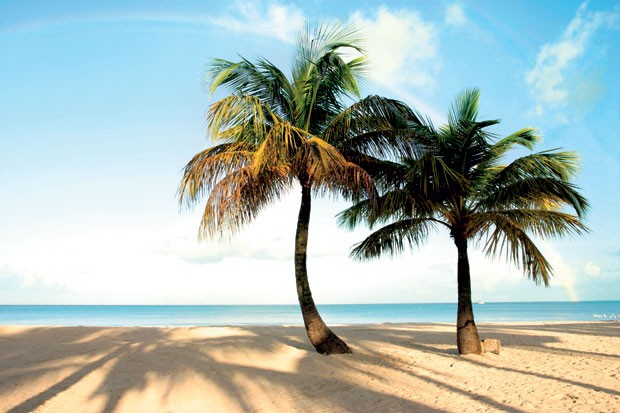 Speciale af Line Myrup GregersenMedieret Kommunikation, Aalborg UniversitetVejleder: Søren HustedAbstractThe Curse of the Holiday A model-generating extended essay concerning holiday experiences as the good life.The purpose of this extended essay is to show that the most expedient method of adapting communication for the contemporary individual is through a social constructionist approach. A characteristic of the contemporary society is the social fire upon the individual, fire, which due to the spreading of technology comes from all directions. In connection with holiday experiences the individual is fired upon too, but the individual represents holiday experiences as elements of the good life. The individual represents holiday experiences as equal to relaxation, because it is a refuge from duties. The suppliers of holidays are one of the elements, who socially fires upon the individual with holiday offers, which resembles each other and leaves a bewildered individual. The suppliers therefore needs to separate themselves from the crowd, and to that purpose, experience economy has become a frequently used tool.The extended essay is divided in two parts, where the first one is a theoretical description of the conditions, which characterize the contemporary society and individual. The purpose of the first part is to gain an insight into how the connection between the forming of an identity for the individual and the significance of experiences concerning tourism can be understood theoretically. The second part is an analysis of discourse of interviews with 11 Danish tourists in Northern Jutland. The purpose is to gain insight into how the individual represents its experiences and on that basis to analyse whether discourses emerges which indicates, that it is acceptable to categorize holiday experiences as elements which contribute in creating the good life. It comes to show that the social fire upon the individual in connection with holidays causes the holidays not to be the relaxing refuges, which the individual represents them as. On the contrary the individual is fired upon with rules, attitudes, norms, values and so forth from discourses, who competes on being accepted as true. In other words there is a tendency towards the individual being overly determined. From the analysis a picture emerges, that it is expedient to adapt communication to a social constructivist model, as the individual is not capable of representing for example holiday memories in its explicit, autobiographical memory, in relation to the elements, which are written into the discourse of the individual. The model is not just intended for the tourism industry, but can be used in other sales oriented businesses. With this model the supplier can adapt the communication, so it may more efficiently live up to the discourses of the individual. TitelbladFeriens Forbandelser. Et modelgenererende speciale omkring ferieoplevelser som det gode liv.Medieret Kommunikation, Aalborg UniversitetJuni 2011Antal sider 78.06Anslag 187.354Vejleder Søren Husted______________________________________Line Myrup GregersenIndholdsfortegnelseIndledning 					side 9	Motivation				side 9		Hypotese 				side 12	Problemformulering			side13	Uddybning af problemformulering		side 13Case VisitNordjylland				side 14Videnskabsteori				side 15	Diskursanalyse og socialkonstruktivisme		side 15Metodiske overvejelser				side 18Diskursanalyse som teori og metode			side 18	Diskursivt				side 19	Magt og kamp				side 20	Individet i diskursanalysen			side 21	Ækvivalenssystemer			side 22Supplerende metode				side 24	Samfund				side 24	Individ 				side 25	Oplevelsesøkonomi			side 26	Oplevelser og identitet			side 26	Diskursanalyse				side 27		Modelgenerering			side 27Det nutidige samfunds karakteristika			side 29	Globalisering				side 29	Risiko				side 30	Teknologier				side 32Det nutidige samfunds karakteristika			side 34	Befolkning af selvet			side 34	Multifreni				side 35	Individet og risiko			side 37Oplevelsesøkonomi				side 39	Oplevelsesøkonomiens berettigelse		side 39		Kommercialisering af den gode oplevelse		side 40	Oplevelsessfærer 			side 42Individet og oplevelser				side 44	Oplevelsens emotionelle karakter		side 45	Det refleksive niveau			side 46Identitetsbekræftende oplevelser		side 47			Oplevelser og social mætning			side 48Teoretisk delkonklusion				side 50Empiriske overvejelser				side52	Persongalleri over interviewpersonerne		side 53Analyse 					side 55Ferie som det gode liv 				side 55	Pligter				side 57	Arbejde				side 59	Børn				side 62	Ferie med børnene			side 64	Opsamling ferie som det gode liv 		side 68Social mætning				side 68	Ingen planer				side 69	Man bør på ferie			side 70Mange valgmuligheder			side 71	Oplevelsessfærer			side 73Befolket selv				side 75Oplevelser som gruppekonstituerende		side 76At befolke andre			side 79Kontakt				side 80Opsamling social mætning			side 83Risiko					side 83	Mediernes risikodiskurs			side 88	Opsamling risiko			side 89Konklusion 					side 91	Den socialkonstruktivistiske model		side 92		Oplevelsesøkonomi			side 93Fremtidsperspektivering 				side 94Litteraturliste 				side 96Indledning”Således gør der i megen ferieturisme sig det gældende, at det attraktive ved en rejse ikke blot består i en forandring af geografisk lokalitet, men i lige så høj grad består i den forandring i sindstilstand, som rejsen kan give anledning til, ja måske er forårsaget af et ønske om” (Sørensen (2007), p. 18)  MotivationSommerferien skal bestilles! Men hvor skal man starte, når man ønsker at booke en ferie? Skal man søge på internettets utallige sider om netop dette emne? Skal man søge i avisen, som i søndagssektionen lokker i overflod med ferierejser til hele verden? Skal man spørge vennerne over en god flaske vin om deres erfaringer, eller skal man sende en opfordring til kontaktfladen på Facebook om at komme med deres oplevelser? Eller skal man kigge indad og ”mærke efter i maven”, som mange kalder det at finde frem til, hvad man selv gerne vil? Og hvis det er det sidste – hvordan skal maven så mærke for, at det er den rigtige ferie for en selv? Der findes jo et hav af forskellige ferier: camping-, telt-, hotel-, vandrer-, spa-, cykel-, strand-, sejler-ferie og meget, meget mere. Og så skal det også bestemmes, hvor i verden denne type ferie skal udføres. Holder man ferie under de hjemlige himmelstrøg, eller trækker sydens sol? Det kan også være de nordske fjelde eller den grønlandske indlandsis, der trækker. Og der findes tilbud til det hele. Udbyderne af ferierne råber i munden på hinanden for at få vores opmærksomhed. Det er i høj grad udfordrende at bestemme, hvilken ferie man vil på.De massive ”beskydninger” mod individet fra alle retninger er efter min mening et billede på, hvordan verden er blevet fyldt med valgmuligheder og krav til individet om tage stilling. I dette tilfælde handler det om ferieoplevelser, men det kunne også dreje sig om fødevarer, fritidsinteresser eller livsledsager. Det gælder for mange af de beslutninger, individet skal træffe, store eller små. Uanset om individet er på udkig efter det eller ej, bliver det konstant præsenteret for alternativer, som lokker med at være endnu bedre, end det individet allerede har. Min antagelse er, at den sociale beskydning betyder, at ens præferencer bliver sværere og sværere at gennemskue. For hvad er det egentlig, der passer til netop mig? Hvem har jeg lyst til at være sammen med, og hvad har jeg lyst til at spise? Og hvad betyder andre menneskers holdninger for mine valg? Individet bliver præsenteret for så uendelig mange muligheder, at det kan forekomme uoverskueligt at træffe et valg. Det ovenstående er eksempler på den kompleksitet, som det moderne samfund rummer. Et element i det moderne samfund er turisme, som både dækker over på den ene side efterspørgslen efter ferieoplevelser, individets rejseaktiviteter og på den anden side udbudssiden, som dækker både de erhvervsdrivende og destinationerne. Turisme er med andre ord både en personlig, individuel og social faktor og en økonomisk faktor, der betyder beskæftigelse til mange mennesker og indtægter. Turisme er derfor et element, som har stor indflydelse på både samfundsmæssige og økonomiske faktorer (Sørensen (2007), p. 18). Intentionen med specialet er at stille skarpt på de nogle af de samfundsmæssige og dermed også de menneskelige aspekter ved turisme og oplevelser.  Turismens succes hænger på flere måder sammen med samfundsudviklingen. De første spæde skridt i retningen af en massiv turisme, så man i forbindelse med industrialiseringen, hvor ændringerne tillod mennesket at rejse: der blev en adskillelse af arbejde og fritid, lovgivningen påbød feriedage i flere lande og infrastrukturen tillod længere rejser. Da organiseringen af pakkerejser for alvor gjorde sin indmarch tog turismen fart (Sørensen (2007), p. 19). Det er efter min mening interessant at se nærmere på, hvad individet bestræber sig på at finde, når det tager på ferie. Er det friheden, at sove længe, at møde nye mennesker, at gå lange ture, at være alene, at være sammen med børnene, at udfordre sig selv eller noget helt andet? Og det er i høj grad interessant at se på, hvad oplevelserne betyder for individets identitet. Nogle vil mene, at individet stræber efter det gode liv – også når man tager på ferie. I forhold til det etnologiske begreb ”det gode liv” er det gode liv individuelt, men individet forsøger at udleve et godt liv på baggrund af de vilkår, det har til rådighed i form af økonomi, social og faglig omgang, bolig, familieforhold, arbejde med mere (Højrup (1983)).Der er som sagt stor konkurrence mellem udbyderne. At være nytænkende var engang det afgørende i forhold til ferieoplevelser. Da Simon Spies i 1956 begyndte at arrangere charterrejser, blev der rystet på hovedet af dette, men inden længe fulgte andre med. Da det ikke længere var spændende blot at ligge på stranden, danse flamenco og spise pattegris i det spanske, skulle markedet udvikles, og det blev det. Udbuddet af ferieoplevelser blev mangfoldige. Man kan i dag tage på safarirejse og stå ansigt til ansigt med løven. Man kan for mange penge se døden i øjnene ved at falde 216 m ned fra verdens højeste bungy jump point Bloukrans Bridge i Sydafrika. Og for dem, der ikke søger det ekstreme, er der mange tilbud om spa-, afslapning-, storby-, shopping-, kultur- og naturoplevelser.   Udbyderne kan altså konkurrere på, hvilken slags ferie kunderne vil have. Men også inden for hver type ferie er der mange om buddet. Ønsker man spaferie med afslapning og forkælelse, kan man finde et hav af udbydere af netop denne type ferie. Så her kræver det også sit at slå igennem, som den kunderne vælger. Hvor mange gange bliver man ikke bombarderet i mailindbakken, på de sociale medier, i avisen, i tv, i radioen med mere om, at der er tilbud på ferien: ”Tag tre nætter betal for to”, ”Få en gratis behandling med i prisen” og så videre. Det er skam meget fristende alt sammen, men den næste annonce indeholder samme tilbud, og efterlader en forvirret kunde. Den hårde konkurrence har ført begrebet oplevelsesøkonomi på banen. I forbindelse med oplevelsesøkonomi gælder det ikke om at konkurrere på prisen, men at give forbrugerne oplevelser, der er penge værd! Det betyder, at udbyderne søger at give forbrugerne de oplevelser, som de har forventet og ønsket og derfor godt vil betale ekstra for fremfor ”tag tre betal for to tilbuddene”. Det kan ses som et markedsføringstrick, der giver udbyderne flere penge i kassen. Men ved at love individet, at de kan opfylde dets ønsker, stiger forventningspresset også på udbyderne. Oplevelsesøkonomien kan også ses som en måde for udbyderne til at skille sig ud fra mængden. Der kan stilles spørgsmålstegn ved, om oplevelsesøkonomi er andet og mere end blot en serviceydelse med et andet og finere navn. Nedenstående case skal tjene som eksempel på, hvor hårfin denne grænse kan være.   ”Verden er blevet opdagetMen venter på at blive oplevet.Find din nye verden på Momondo.com”(TVreklame fra www.momondo.com marts 2011)Som Momondo-reklamen viser, kan oplevelser bruges til at nytænke budskabet om eksempelvis flyrejser. Momondo anlægger en diskurs, hvor man nytænker ikke mindre end verden. Momondo leverer egentlig en serviceydelse: de sørger for, at individet kan komme ud at flyve til billigst mulige penge. Men med diskursen forsøges ydelse gjort til oplevelser. Markedsføringen kan ses som Momondos forsøg på at skille sig ud fra mængden af flyarrangører, der i stor stil reklamerer på prisen. Oplevelsesøkonomi kan altså ses som blot et smart markedsføringstricks, der kan få udbydere til at skille sig ud fra mængden. Det er imidlertid en underdrivelse af oplevelsesøkonomien, for tilsyneladende har oplevelser en identitetsdannende indflydelse på individet, når de vækker emotioner i individet. Denne emotionelle påvirkning benytter oplevelsesøkonomien sig af til et afsætningsøkonomisk formål. Det er med andre ord en kombination af biologiske mekanismer og hardcore afsætningsøkonomiske elementer, der udgør oplevelsesøkonomien. Det er det efter min mening interessant at se nærmere på, om det er muligt at forstå individet ud fra en diskursiv tilgang i en afsætningsøkonomisk kontekst som oplevelsesøkonomien. Målet med specialet er at udarbejde en model for forståelsen af individet i den kontekst, hvor det er en socialkonstruktivistisk tilgang, der benyttes. Jeg mener, at man dermed kan tilrettelægge en mere målrettet kommunikation til det nutidige individ, hvor der er fokus på, hvilke magtdiskurser der betragtes som sandheder af individet. Denne nysgerrighed leder frem til følgende hypotese og problemformulering. Problemfeltet er fundet på baggrund af min interesse for dette felt, samt Visitnordjyllands ønske om at få bedre kendskab til målgruppen ”voksne på ferie uden børn”. Visitnordjylland ønsker at få et større kendskab til denne målgruppes ønsker og præferencer. Visitnordjylland bliver beskrevet yderligere i casebeskrivelsen.Hypotese Min hypotese er, at udbyderne af oplevelsesøkonomiske diskurser italesætter et behov for oplevelser, som intentionelt skal berige individets liv og identitetsdannelse. Individet stræber i sin identitetsdannelse efter det gode liv, og oplevelser kan ses som en måde at opnå det på. På den baggrund formuleres følgende problemformulering:ProblemformuleringHvordan kan man teoretisk forstå sammenhængen mellem individets identitetsdannelse og oplevelsers betydning i forhold til turisme? Og hvordan kommer denne kohærens til udtryk i, at diskurser om ferieoplevelser som middel til skabelsen af det gode liv accepteres som meningsfulde og sande hos målgruppen ”voksne på ferie uden børn”?  Uddybning af problemformuleringenProblemformuleringens opbygning betyder, at specialet er todelt.  I første del vil jeg fokusere på de teoretiske aspekter omkring identitetsdannelse og oplevelser. Her vil jeg blandt andet se nærmere på, hvad der karakteriserer det samfund, som individet (interviewpersonerne) lever i, hvilke betydninger har oplevelser for individet, hvilken betydning har oplevelser for identitetsdannelsen, hvordan er oplevelser konstitueret i forhold til det sociale og ud fra hvilke kriterier vælger individet sine oplevelser? Formålet med første del er at se nærmere på nogle samfundstendenser, som tilsyneladende har stor indflydelse på individets identitetsdannelse samt at vise sammenhængen mellem disse samfundstendenser og oplevelsernes påvirkning på individet. Det vil lede over i anden del, som er en diskursanalyse af empiri, som jeg indsamler hos turister i Nordjylland. Her vil jeg blandt andet se nærmere på, hvad interviewpersonerne beskriver som kendetegnende for oplevelser, der danner rammerne om det, de oplever som det gode liv. Fokus vil være på at undersøge, hvilke behov oplevelser dækker, hvilke magtrelationer der tegner sig i interviewpersonernes diskurs, hvad sociale interaktioner betyder for valget af oplevelser, hvad betyder risiko i forhold til valget af oplevelser, og hvordan forstår individet sig selv og sine oplevelser i forhold til social status? Ud fra de to dele vil jeg danne en model for, hvordan udbydere kan tilrettelægge en diskursiv verden, hvormed de kan tilgå individet. Det er med andre ord hensigten at forholde den afsætningsøkonomiske tilgang med elementer som markedsføring, indtægter og profit til den socialkonstruktivistiske tilgang med fokus på diskurser, konstruktioner og magtforhold.  Case VisitnordjyllandVisitnordjylland er et regionalt udviklingsselskab, som finansieres gennem blandt andet regioner, kommuner og enkeltvirksomheder i regionen. Visitnordjyllands primære opgave er ”[…] at koordinere og gennemføre markedsførings- og produktudviklingsaktiviteter i deres geografiske områder.” Det er med andre ord Visitnordjyllands opgave at ”sælge” Region Nordjylland, som en god feriedestination. Det sker såvel gennem egne aktiviteter og egen markedsføring som gennem støtte til hele turismeerhvervet i regionen. Visitnordjyllands egen markedsføring har til opgave at dække hele regionens turisme erhverv, mens de enkelte turismeerhverv såsom turismebyer, eventarrangører, overnatningsvirksomheder med mere kan få hjælp fra Visitnordjylland gennem omtale i Visitnordjyllands materiale, fælles annoncer eller lign. Af Visitnordjyllands eget materiale kan blandt andet nævnes hjemmesiden www.visitnordjylland.dk, www.facebook.com/#!/visitnordjylland og magasinerne ”Mit Nordjylland. Alletiders Nordjylland” og ”Mit Nordjylland. Dejlige Nordjylland”.Visitnordjylland fungerer som den overordnede ”paraply” over den samlede turismeaktivitet i Nordjylland. I forhold til den massive konkurrence mellem turismeudbydere, som blev omtalt i indledning er problemet meget nærværende for Visitnordjylland. Visitnordjylland skal ikke blot gøre en begivenhed eller et sted i Nordjylland spændende i blandt de mange andre tilbud, som individet møder. De skal gøre en hel region, med de forskelligheder en sådan måtte indeholde, til det rejsemål, som individet vælger at tage til. Det er derfor interessant for dem at få et større indblik i, hvad det er der motiverer individet til at vælge en ferie frem for en anden. Problemformuleringen er derfor udformet i en kohærens mellem mine interesser og Visitnordjyllands ønske om at få større indsigt i, hvordan individet italesætter sine oplevelser. Videnskabsteori I specialet anlægger jeg en socialkonstruktivistisk tilgang til det videnskabsteoretiske felt. ”Et socialkonstruktivistisk standpunkt mht. et givet fænomen hævder, minimalt, at det pågældende fænomen, som normalt betragtes som ”naturligt” og uafhængigt eksisterende, i virkeligheden er menneskeskabt og bærer aftryk af sin menneskelige oprindelse: Det er formet og præget af menneskelige interesser.” (Collin (2003b), p. 248). Mit udgangspunkt er, at al menneskelig erkendelse er socialt konstrueret. Udgangspunktet er, at virkeligheden er et udtryk for individets måde at kategorisere verden på (Jørgensen (2005), p. 12). Jeg vil se nærmere på, hvordan individer italesætter og efter hvilke vilkår, at de kategoriserer deres oplevelser. Ikke som objektive sandheder, men som udtryk for, hvad individet erkender. Jeg arbejder ud fra, at individets erkendelse ikke er en medfødt faktor, men at den i stedet er udtryk for historiske og kulturelle forankringer, der påvirker individet, ligesom viden om sagsforholdene i verden er sand viden, der er kulturelt og historisk situeret og knyttet til en bestemt kontekst. ”En ’videnssociologi’ må med andre ord ikke kun beskæftige sig med de empiriske forskellige former for ’viden’ i menneskelige samfund, men også med de processer, hvorunder enhver ’videns’-mængde bliver etableret socialt som ’virkelighed’.” (Berger (1999), p. 15). Den socialkonstruktivistiske tilgang, jeg tillægger, er i opposition til den naturvidenskabelige tilgang, hvor hensigten er at opnå beskrivelser af en objektiv viden om virkeligheden. Diskursteori og socialkonstruktivismeI det følgende vil jeg belyse den socialkonstruktivistiske tilgang i forhold til det diskursanalytiske felt. Fænomener er ifølge den socialkonstruktivistiske tanke historisk og socialt skabte, og ifølge socialkonstruktivister såsom Michel Foucault, Ernesto Laclau og Chantal Mouffe sker dette gennem diskurser. Ifølge Raffnsøe mm. kan Foucaults arbejde i Les mots et les choses ses som en forlængelse af, at der i det 20. århundredes filosofi kom en drejning imod et lingvistisk synspunkt. Denne drejning kaldes ”The Linguistic Turn” (Raffnsøe (2008), p. 163). Her fokuseres der på, at: ”Erkendelsen er sprogligt struktureret og en virkelighedserkendelse uden om sproget afvises.” (Raffnsøe (2008), p. 163). Det betyder, at sproget ”[…]blive(r) den centrale empiriske genstand, men samtidig genfinder man sprogets struktur i alle de fænomener, som man udforsker.” (Raffnsøe (2008), p. 164). Derfor vælger jeg at anlægge et socialkonstruktivistisk synspunkt, hvor det ikke er det enkelte individ, der er centrum i verden. Jeg mener i stedet, at det er ”[…] liv, socialitet og sprog som strukturer der allerede i sig selv er i stand til at forklare menneskets erkendelse, opførsel og adfærd”. (Raffnsøe (2008), p. 160). Jeg mener med andre ord, at individet skal ses i forhold til sociale konstruktioner, som konstrueres af diskurser i samfundet. Socialkonstruktivisme ”[…] betoner de samfundsmæssige fænomeners praksis- og fortolkningsafhængige, sproglige, diskursive karakter.” ( Fuglsang (2009), p. 349). Jeg mener derfor, at den diskursive metode er meget relevant i forhold til specialets socialkonstruktivistiske tilgang. Der er sket en ændring i synet på individet i human- og samfundsvidenskaben. Individsynet har ændret sig fra objekt til subjekt. ”De nye humanvidenskaber skaber det menneske, de handler om; mennesket som subjekt opstår først i det øjeblik, det tænker (på) sig selv som subjekt.” (Collin (2003a), p. 84). Det er altså gennem viden (-skab), at individet og virkeligheden skabes. ”Hvis viden om verden er opbygget på grundlag af iagttagelser, således som det fremgår af videnskaben, hvorfor skulle den menneskelige adfærd så ikke også i det store og hele være et resultat af ydre input.” (Gergen (2006), p. 65). Viden (-skab) kan derfor ses som artikulation. ”Diskursteorien påstår derfor, at vidensproduktion er afhængig af en diskursiv afgrænsning samt skabelsen af et meningssystem, der kan artikulere en viden om objekter og relationer.” (Fuglsang (2009), p. 398). Den socialkonstruktivistiske pointe, om at alt er diskursive konstruktioner, bliver ofte kritiseret for at være relativisme. Det er imidlertid ikke korrekt, da de forskellige artikulationer kan vurderes individuelt. Det foregår imidlertid inde fra den givne diskurs. ”Det er ikke muligt at træde ud af en specifik diskurs og give en universel vurdering af forskellige teorier.” (Fuglsang (2009), p. 398). Det betyder for mit videnskabelige arbejde, at jeg er til stede i og medskaber af diskurserne, som jeg vil analysere på. Det gør dog ikke mine analytiske betragtninger mindre videnskabelige. Analyse af problemstillingen bliver dermed også en diskursiv konstruktion, som forholder sig til den diskurs som den findes indenfor. ”Diskursanalysen afviser ikke sandhedsbegrebet, men den internaliserer det i diskurser: Sandhed er ikke noget, der er (derude), det er noget, der skabes (indefra).” (Fuglsang (2009), p. 399).”I den diskursive beskrivelse beskæftiger man sig altså med en række allerede foreliggende sproglige ytringer idet man sætter dem i relation til hinanden på forskellige måder indtil det bliver muligt at genkende et overordnet mønster i disse ytringer.” (Raffnsøe (2008), p. 184) Diskursanalyse er dermed at se på ytringer, der har fundet sted og derigennem finde et mønster i disse ytringer. Hvis det er muligt at finde et mønster deri, som er regelmæssigt, er det, hvad Foucault kalder ”diskursive formationer”. Ved diskursive formationer forstås, at der er dannet system i udsagnene. Den socialkonstruktivistiske tilgang gør det muligt at se mønstre i en mangfoldighed af udsagn, der opstår i forbindelse med oplevelser. Den er derfor interessant for specialets undersøgelsesfelt. ”[…] (Oplevelser) udspringer som følge af vores sociale udveksling og omgang med genstandsverdenen […]” (Jantzen (2007a), p. 202). I nærværende speciale ser jeg på, hvilke diskurser, udsagnene der italesættes om ferieoplevelser, indskriver sig i. Jeg arbejder ud fra, at: ”…sociale institutioner er socialt konstruerede i den betydning, at det er i gennem en række sociale aktioner eller handlinger, at institutioner er blevet opbygget.” (Wenneberg (2010), p. 15). Oplevelser ses som en social institution. Inden for oplevelsesinstitutionen findes forskellige modstridende men også samstemmende diskurser. Det er min påstand, at det er socialt accepteret, at oplevelser bidrager til, hvad individet betegner som det gode ferieliv. Inden for oplevelsesinstitutionen vælger jeg at tage fat i diskurser omkring ferieoplevelser og turisme. Ferieoplevelser og turisme er ligesom oplevelser sociale konstruktioner. Det er her min påstand, at turisme er vigtig i forhold til ens position i det sociale felt. Det betyder noget i forhold til, hvordan individet konstruerer sin identitet i forhold til andre mennesker. Metodiske overvejelserSom beskrevet i indledningen har specialet udgangspunkt i en nysgerrighed omkring kohærens mellem identitet og oplevelser. Ud fra denne nysgerrighed har jeg fundet frem til en case i samarbejde med Visitnordjylland, som ønsker en større indsigt i, hvad der motiverer individet til at søge de oplevelser, som det gør. Til det formål vil jeg benytte en række teorier og analysestrategier til et sammensat perspektiv, hvor jeg inddrager de værktøjer, der er brug for i forbindelse med at besvare problemformuleringen. I det følgende vil jeg præsentere disse værktøjer. Den overordnede tilgang til undersøgelsesfeltet er diskursanalysen. ”I en postmoderne verden bliver vi i tiltagende grad opmærksomme på, at de objekter, vi taler om, måske ikke er ”i verden”, men snarere er produkter af de synsvinkler, vi anlægger.” (Gergen (2006), p. 31). Dette socialkonstruktivistiske perspektiv er i tråd med diskursanalysen, som har rødder i ”[…] strukturalistisk og poststrukturalistisk sprogfilosofi, som hævder, at vores adgang til virkeligheden altid går gennem sproget.” (Jørgensen (2005), p. 17). Diskursanalysens formål netop at trænge ned i de synsvinkler ved at ”at kortlægge de processer, hvori vi kæmper om, hvordan tegnenes betydning skal fastlægges, og hvor nogle betydnings-fikseringer bliver så konventionaliserede, at vi opfatter dem som naturlige.” (Jørgensen (2005), p. 36). Diskursanalyse som teori og metode”Diskursanalysens formål er at afdække, hvilke myter om samfundet som objektiv realitet, der impliceres i tale og andre handlinger.” (Jørgensen (2005), p. 52).En af udviklerne af diskursanalysen er den franske idehistoriker Michel Foucault. Hans overordnede niveau i forhold til diskursanalysen og forståelsen for samfundet i et socialkonstruktivistisk lys danner overlæggeren i specialets diskursanalytiske tilgang. Raffnsøe anfører, at Foucault i nogle af sine værkerbenytter diskursanalytisk-lignende værktøjer, idet han ser på de sproglige udsagn. Foucault benytter disse værktøjer til at fremstille et billede på samtiden og ikke for at danne en teori.  Raffnsøe mm. mener derfor ikke, at det er muligt at betragte diskursanalysen som ”[…] en almengyldig teori der kan omsættes i en universel metode.” (Raffnsøe (2008), p. 181). Ifølge Raffnsøe betragter Foucault historien som et niveau højere end diskursen. Jeg har derfor ikke valgt at benytte Foucaults værk direkte i analysesammenhæng, men hans tanker optræder i stedet som det idehistoriske grundlag for specialet. Jeg vælger i stedet at inddrage Ernesto Laclau og Chantal Mouffes diskursteori, som kan tjene som metode til at undersøge, hvordan interviewpersonerne ”[…] skaber virkeligheden, så den bliver en objektiv og selvfølgelig omverden” for dem (Jørgensen (2005), p. 44). Jeg har valgt at inddrage diskursteorien, da jeg mener, at Laclau og Mouffes kombination af det sociale felt og betydningsdannelse er interessant i forhold til mit problemfelt. Ifølge Laclau og Mouffe skal det sociale felt anses for betydningsdannende, idet betydninger først tillægges sociale fænomener og fysiske objekter gennem sproget. Det vil sige, at de ferieoplevelser, som jeg taler med interviewpersonerne om tillægges betydning gennem italesættelsen.  I forhold til diskursanalyse kunne det også være aktuelt at inddrage eksempelvis Norman Fairclough, som har forsynet den kritiske diskursanalyse med et detaljeret analyseapparat til tekstanalyse. Jeg har imidlertid valgt dette fra, da der i hans optik eksisterer samfundsmæssige fænomener uden lingvistisk-diskursiv karakter (Jørgensen (2005), p. 72), samt fordi hans forståelse af sociale konstruktioner i forhold til identitet og gruppedannelse er næsten uudtalt (Jørgensen (2005), p. 102). Jeg mener derfor ikke, at hans teori tilbyder mig den rette tilgang i forhold til problemfeltet. Der har været meget kritik af diskursanalysen. En af de kritiske røster hævder blandt andet, at virkeligheden ifølge diskursanalysen ikke findes, når alt opfattes som diskurs. I forhold til diskursteorien kan dette imidlertid afvises, da den indeholder såvel et socialt og et fysisk niveau, ”[…] men vores adgang til denne virkelighed er altid formidlet af diskurser.” (Jørgensen (2005), p. 46-47). Individer pålægger med andre ord fysiske objekter betydning. Uden den menneskelige indblanding er objekterne betydningsløse.   Diskursivt Laclau beskriver diskursivt som ”[…] den helhed af fænomener i og gennem hvilke den samfundsmæssige meningsproduktion finder sted, en helhed der konstituerer et samfund som sådant.” (Laclau (1980), p. 123). Laclau mener ikke, at man kan tale om noget ikke-diskursivt, da det diskursive ”[…] er en betingelse for al samfundsmæssig praksis) eller, mere præcist, at alt samfundsmæssigt konstituerer sig selv som sådant, for så vidt som det producerer mening.” (Laclau (1980), p. 123). Diskurser er derfor ifølge Laclau en forudsætning for alle sociale og samfundsmæssige forhold. Det er imidlertid ikke den objektive sandhed, jeg finder i diskurserne, for en sådan findes ikke. For at samle dette op kan man indtil videre konkludere, at diskurserne er relationer, der har påvirkning på samfund og individ. Diskurserne skal ikke forstås som udelukkende sprog, men kan analyseres ud fra sproglige handlinger. Diskurserne er samtidigt materielle: ”The linguistic and non-linguistic elements are not merely juxtaposed, but constitute a differential and structured system of positions – that is, a discourse. The differential positions include, therefore, a dispersion of very diverse material elements.” (Laclau (1985), p. 108). Turisten er ikke blot turist, fordi denne italesættes som sådan. Turisten konstitueres også som turist ved at være rejsende i andre omgivelser end de sædvanlige omgivelser, sovende på hoteller og bærende kamera. Det er med andre ord ikke blot lingvistiske forhold, at der gør turisten til turist. Magt og kampNår turisten eksempelvis bliver en turist, sker dette ikke i et neutralt rum, men i stedet i et socialt felt domineret af magtrelationer. Diskurser udgør diskontinuerte praksisser, som kan udelukke, overse eller krydse over hinanden (Foucault (2001), p. 34). Disse praksisser skal jeg se nærmere på i forhold til interviewpersonernes italesættelser. Foucault mener, at der udspiller sig kampe i samfundet, som stiller spørgsmålstegn individets status (Heede (2000), p. 21). ”De kræver på den ene side retten til at være anderledes, det der gør individet egentligt individuelt, men angriber på den anden side alt det der adskiller individet fra andre, opsplitter samfundslivet, kaster individet tilbage på sig selv og på undertrykkende vis fastnagler det til sin identitet.” (Heede (2000), p. 22). Foucault beskriver magten som ”det navn, hvormed man betegner en kompliceret strategisk situation i et givent samfund” (Foucault (2001), p. 34), som ikke kan bestemmes af enkelt personer, institutioner, strukturer eller en bestemt kraft, men i stedet af relationer for eksempel forældre og børn eller medierne og turisten. Det er med andre ord forskellige diskurser, som er magtfulde, og som kæmper for at definere sandheden for individerne. Laclau og Mouffe opstiller begrebet antagonisme, som betegner kampene, der udspiller sig, når diskurserne støder sammen (Laclau (1980), p. 126). Det, der styrer individet, og som kampene derfor udspiller sig imod, er viden og kunnen fra magtens agenter. Viden har ifølge Foucault ”[…] visse iboende strukturer, som enhver ”virkelighed” skal passes ind i for at gælde som genstand for denne erkendelse.” (Collin (2003), p. 82). Magten består i, at individet bliver knyttet til en identitet, der indeholder kriterier som love og regler, som individet dermed bliver nødsaget til at overholde. Individet bliver med andre ord pålagt at agere på en bestemt måde, fordi identiteten, som magten har nedlagt over individet, foreskriver det. ”Magten virker således på den særdeles snedige måde, at netop dér hvor individet tror sig i sit helle fra den – i det det søger at beskytte som sit allerhelligste: sit indre, selvet, sin enestående individualitet o.l. – dér er magten allermest virksom.” (Heede (2000), p. 25).Magtens agenter er de, der udspreder viden og kunnen og kan eksempelvis være vidensproducenter, politifolk, eksperter men også kernefamilien. Magten udspilles i styrkeforholdene mellem både den ”magtfulde” og den ”magtesløse”, som er indskrevet i magtrelationerne. Det foregår imidlertid ikke på lige vilkår. Kampene udspiller sig imod hverdagens praksisser såsom eksempelvis ferieplanlægning (Heede (2000), p. 22). De diskursive magtkampe er derfor væsentlige for at forstå, hvordan der konstitueres sandheder om turister, ferier og oplevelser. Imellem de mange magtfulde feriediskurser, der kæmper om at definere sandheden for individerne, er mit fokus på, hvilke magtens agenter, der har magt til at definere den ”gode” og ”rigtige” ferieoplevelse. Individet i diskursanalysenFoucault arbejder ikke med et subjektbegreb, men i stedet med begrebet kroppen. Han mener, at kroppen skal tillægges materiel betydning og ikke selvfølgelighed, liv og natur (Heede (2000), p. 18). Efter denne opfattelse kan individet ikke betragtes som et reflekterende subjekt. ”Kroppen opfattes hos Foucault som en næsten tom ramme, en overflade, hvor diverse historiske begivenheder bl.a. sprog og forestillingsmønstre indskriver sig, den er stedet for et opløst selv, der formidler en illusion om en substantiel enhed, og emne for evig disintegration.” (Heede (2000), p. 19). I diskursteorien er synet på individet, at det forsøger at skabe en helhed, som det tabte, da det som barn blev mere og mere adskilt fra primærforsørger. For at genskabe denne helhedsfølelse gør individet brug af diskurserne, men de er forskelligartede og modstridende og danner derfor ikke en hel identitet. Individet føler sig derfor splittet og opnår ikke den følelse, som den tilstræber. I stedet bliver individet overdetermineret, hvilket betyder, at det bliver mødt med mange forskellige roller, som det pålægges alt efter konteksten. ”De sociale agenter indeholder ikke bare et, men mange principper for ideologisk determination: De anråbes (interpelleres) som medlemmer af køn, familie, klasse, af nation, race eller som publikum etc., og de lever disse forskellige subjektiviteter, gennem hvilke de konstitueres, i en sammenhæng af gensidig afhængighed og påvirkning.” (Mouffe (1979), p. 24). Turisten overdetermineres også ved at blive pålagt forskellige roller i forbindelse med valget af ferie, og turisten efterlades i et spænd mellem alle disse diskurser. Som kollega kan turisten blive pålagt rollen som miljøbevidst, fordi viden og holdninger blandt kolleger pålægger turisten holdninger om at flytrafikken er skadelig for miljøet. I rollen som familiefar kan holdningen være den modsatte, fordi familien har et udtalt ønske om at bade i Middelhavet. Ifølge Jørgensen og Phillip vil individet altid befinde sig i denne klemme, hvor diskurserne er modstridende på grund af diskursernes kontingente karakter (Jørgensen (2005), p. 54). Mit fokus er med andre ord på, hvorvidt denne magtkamps ”klemme” på individet italesættes i interviewpersonernes diskurser. Individet bliver ifølge diskursteorien imidlertid ikke blot pålagt en identitet igennem diskurserne. Grupper konstitueres gennem italesættelse, og eksisterer derfor ikke uden for diskurser. Det er dermed først, når en gruppe italesættes igennem en diskurs, at den konstitueres, og at individet kan blive en repræsentant for gruppen, men både gruppen og repræsentant er kontingente og kan derfor til enhver tid ændres (Jørgensen (2005), p. 58). Turisterne i bussen på vej til Harzen bliver først til en gruppe, når de italesættes som en og repræsentanter for gruppen opstår også først ved denne italesættelse. De er med andre ord ikke en gruppe på forhånd, da grupper ikke er en egentlig størrelse uden artikulationen ifølge diskursteorien.Ækvivalenssystemer For at forstå, hvordan disse forskellige diskurser dannes er det relevant at tage fat i begrebet ækvivalenssystemer. Ækvivalenssystemer betegnes som: ”Samling af fænomener der, for nogle aktører eller ideologier, antager samme værdi.” (Jensen (1997), p. 206). Ækvivalenssystemerne er vigtige i forhold til at forstå, hvordan nogle diskurser bliver lukket med en betydning, eller med andre ord hvordan sandheden skabes (Laclau (1985), p. 127). Ækvivalens betyder, at elementer knyttes sammen i en fælles betydning i en diskurs. Det kan være elementerne solcreme, mavebælte og kamera, der i udgangspunktet er forskellige, men som tildeles en fælles betydning i forhold til nodalpunktet turist og dermed bliver til momenter, som dog kan blive til elementer igen. Ækvivalenssystemet kan med andre ord benyttes til at synliggøre en diskurs omhandlende et bestemt emne. Ækvivalens fremhæver dermed en betydning ved begreberne og udelukker andre betydninger i det diskursive felt. ”If , through the chain of equivalence, all the differential objective determinations of its terms have been lost, then identity can only be given either by a positive determination underlying them all, or by their common reference to something external.”  (Laclau (1985), p. 127). Ækvivalens findes ved, at elementerne har en fælles reference til nodalpunktet. ”We will call the privileged discursive points of this partial fixation, nodal points.” (Laclau (1985), p. 112) Nodalpunktet er et element, som har en højere status end de øvrige elementer, og derfor medvirker til at de omkringliggende tegn får en betydning. ”The practice of articulation therefore, consists in the construction of nodal points which partially fix meaning; and the partial character of this fixation proceeds from the openness of the social, a result, in its turn, of the constant overflowing of every discourse by the infinitude of the field of discursivity.” (Laclau (1985), p. 113). Man kan med andre ord sige, at nodalpunktet er det overordnede ”tema”, som diskursen handler om. Elementer har forskellige betydninger, men når de sættes i forbindelse med et nodalpunkt reduceres betydningerne. Når begreber som jagt, løver, trofæ sættes i forbindelse med nodalpunktet turist reduceres deres betydning til at dreje sig om eksempelvis ferieformen: storvildtsjagt. I tidligere samfund indgik jagt som et moment i en overlevelsesdiskurs om opfyldelse af basale behov fødevarer. Nu er begrebet jagt også blevet en del af turismediskursen i forhold til eksempelvis storvildtsjagt i den afrikanske bush. Lukningen af momentet jagt er dermed blevet omgjort, og begrebet er i stedet blevet et element. Der er dermed sket en diskursiv lukning, hvor diskursen bliver sandheden (Laclau (1985), p. 110). Jeg vil i dette tilfælde ikke sige, at jagt er blevet til et moment i turismediskursen, men i stedet er et element, da det også indgår i andre diskurser. Supplerende metodeDiskursanalysen er med andre ord såvel en teori, men også den metode, hvorudfra jeg tilgåt specialet socialkonstruktivistisk. Det er relevant at udbygge diskursteorien med andre teorier, som nu præsenteres i en metodisk tilgang. Efterfølgende bliver de udfoldet i de respektive teoriafsnit. Samfund Som beskrivelse af samfundsforholdene har jeg valgt at inddrage et afsnit om det nutidige samfund for at klarlægge hvilke forhold, diskurserne i interviewpersonernes hverdag resulterer i. Dette er gjort ud fra det socialkonstruktivistiske syn, hvor elementer dannes, når de italesættes. Som nævnt i indledningen er turisme et begreb, der hænger sammen med industrialiseringen og det moderne nutidige samfund. Turisme er med andre ord blevet et udbredt begreb på grund af samfundsvilkårene. Det er derfor interessant at se nærmere på, hvad det er for vilkår, der kendetegner det nutidige samfund. På den måde kan jeg få et mere indgående kendskab til turismens forudsætninger.  Jeg har valgt at inddrage elementer fra Anthony Giddens teori om det senmoderne samfund i gennemgangen af det nutidige samfund. Til at supplere dette inddrages sociolog Ulrick Becks teori om risikosamfundet. Begreber som globalisering, risiko og teknologier vil blive bragt i spil, som væsentlige elementer i det nutidige samfund. Ud fra den socialkonstruktivistiske tanke er disse elementer resultatet af sociale konstruktioner og deres tilstedeværelse påvirker individet ageren og identitet. Såvel Giddens som Beck diskuterer de økonomiske faktorer i samfundet som interessante i forhold til udviklingen. Hvis jeg havde valgt at følge denne vej, kunne det have været interessant at se nærmere på et markedsføringsperspektiv ud fra eksempelvis Phillip Kotlers Marketing 3.0. I forbindelse med mit samarbejde med Visitnordjylland, som er en aktiv spiller i kampen om at vinde forbrugernes gunst på det kæmpestore turisme marked, kunne den markedsorienterede tilgang også have været interessant. Ifølge Phillip Kotler er samfundet på vej ind i en værdistyret epoke, hvor virksomheder skal kommunikere til og tilgodese kunderne som hele mennesker med tanker, hjerte og ånd. Denne synsvinkel kunne også have været interessant i forhold til emnet oplevelser, da det i høj grad handler om det hele menneske: emotionelt og refleksivt. Markedsføring fokuserer imidlertid på segmentering og inddeling af forbrugere i håndterbare kasser. Jeg vælger i stedet at tage det et niveau op i forhold til eksempelvis Marketing 3.0 eller segmentering, som blandt andet Henrik Dahls Minerva Model står som repræsentant for. Minerva Modellen er inspireret af Bourdieus model over rummet af sociale positioner, som indplacerer agenter i forhold rummet i til hinanden ud fra agenternes habitus (Bourdieu (1997), p. 22). I Minerva Modellen er fokus på kommunikative forhold ligesom i diskursanalysen. Jeg ser, at segmenttilgangen anvendes i vid udstrækning, og jeg mener også, at den tjener et formål i forhold til en begrænset, grovkornet tilgang til at forstå hvilke segmenter, der gør hvad. Jeg vælger imidlertid at tage indsigten i individets handlinger til et højere niveau, idet jeg mener, at individet pålægges mange forskellige roller alt efter hvilken kontekst og diskurs, det befinder sig i. Ud fra dette perspektiv forsyner segmenteringsmodeller mig ikke med en tilstrækkelig indsigt. Mit perspektiv er at finde ud af, hvordan individet tænker og konstituerer sin verden. Individ Efter en gennemgang af forholdene i det nutidige samfund, vil jeg se nærmere på, hvad der kendetegner det nutidige individ og dettes identitet som et socialt konstrueret element. Gergen og Giddens bliver også de store teoretikere i dette afsnit, da det skal ses som en fortsættelse af gennemgangen af samfundet. Formålet er at få et indblik i hvilke forhold, der medvirker til individets identitetsdannelse. Her er Giddens og Gergen ikke enige, da Giddens mener, at individet gennem refleksive bearbejdninger former sin identitet, og dermed har en fast kerne. Giddens teori skal derfor udelukkende betragtes som en form at forstå de samfundsstrukturer, som påvirker det nutidige individ. Gergen anvendes til forståelse af individets psykologiske struktur. Gergen mener, at individet bliver socialt beskudt så kraftigt fra alle sider, at det ikke er i stand til at forme en fast kerne, men i stedet fyldes med andres holdninger og meninger. Jeg mener, at de to teoretikere supplerer hinanden, da Giddens teori kan være med til at sætte ord og billeder på det samfund, som individerne lever i, og Gergen udbygger denne teori med at tage den et skridt videre mod en tilstand af multifreni, hvor individet pålægges et væld af krav, holdninger og meninger, som det ikke kan navigere i. OplevelsesøkonomiEfter gennemgangen af det nutidige individ vil jeg igen bære teorien op på et samfundsniveau i inddragelsen af oplevelsesøkonomien, der ligesom Kotlers Marketing 3.0 er en metode til at skabe kontakt mellem forbruger og udbyder. Jeg mener, at oplevelsesøkonomien kan være en spændende tilgang til nærværende speciale, da den indeholder en stor del af forbrugerinvolvering. Oplevelsesøkonomien er ligesom turisme et begreb, som er affødt af samfundets udvikling, hvor det mobile og velinformerede individ stiller større krav til sine oplevelser og omgivelser. I indledningen blev problematikken omkring det massive udbud af tilbud inddraget som en tendens i markedsføringen. Oplevelsesøkonomien inddrages som en måde, hvorpå udbydere kan skille sig ud fra mængden. Jeg vil benytte oplevelsesøkonomiens værktøjer i forbindelse udformning af modellen for, hvordan man diskursivt kan forstå individets syn på det gode liv. Oplevelser og identitetGennemgangen af væsentlige elementer i oplevelsesøkonomien vil teorien igen blive bragt på bruger niveau, idet jeg vil tage fat i oplevelsens psykologiske struktur i forhold til Christian Jantzen og Mikael Vetners model for oplevelsens biologiske niveauer (Jantzen (2007). Denne model bringes i spil for at give en overblik over, hvilke indflydelser oplevelser har på individet i forhold til dannelsen af social identitet. Jantzen og Vetner opdeler oplevelsen i såvel et emotionel som et refleksiv niveau. Det emotionelle niveau vil kort blive gennemgået, men fokus vil være på det refleksive niveau, da det er ud fra dette niveau at interviewpersonerne taler. Jeg har ikke mulighed for at vurdere de emotionelle forhold ved oplevelsen. I forbindelse med oplevelsesøkonomien har det emotionelle niveau imidlertid en stor bevågenhed, idet marketingguru Martin Lindstrom har kastet meget lys på dette felt. I Lindstroms optik handler marketing i høj grad om, hvad der i forbindelse med forbrug foregår på det neurovidenskabelige niveau i individet. Det er en interessant udvikling i forhold til det skred, der ellers var sket i humanvidenskaben mod fokus på socialkonstruktivistiske tilgange. Lindstrom tager en vinkel op på individet, som handler om, at udbydere ved at benytte de rette værktøjer kan styre individets handlinger i retning af deres produkter. Umiddelbart kan tilgangen virke som humanvidenskabens tilbagetog mod tider med mere naturvidenskabelige metoder til tilgangen til individet, hvor eksempelvis Pavlovs stimuli-respons teori havde sin storhedstid. Det kan måske ses som et udtryk for, at humanismen griber efter håndgribelige svar på sin søgen. Der har imidlertid også været et skred i naturvidenskaben imod en mild erkendelse af, at sociale faktorer kan have indvirkning på forskningens resultater. Min tilgang til feltet er, at det ikke er muligt at sætte to streger under resultaterne i det humanistiske område. Jeg mener ligesom mange andre socialkonstruktivister, at naturvidenskabens resultater ikke er et udtryk for en objektiv sandhed, men i stedet er resultat af de samfundsmæssige omstændigheder, der findes omkring forskningen (Collin (2003b)). Jeg vil derfor ikke inddrage Lindstroms betragtninger i specialet, men i stedet observere, at det er en alternativ tilgang til turismefeltet. Diskursanalyse I forhold til specialets diskursive fokus er kvalitative interviews en oplagt empiriindsamlingsmetode, hvor jeg gennem samtaler får indblik i, hvorledes interviewpersonerne italesætter deres livsverden. Samtalen fungerer dermed som adgang til viden (Kvale (2003), p. 53). Interviewene foregik med udgangspunkt i en spørgeguide, men jeg fulgte samtalens kurs i stedet for spørgeguidens orden. På den måde fik interviewet mere karakter af samtale. Interview finder sted i en mellemmenneskelig kontekst, og hvad, interviewpersonerne siger, afhænger af denne kontekst. Den viden, der indsamles i interview, er med andre ord interrelationel, idet den er opstået i en samtale mellem interviewer og interviewede (Kvale (2003), p. 55). Formålet med interviewene er at få et indblik i, hvordan interviewpersonerne italesætter deres oplevelser og derudfra foretage en diskursanalyse, hvor kernen vil være hvorvidt, der viser sig diskursive elementer i interviewene, der indikerer, at det er acceptabelt at kategorisere ferieoplevelser som et element, der medvirker til det gode liv. Modelgenerering Såvel den teoretiske som den analytiske del vil lede frem til en model over, hvordan det er muligt at forstå det nutidige individ i en afsætningsøkonomisk kontekst såsom oplevelsesøkonomien. Det er interessant at se nærmere på, hvorvidt en socialkonstruktivistisk tilgang til individet og samfundet såsom den diskursanalytiske kan bidrage til et afsætningsøkonomisk formål, som ikke bare er anvendelig i forbindelse med casen med Visitnordjylland, men som også kan være egnet i forbindelse med andre afsætningsøkonomiske henseender. Modellen vil være funderet i teorierne i specialets første del. Derefter vil dens hovedærinde blive sat i forhold til virkeligheden i analysearbejdet i specialets anden del. Problemet for udbyderne er, at individet som sagt udsættes for synspunkter fra både ønskede og uønskede kanter. Hvis individet tager alle disse ind, bliver det overforsynet med et hav af holdninger og præferencer. Udbydernes budskab kan derfor nemt drukne i dette hav. Modellen skal ses som en navigatør til, hvordan det er muligt at danne en diskursiv verden i det oprørte hav.Det nutidige samfunds karakteristika”Vi lærer ikke virkeligheden at kende ved at opfatte den, som den er, men som et resultat af de forskelligheder, der er skabt i den daglige praksis.” (Giddens (1996), p. 57)Jeg vil i dette afsnit sætte fokus på det nutidige samfunds karakteristika, da det har betydning for forståelsen af, hvilke forhold det nutidige individ lever under. Ifølge Giddens samfundet inde i en gennemgribende kontinuerlig forandringsproces, ”…en omfattende historisk overgangsperiode” (Giddens (2001), p. 9), der påvirker hele jordens befolkning, og hvor samfundet er løbet løbsk og er ude af menneskets kontrol. Det nutidige, løbske samfund er kendetegnet ved at række karakteristika. Tre af disse, globalisering, risiko og teknologier, vil blive gennemgået i det efterfølgende på grund af deres relevans for specialets undersøgelsesfelt. GlobaliseringEn af de termer der oftest benyttes, når der tales om det nutidige samfund er globalisering, som er et vidtrækkende fænomen, der på samme tid samler og skiller verden og gør verden både større og mindre. Globaliseringen er kendetegnet ved en helt ny tilgængelighed til informationer og kommunikation. Og det strækker sig ud over tid og rum (Giddens (1996), p. 34). Individet kan sidde hjemme i sin stue i Danmark og se på livebilleder af en bountystrand på den anden side af jorden, mens det drømmer sig derned. Og man kan så nemt som ingenting ringe til den anden side af jorden og bestille sin ferierejse dertil. Forbindelsen mellem individerne er dermed blevet mere tilgængelig, og australieren kan føles lige så tæt på som naboen bag ligusterhækken i villakvarteret i Danmark. Globaliseringen kan derfor ses som havende en samlende funktion og er med til at gøre verden mindre i afstand. Men i og med at der er kommet uanede muligheder for at komme ud og opleve verden, kan den opleves som større, fordi mulighederne er større. Et karaktertræk ved det moderne samfund er ifølge Giddens, at det har forenende træk (Giddens (1996), p. 40). Han mener, at den øgede informationsmængde har betydet, at der opstår situationer ”…hvor menneskeheden i visse henseender bliver til et ”vi”, der står overfor problemer og muligheder, hvor der ikke findes nogen anden”. (Giddens (1996), p. 40). Man kan med andre ord sige, at det nutidige samfunds vilkår skaber sammenhænge mellem individer, som før ikke havde mulighed for at være sociale. Individer kan sidde på hver sin side af jordkloden og alligevel se og høre hinanden. Også Gergen pointerer denne forening af individer. Han mener, at teknologien ”[…] oversvømmer os og skaber større nærhed mellem mennesker på jorden og større indbyrdes afhængighed end nogensinde før.” (Gergen (2005), p. 22). Det er dog ikke udelukkende positive ting, der bringer individer tættere i dette ”vi”. Samfundet er ifølge Beck karakteriseret ved en række risici, som gør tilværelsen usikker for individet (Beck (2001), p. 46). Det bevirker blandt andet, at individer samles mod disse risici. Gergen mener, at informationsstrømmen bevirker, at individet har mere fokus på samhørighed og vigtigheden af et godt miljø, en god verdensøkonomi og gensidige relationer (Gergen (2006), p. 15). Modsat giver tilgængeligheden til medierne individet mulighed for at se andre mennesker, som absolut ikke har det på samme måde som vedkommende selv. Katastrofer og krige bliver fulgt på nærmeste hold på tv, men det giver samtidig et indblik i, at der findes mange mennesker, som har det meget anderledes end en selv. Det, mener jeg, kan ses som en adskillelse. Gergen mener, at der med teknologierne er risiko for, at individet lægger afstand til dem, der ikke agerer på samme måde som en selv ved, at der dannes ”[…] selvretfærdige øer i et hav af antagonismer”. (Gergen (2006), p. 15). I forhold til turisme kan det betyde, at individet føler et socialt fællesskab med de, der ligesom individet tager på golfferie, mens det tager afstand til de, der tager på storvildtsjagt i den afrikanske bush. Risiko Det andet karakteristika ved det nutidige samfund er risiko. Mængden af risiko er ligesom med informationerne vokset i takt med, at samfundet har ændret sig fra, hvad blandt andre Giddens betegner som præmoderne samfund til det nutidige samfund (Giddens (2001), p. 27). Risiko er med andre ord blevet noget, individet skal forholde sig til grundet det nutidige samfunds vilkår. Globaliseringen har betydet en voldsom eksponering for risiko, som mennesket udsættes for. Beck refererer til, at risici har en iboende globaliseringstendens (Beck (2001), p. 50). Det vil sige at i takt med, at samfundet udvikles, bliver risici universale, og deres egentlige oprindelse er uden betydning. Den øgede informationsmængde, som er et resultat af globaliseringen, er medvirkende til, at individet får så stort kendskab til de mange risici, der omgiver individet.   Giddens mener, at individet i dag erstatter tidligere tiders forestillinger om held, skæbne eller gudernes vilje med risikobegrebet (Giddens (2001), p. 27). Han mener imidlertid ikke, at de andre begreber er helt forsvundet fra billedet, men at de efter hans mening er i individets ”stille sind”, da det ikke er stolt af dem. De kommer til udtryk som overtro, der benyttes til at bekræfte beslutninger truffet på baggrund af rationelle overvejelser.   For turisten kan risici siges at være meget nærværende. Mange turister vil gerne rejse ud i verden, men bliver gennem medierne hele tiden gjort opmærksom på de mange risici, der findes derude i den verden, som turisten gerne vil udforske. Uanset om det er daseferie på Grand Canarie eller back-pack rejse i østen, så er der risiko forbundet med at bevæge sig ud i verden, op i et fly, sætte sig ind i et tog, opholde sig ved populære turistmål. Individet skal derfor risikovurdere, inden det tager en beslutning om at rejse ud. I det præmoderne samfund havde mennesket ikke de samme muligheder for at rejse ud, som det nutidige individ har. Tidsperspektivet var et ganske andet. Uden moderne transportmidler såsom biler, tog og fly var bare en kort rejse meget besværlig. Det var derfor ikke muligt på samme måde. Derudover var der ikke den samme slags risici forbundet med at rejse ud i det præmoderne samfund som nu. Typen af risici har ændret karakter. Turisten er nu nødsaget til at inddrage trusler om terrorbomber i metroen eller ved Eiffeltårnet i sine betragtninger på en eller anden måde. Giddens betegner denne type risici som fabrikeret risiko (Giddens (2001), p. 29), som adskiller sig fra ydre risiko. Den fabrikerede risiko er kendetegnet ved at ”være skabt af selve vores voksende videns indvirkning på verden” (Giddens (2001), p. 29). Den fabrikerede risiko er primært kendetegnet ved at være udtryk for den risiko, der kommer af forandringer, som individet ikke har forudgående kendskab til at håndtere. Det kan være naturkatastrofer, som skyldes industrialiseringens indvirkning på naturen eller forandringer i traditionelle institutioner såsom ægteskab. Når forholdene ændrer sig i forhold til traditionen, opstår de fabrikerede risici. Den fabrikerede risiko skal derfor ses som et direkte resultat af globaliseringen og er noget, som turisten skal forholde sig til. Klimaforholdene er ændrede i forhold til det præmoderne samfund, hvilket har afstedkommet, at naturkatastrofer er en mere hyppig faktor nu end nogensinde før. Men også den mere konkrete menneskeskabte trussel er nærværende. Turisten skal forholde sig til terrorrisiko i lufthavne, ved nationale monumenter og mange andre steder. Disse risici kan også ses som et resultat af globaliseringen. Det er i princippet ikke noget, som turisten har med at gøre, men det har ikke desto mindre indflydelse på turistens verden.       Beck mener, at individets konfrontationer med risici gennem den voldsomme informationsmængde er ensbetydende med, at individet må leve en tilværelse, hvor det hele tiden tager højde for disse risici. (Beck (2001), p. 46) At risikovurdere er blevet et vilkår for den nutidige turist. Og er en vigtig faktor i forhold til fremtiden. Risikovurdering må derfor være en del af turistens overvejelser, når denne forsøger at nå frem til en konklusion om feriemålet. Ifølge Beck er risikovurdering individets måde at forberede sig på og muligvis foregribe eventuelle risici fremtiden ”Grundlæggende drejer risici sig altså om foregribelsen af skader, som endnu ikke et sket, men som truer og for så vidt allerede i dag er reale.” (Beck (2001), p. 46) og i den henseende også i forbindelse med turistens valg af ferie.Turistens overvejelser om feriemål er ifølge denne optik altså ikke kun et spørgsmål om at drømme sig væk til lækre strande eller spændende klippevægge og derefter klikke på ”Køb”. Det er også et fokus på de negative ting, der kan være forbundet med ferien. Hvis dette er korrekt, må turistens overvejelser derfor også være forbundet med at se fremtidens projicerede farer (Beck (2001), p. 46) i øjnene og vurdere, hvorvidt det kan accepteres. Giddens mener, at forsikring er et af menneskets redskaber til at overskue risici. Risiko har både positive og negative indvirkninger på det nutidige samfund og på individet deri. Ifølge Giddens betyder indholdet af risici en dynamik i samfundet, der bevirker, at nyskabelser ser dagens lys. (Giddens (2001), p. 37) Risiko er altså medvirkende til, at samfundet og individet er i konstant forandring. Ifølge Giddens kan fare og risiko også ses som en motivationsfaktor. ”At acceptere risiko er også en del af spænding og eventyr – tænk bare på den fornøjelse nogle mennesker får af risiciene ved spil, fart, seksuel eventyrlyst eller rutschebanen i en forlystelsespark.” (Giddens (2001), p. 27). Risiko kan også være en faktor, som virker positivt på nogle turister. Det kan være tilfældet, at nogle individer ligefrem opsøger risiko, fordi de håber, at det kan give dem en god oplevelse som eksempelvis bjergbestigning eller dykning. I forhold til tidligere antagelse om, at individet må overveje og beslutte, hvorvidt det kan acceptere fremtidens projekterede farer eller de fabrikerede risici, fordi det kan være farligt, kan det også tænkes at vende omvendt i nogle tilfælde: at turisten vurderer, hvorvidt faremomentet er tilstrækkeligt.    TeknologierEt tredje kendetegn ved det moderne samfund er en massiv strømning af viden og informationer, som griber ind i individets liv, en social beskydning. En mængde nye kommunikationsformer, som ikke fandtes i de præmoderne kulturer, har betydet en voldsom forøgelse af den erfaring, der findes i samfundet, og som individet modtager. Individet får informationer fra den anden side af jorden ligeså nemt, som det får informationer fra naboen. Mange af informationerne om verden omkring får individet fra medierne, som på en og samme tid afspejler virkelighedens verden, men også er med til at forme virkelighedens begivenheder (Giddens (1996), p. 40). Medierne er med andre ord med til at sætte dagsordenen for informationsstrømmen. Medierne er dermed en af de magthavere, som, Foucault mener, styrer individet imod en identitet, som indeholder regler og love.   For turisten betyder det, at den får informationer om verden, som medierne har udvalgt. I mange tilfælde har medierne meget stor fokus på kriser. Det kan betyde, at problemerne bliver blæst ud af proportioner, fordi det sælger bedre. Det kan på sin vis opfattes som en beroligende faktor, da turisten måske kan overbevise sig selv om, at det ikke står så galt til, som medierne gør det til. Det rummer imidlertid et element at usikkerhed, idet det kan være en projiceret fare. Gergen kalder denne tilstand for teknoforvirring, som er resultat af den sociale mætning. Den sociale mætning betyder, at der i samfundet eksisterer et overvældendende antal diskurser, som peger i mange forskellige retninger, og som alle befolker selvet. De stammer fra tv, aviser, venner, sociale medier, kolleger og mange andre steder (Gergen (2006), p. 73).  Gergen mener imidlertid, at der i kulturen er ved at ske et modtræk til teknoforvirringen. Han konstaterer, at der er en ”voksende nostalgi efter et liv uden for teknologiens og den sociale mætnings sfærer.” (Gergen (2006), p. 17). Ifølge Gergen er det dog meget vanskeligt at kæmpe imod den sociale mætning, da det er en fundamental del af den modernistiske opdragelse. Men han mener, at der er tydelige tegn i samfundet på, at det ændrer sig i retningen af en afstandstagen til teknoforvirringen. Det kan være interessant at se nærmere på dette i forhold til turistens valg af ferier. Hvis dette er tilfældet, kan det sandsynligvis betyde, at turisten forsøger at undvige de mange sociale beskydninger, når denne holde ferie, hvis ferien ses muligheden for at komme væk fra hverdagen. Det er også interessant i forhold til begrebet om det gode liv, som før er omtalt. For hvis turistens ferieoplevelse er et forsøg på at nå det gode liv, kan det betyde, at teknologiske elementer ikke er en del af det gode liv. Det nutidige individs karakteristika”Ethvert selv rummer en mangfoldighed af andre, der synger forskellige melodier og forskellige strofer med forskellige rytmer. Og disse mange stemmer er ikke nødvendigvis i samklang.” (Gergen (2006), p. 107)Det nutidige samfund er ifølge Gergen kendetegnet ved social mætning, som resulterer i en belejring af selvet og teknoforvirring. Gergen mener, at den sociale mætning betyder dybtgående sociale forandringer, som resulterer i en udviskning af det individuelle selv (Gergen (2006), p. 73). ”For efterhånden som nye og væsensforskellige stemmer kommer til i vores tilværelse, så bliver det i tiltagende grad vanskeligt at opnå en bindende identitet.” (Gergen (2006), p. 96).Årsagen til det er, at den sociale mætning, som individet udsættes for gennem blandt andet medier og teknologien, giver individet mulighed for selvmangfoldiggørelse, hvor det kan være til stede mange steder på en gang. Individet kan indgå i relationer på tværs af tid og rum og på tværs af teknologiske grænser. Individet kan altså have relationer med personer, som de aldrig ville møde, men som de føler en tilknytning til via medierne. Det gør sig eksempelvis gældende for tv-personligheder. Befolkning af selvetDe mange diskurser, som individet indskrives i, betyder ifølge Gergen, at individet oplever en befolkning af selvet, hvor det rummer alle de indtryk, som det tager til sig gennem den sociale mætning og selvmangfoldiggørelser (Gergen (2006), p. 74). Det betyder: ”[…] en erhvervelse af mangfoldige og væsensforskellige livspotentialer.” (Gergen (2006), p. 92).  I forhold til turisten bruger nogle rejsebureauer kendte mennesker, som henvender sig ”direkte” – gennem skærmen – til tv-seeren for at fortælle om de fantastiske elementer ved at rejse. Et eksempel på dette er Star Tour, der benytter skuespilleren Mads Mikkelsen, som henvender sig til tv-seeren og fortæller om, hvordan livet går hurtigt, og at ferien er ”dage du aldrig glemmer”. I reklamen forsøger Star Tour at danne en relation mellem skuespilleren og seeren, hvor skuespillerens ord skal gøre indtryk på seeren og få denne til at bestille en rejse. Hvis seeren tager reklamens – og skuespillerens ord – til sig, er der dannet en relation, hvor Star Tour og skuespillerens ord befolker selvet. Turisten modtager med andre ord en række informationer fra forskellige diskurser i forbindelse med beslutningen om en ferieoplevelse. For udover tv-reklamerne modtager turisten også informationer fra aviser, sociale medier, venner og meget mere. Disse mange informationer kan give indre konflikter hos individet, da de peger i forskellige retninger. Det gør det vanskeligt for individet at gå den ene vej frem for den anden. For alle diskurserne indeholder skjulte potentialer, som turisten kan vælge af udnytte (Gergen (2006), p. 97). Det har indflydelse på det individuelle selv. Multifreni Denne befolkning af selvet, som individet bliver beskudt med gennem sociale (inter-)aktioner resulterer altså i, at det er vanskeligt at tale om en egentlig bindende identitet hos individet. Det er gennem sociale konstruktioner, at individet får input til sin identitetsdannelse. Men det betyder, at resultatet er en splittelse i identiteten, da de mange diskursive beskydninger skyder i mange forskellige retninger. Gergen kalder dette for Multifreni. ”Dette syndrom kan kaldes multifreni og henviser generelt til individets opsplitning i en mangfoldighed af selv-investeringer”. (Gergen (2006), p. 97). Multifreni kommer dermed, når individet forsøger at udnytte de mange potentialer, som den sociale mætning bevirker. Gergen hæfter sig specielt ved tre elementer, som er medvirkende til multifreni. Det første af dem er et mylder af krav. Hver gang individet indtager potentialer fra andre, bliver det tvunget til en art afstraffelse. De nye potentialer byder nemlig individet at være og være med (Gergen (2006), p. 98). At være betyder, at individet igennem de mange potentialer indtager en række præferencer fra andre. I forhold til turisten kan det betyde, at den gennem den sociale mætning og befolkninger af selvet indoptager ønsker om at rejse jorden rundt, sove i shelter, få wellness på luksus spa resort og tage på storvildtsjagt i den afrikanske bush samtidig med, at det ønsker at få ”dage som du aldrig glemmer” på et Star Tour hotel i Thailand. Problemet er, at individet på denne måde får en række ønsker og præferencer, som stiller krav til individet, og som ikke nødvendigvis stemmer overens. Det gør individet til slave af disse inkorporerede potentialer, og det frarøver individet friheden. ”Der lægges beslag på opmærksomheden, kræfterne anspændes, man løber ind i skuffelser. Ethvert nyt ønske stiller sine krav og gør indhug i vores frihed” (Gergen (2006), p. 98). I forhold til turisten kan økonomiske forhold betyde, at individet ikke kan komme på storvildtsjagt i Afrika eller ægtefællens flyskræk kan betyde, at hotellet i Thailand er udelukket. Det kan efter meget at dømme resultere i skuffelser over ikke at kunne indfri disse ønsker, som individet har fået gennem andres befolkninger af selvet.  Det andet aspekt at være med betyder, at de relationer, som individet indgår i, medfører en række definitioner af sig selv og andre. Det kan være som ven, kollega, turist eller andet. Relationerne medfører en række forpligtelser, som individet skal overholde, hvilket påfører individet et øget pres. Den sociale mætning betyder, at individet hele tiden udvider sine relationer og dermed forpligtelser. Det medfører en række omkostninger for individet. ”Frigørelsen bliver et svimlende mylder af krav.” (Gergen (2006), p. 99). For turisten kan det betyde krav, som det ikke formår at opfylde på grund af eksterne faktorer. Det kan være, at individet ikke kan få fri fra arbejde til at tage veninden med på det lovede spa ophold, eller at det ikke har økonomi til at tage med kæresten på verdensrundrejse. Det betyder, at individet ikke kan indfri de mange krav, der pålægger den.  ”Dagliglivet er blevet et hav af krav, som truer med at drukne os, og der er ingen kyst i sigte”. (Gergen (2006), p. 99) Et andet aspekt ved multifreni er øget utilstrækkelighed, som er kendetegnet ved ”[…] en nagende selv-tvivl, en snigende følelse af utilstrækkelighed, der kvæler vores aktiviteter under en trykkende oplevelse af truende tomhed”. (Gergen (2006), p. 99). Den øgede utilstrækkelighed kommer med, at individet befolkes af andre og dermed også med andres holdninger og værdier. Individet bliver derfor også konfronteret med og indoptager, hvad andre mener, er passende eller upassende. Ikke bare fra venner og familie, men også fra tv-personligheder, aviser, forskning og meget mere. Problemet med de mange værdier og holdninger er, at den ene kan gøre den anden umulig. Turisten bliver bombarderet med informationer om, at flytrafikken er ødelæggende for miljøet, og at terrorisme truer ved ferieattraktioner samtidig med, at Mads Mikkelsen bedyrer i reklamen, at ferie er ”de dage, man aldrig glemmer”, og at det er dem, der er værd at leve efter. Det resulterer i en skyldbevidsthed hos individet.    Det tredje aspekt ved multifreni er rationaliteten på tilbagetog, som betyder, at individets identitet skal ligge indenfor en bestemt arena for, at det kan handle rationelt i forskellige situationer. Det betyder, at hvis ikke holdningen ”flyrejser er miljøskadelige” er inkorporeret hos turisten, så er det ikke et element, som den tager med i betragtningerne. Det kan skyldes, at individet ikke har plejet omgang med andre, der har den holdning og har dermed ikke indtaget denne holdning fra andre. Men efterhånden, som individet inkorporeres mere og mere af den sociale mætning, bliver også flere og flere informationer pålagt individet. Det resulterer i en ”[…] trussel mod gyldigheden af hver enkelt relationstilknyttede rationalitet.” (Gergen (2006), p. 101). Det afhænger altså af, hvilke sociale relationer individet indgår i, hvilke holdninger det har. Individet har derfor forskellige rationaler alt efter, hvem det indgår i relationer med på det pågældende tidspunkt. Flyrejser kan derfor være utænkelige, når individet taler med den miljøbevidste kollega, men ønskelige når der tales med ægtefællen. Individet er derfor nødt til at bære rundt på ”[…] en mangfoldighed af forventninger, værdier og anskuelser med hensyn til, hvad der er den ”indlysende løsning”.” (Gergen (2006), p. 102). Gergen mener derfor, at et kendetegn ved det nutidige samfund er, at det er umuligt for individet at have et rationelt, sammenhængende synspunkt (Gergen (2006), p. 103). Det betyder, at det er svært for turisten at foretage et valg i forhold til den næste rejse. Præferencen vil afhænge af, hvilke potentialer individet inkorporerer af fra andre for det er ikke i stand til at træffe et rationelt valg. Resultatet af mulitifreni er, at individet ifølge Gergen ikke har en konkret jeg-identitet, men i stedet befolkes af andre og dermed rammes af selvtvivl og skyldbevidsthed. Individet er ikke i stand til at have rationelle, sammenhængende synspunkter. ”Disse relationer trækker os i utallige forskellige retninger og indbyder os til at spille så mange roller, at selve begrebet om et ”autentisk selv” med erkendelige karakteristika fortoner sig. Det fuldt mættede selv er intet selv overhovedet.” (Gergen (2006), p. 30)Individet og risikoSom beskrevet i forrige afsnit er risiko et kendetegn ved det moderne samfund, og at individet på grund af den øgede informationsmængde indskrives i mange diskurser om denne risiko. ”Mennesker er kraftigt influeret af formidlet erfaring, og det betyder, sammen med den kalkulerende kapacitet, som menneskelige agenter besidder, at ethvert menneskeligt individ (principielt) kan blive overvældet af angst for de risici, der er forbundet med selve det at leve.” (Giddens (1996), p. 54). Ifølge Giddens er ontologisk sikkerhed et væsentlig aspekt ved det nutidige individs identitet. Individet konfronteres konstant med risici, som det blev beskrevet i kapitlet om det nutidige samfund. Det er derfor vigtigt, at der ”[…] kan skabes en ”tro” på hverdagslivets sammenhæng ved at give symbolske fortolkninger af eksistentielle spørgsmål.” (Giddens (1996), p. 52). Han mener, at denne tro skabes gennem en emotionel, ubevidst forpligtigelse, som kunne være tillid, håb og mod. Den ontologiske sikkerhed udspringer af spædbarnets forbindelser til omsorgspersoner. Der bliver dannet et beskyttende hylster, men dette hylster perforeres, når individet møder farer. Individet vil imidlertid igen opleve følelsen af ”relativ usårlighed” ved hjælp af vaner efterfølgende (Giddens (1996), p. 55). Det er interessant at tænke den ontologiske sikkerhed i forhold til turisten. Man kunne forestille sig, at når turisten risikovurderer et rejsemål, har det betydning, om den tidligere har oplevet et sted som værende trygt og sikkert, eller om personer, som turisten har tillid til, har oplevet at stedet er trygt og sikkert. Mediernes fremstilling kan imidlertid forstilles at være den faktor, som kan perforere ”tryghedsboblen”.  Hvis dette er tilfældet, kan mediernes risikodiskurs ses som en magtudfoldelse overfor individets subjektivitet. Mediernes italesættelser af risikoerne fastholder individet i en identitet, hvor angst er den afgørende element. De bliver imidlertid også bombarderet med info andre steder fra, hvilket kan ses som en overdetermination af individet.   Da risiko er et element, som turisten er nødt til at forholde sig til, er det væsentligt at se på, hvilke diskurser om ferieoplevelser og risiko, der italesættes som sande af individet, da det kan have indflydelse på individets valg af ferieoplevelser. Oplevelsesøkonomi”Oplevelser danner erfaring, men opstår i bruddet med de dannede erfaringer. De sætter identiteten på spil, udfordrer den etablerede selvforståelse, udspiller den personlige og sociale identitet mod hinanden, og tvinger den oplevende til en vanskelig balancegang mellem private lyster (motivationer) og anstændighed (normativitet).” (Jantzen (2007b), p. 52) Oplevelsesøkonomiens berettigelse En indre økonomi. Det er hvad Vetner og Jantzen kalder oplevelsesøkonomi (Jantzen (2007a), p. 201). Formålet med oplevelsesøkonomien er at skabe relationer mellem udbyder og kunde, så kunden føler sig involveret og engageret på mindeværdig vis (Pine (2009), p. 18). Oplevelsesøkonomi er ifølge Jantzen og Vetner en strategi, der - ved at have fokus på individets indre aspekter - skal bevirke, at individet køber mere. ”Oplevelsesøkonomi er betegnelsen for en erhvervsøkonomisk, nationalpolitisk og ideologisk dagsorden, hvor de indre aspekter ved forbruget er i centrum.” (Jantzen (2007a), p. 202). Oplevelsesøkonomien er vokset voldsomt frem i samspil med, at samfundet har ændret karakter fra at være industrisamfund til et postmoderne samfund. Ifølge Pine og Gilmore opstår oplevelsesøkonomien på grund af tre faktorer (Pine (2009), p. 20). Det første, der spiller ind på oplevelsesøkonomiens succes, er teknologiens fremmarch. Som det også blev beskrevet i kapitlet om samfundsforholdene, er teknologien blevet et betydningsfuldt element i det nutidige samfund, som ikke blot påvirker de økonomiske processer, men i høj grad også de sociale og individuelle processer. Mange af de oplevelser, som udbydes, har på en eller anden måde med teknologien at gøre. Hvorvidt det er måden, hvorpå individet bliver gjort opmærksom på oplevelsen på, eller om teknologien er en direkte del af oplevelsen, så indgår teknologien i rigtig mange oplevelser. Turisten møder disse teknologiske oplevelser, når vedkommende besøger det virtuelle museum eller bestiller rejsen over internettet.  Andet element, der spiller ind på oplevelsesøkonomiens opståen, er den stigende konkurrence, der betyder, at udbyderne skal differentiere sig, hvis de skal påkalde sig turistens opmærksomhed. Som beskrevet i indledningen er der et nærmest ubegrænset udbud af oplevelser, som turisten kan vælge imellem. Udbyderne har derfor brug for et værktøj, som kan få dem til at skille sig ud fra andre. Det er her oplevelsesøkonomien finder sin berettigelse.  Igennem oplevelsesøkonomiske redskaber kan udbydere etablere en relation til forbrugeren, som følelsesmæssigt adskiller den ene oplevelse fra den anden.  Det tredje element i forhold til oplevelsesøkonomiens fremmarch er den øgede velstand, som kendetegner det nutidige samfund. Idet turisten får flere penge til rådighed til ferierne, bliver forventningerne til oplevelserne heri også styrket. Jantzen og Vetner nævner også: ”en mentalitetshistorisk ændring af forbrugeres værdiorientering hen imod en individualisering af livsprojektet og en tilsvarende form for hedonisme.”, som baggrund for oplevelsesøkonomiens opståen og succes. Ifølge dette er der altså kommet fokus på, hvordan oplevelser kan bidrage til projektet med at forme livet i en lykkelig retning. Kommercialisering af den gode oplevelseOplevelser opstår i samspil mellem et produkt og individets indre reaktioner: perception, bearbejdelse og respons på sanseindtrykkene (Jantzen (2007a), p. 202). Hvis produktet ikke skiller sig ud fra mængden, betragter forbrugeren det som en serviceydelse, hvorfor den billigste vælges. Med andre ord kan det ikke betale sig for forbrugeren at bruge flere penge på et produkt, hvis ikke det skiller sig ud fra andre, billigere produkter. Oplevelsesøkonomi er ”[…] når en virksomhed bevidst bruger serviceydelser som scene for og varer som rekvisitter til at engagere et individ.” (Pine (2009), p. 29). Oplevelsesøkonomi handler med andre ord om kommercialisering af den gode oplevelse, som medfører glæde eller nydelse, hvilket giver en positiv vurdering og danner grundlag for fremtidige præferencer. Virksomheden skal tænke i oplevelser, som kan engagere, og oplevelser som ”[…] er rig på sansninger og skabes inde i kunden selv.” (Pine (2009), p. 29). Oplevelser er ikke desto mindre stærkt knyttet til individets sociale handlinger. Den sociale mætning betyder, at individet skal vælge oplevelser på baggrund af de holdninger, meninger og værdier, det pålægges udefra. Det er med andre ord igennem diskurser, at turistens forhold til oplevelserne bliver bygget. Disse diskurser dannes af både udbydere af ferie, venner, familie, medier, kolleger og meget andet. Der kan derfor stilles spørgsmålstegn ved, om oplevelsesøkonomien betyder, at udbyderne skiller sig ud fra mængden. De skiller sig måske nok ud fra de andre udbydere af ferieoplevelser, som ikke benytter oplevelsesøkonomiske værktøjer, men i forhold til de mange andre diskurser fra venner, familie, kolleger, medier med mere kan udbyderne sandsynligvis betragtes som en ligeværdig konkurrent. I diskursanalysen er det interessant at se nærmere på, hvad det er interviewpersonerne italesætter som vigtige elementer i deres ferieoplevelser. Det er interessant at se, om de elementer, som oplevelsesøkonomien opstiller, er elementer, som interviewpersonerne efterspørger i den refleksive hukommelse. For at kunne svare på det er det nødvendigt at se nærmere på, hvilke elementer, der er opstilles som værende vigtige i forhold til oplevelsesøkonomien. ”[…] oplevelsesøkonomi, skal den ydre genstand designes således, at den understøtter frembringelsen af positive affekter: genstandsverdenens pirringer skal kunne behage, bevæge, engagere, glæde eller overraske os i en sådan grad, at de giver anledning til nye præferencer, en udvidet erfaringshorisont og en større selvforståelse.” (Jantzen (2007a), p. 216). Det oplevelsesøkonomiske element skal med andre ord tilrettelægges, så det bidrager til individets selvforståelse. Det kan imidlertid være vanskeligt, hvis individet befolkes af andres selv og derfor har et væld af præferencer og meninger. Det vanskeliggør det for udbyderne at tilrettelægge et produkt, som passer til individet. Ifølge Pine og Gilmore er det vigtigt at udbydere tilrettelægger deres oplevelser, så de kan individualiseres og passe på det enkelte individ (Pine (2009), p. 103). De mener, at udbydere skal massetilpasse deres produkter til kunderenes individuelle behov. Dette kalder de Mass Costumization (massetilpasning), hvilket betyder, at ”[…] man effektivt betjener sine kunder på en effektiv måde og kombinerer de to krav om på den ene side lave omkostninger og på den anden side individuel tilpasning, altså de krav, der hersker i dagens høj grad turbulente konkurrencesituation.” (Pine (2009), p. 103) Ferieudbydere, der tilrettelægger produkter, som er åbne for individualisering, risikerer, at turisten ikke kan finde ud af, hvad den selv vil, fordi den lider af multifreni, men ved at massetilpasse produktet kan virksomheden tilpasse det, så det bliver nemmere at målrette det turistens ønsker. På den måde bliver produktet mere relevant for turisten, produktet adskiller sig mere fra andre udbyderes produkter og udbyderen kan tage flere penge for produktet. Dette illustrerer Pine og Gilmore i en model over ”udviklingen af økonomisk værdi”. (Pine (2009), p. 103). 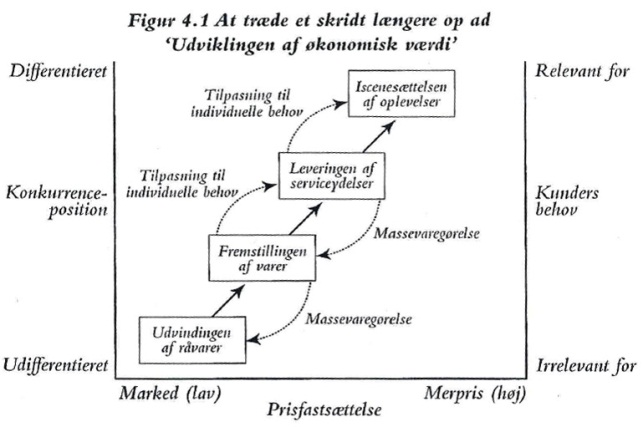 OplevelsessfærerPine og Gilmore mener, at det er vigtigt at skelne mellem oplevelser og underholdning. Underholdning har karakter af passivitet, mens oplevelser inddrager og involverer individet (Pine (2009), p. 49).  Til at illustrere denne forskel mellem oplevelser og underholdning har Pine og Gilmore kreeret en figur over oplevelsessfærerne (Pine (2009), p. 51).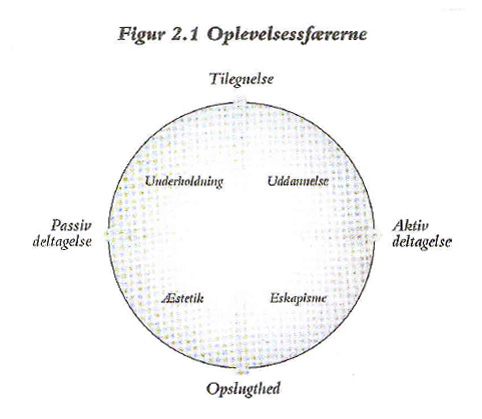 Figuren illustrerer henholdsvis gæstens deltagelse på den horisontale akse og det miljørelaterede forhold på den vertikale akse. Turisten, der deltager opslugt i turismeudbydernes fælles boldspil på sportspladsen, ligger i feltet for eskapisme, mens turisten, der inaktivt iagttager en optræden, ligger i feltet for underholdning. Udbyderne kan imidlertid tilføje et uddannelsesaspekt ved eksempelvis at vise national folkedans, hvor turisten får et indblik i den lokale kultur. På den måde bliver det ikke blot til passiv underholdning, men i stedet en lærende oplevelse. Hvis så også der tilføres et deltagende element, hvor turisten danser med på den nationale folkedans, er der tilført et eskapistisk aspekt til oplevelsen, hvor turisten bliver engageret og involveret. I den æstetiske oplevelsessfære”[…] lader individet sig opsluge af en begivenhed eller det omgivende miljø, mens individet kun har en lille eller ingen effekt på miljøet, hvorved miljøet (men ikke individet) i grunden forbliver uberørt.” (Pine (2009), p. 56). For turismeudbydere handler den æstetiske sfære om at kreere et miljø, der giver turisten oplevelser blot ved at være der. Det kunne være at temaet på hotellet var så gennemført, at turisten rent faktisk følte sig hensat til junglen, når den opholdt sig der. Ved at involvere sanserne så junglens lyde er i højtalerne, varmen er trykkende, og der er planter og dyreliv implementeret i omgivelserne, kan hotellet (og dermed turismeudbyderen) engagere og involvere turisten og dermed give vedkommende en oplevelse.Den optimale oplevelse befinder sig imidlertid i et felt, hvor alle fire oplevelsessfærer er repræsenteret. Det stærkeste felt er derfor midten af figuren (Pine (2009), p. 61). Det er derfor vigtigt for turismeudbydere at tænke alle fire sfærer ind i deres oplevelser for at få det optimale resultat, hvor ”[…] de kan begynde at konkurrere på basis af en oplevelse.” (Pine (2009), p. 63). Ved at tænke disse fire sfærer ind, kan turismeudbydere efter Pine og Gilmores mening altså tjene penge på deres produkter, som dermed ikke mere er serviceydelser men oplevelser, som beriger turisten på det emotionelle og refleksive niveau.     Individ og oplevelser”Oplevelser opstår i eller hos den enkelte; de udspringer som følge af vores sociale udveksling og omgang med genstandsverdenen og manifesterer sig som erindringer, engagement eller følelser” (Jantzen (2007a), p. 202)Indsigten i oplevelsens struktur er vigtig i forhold til at designe oplevelser, der har økonomisk afkast. ”Udformningen af oplevelsesøkonomiske tilbud drejer sig om at designe produkter, som forbrugeren ikke forlods anede, han eller hun havde behov for, men efterlods ikke forstår, at han eller hun nogen sinde har kunnet leve foruden.” (Jantzen (2007a), p. 216). For at danne oplevelsesøkonomiske tilbud skal udbydere derfor have en indsigt i, hvorledes de kan påvirke individet på det emotionelle og det refleksive niveau for, at tilbuddet har en berettigelse. Ifølge Jantzen og Vetner er det vigtigt at holde sig for øje, at der findes mange forskellige oplevelser, og at forbrugeren ikke altid efterspørger den samme type oplevelser. Turistens ønsker kan variere fra at ville på storbyferie, til at ville på safaritur til ikke at vide, hvad den vil. ”En fælles kerne ved de mange forskelligartede oplevelser er imidlertid, at de alle stammer fra individets emotionelle og kognitive bearbejdning af stimuli, som organismen får fra omverdenen, og at denne bearbejdning sætter sig spor i form af emotioner, erindringer og nye erfaringer.” (Jantzen (2007a), p. 203). Overordnet kan man derfor sige om oplevelser, at de skabes ud fra påvirkninger fra social udveksling og omgang med omverdenen. Med andre ord: oplevelser er skabt diskursivt. ”Oplevelser opstår i samspillet mellem pirringer fra ydre objekter, organismens fysiske responser på disse objekter og psykiske bearbejdninger af både pirringer og responserne.” (Jantzen (2007a), p. 203)Jantzen og Vetner inddeler oplevelsens psykologiske struktur i en ubevidst, biologisk del og en bevidst, refleksiv del. Den ubevidste del kan deles op i tre stadier: det neurofysiologiske niveau, det evaluerende niveau og det vanebaserede niveau. På det neurofysiologiske niveau reagerer organismen på sanselige indtryk, som individet får ved at indgå i det nutidige samfund, hvor der er påvirkninger fra andre mennesker, medier mm. Individets organisme vurderer på det evaluerende niveau, hvorvidt disse sansninger har relevans for individet. Hvis dette er tilfældet, udmønter sansninger sig på det vanebaserede niveau i, at individet tillægger sig vaner, rutiner og stemthed overfor denne stimuli. Sansningen bliver dermed omsat til præferencer (Jantzen (2007b), p. 34). Derudover har Jantzen og Vetner tilført modellen et yderligere niveau, hvor oplevelsen bringes op på et refleksivt niveau. De har sat oplevelsens biologiske niveau ind i en model, som ser således ud (Jantzen (2007b), p. 36): 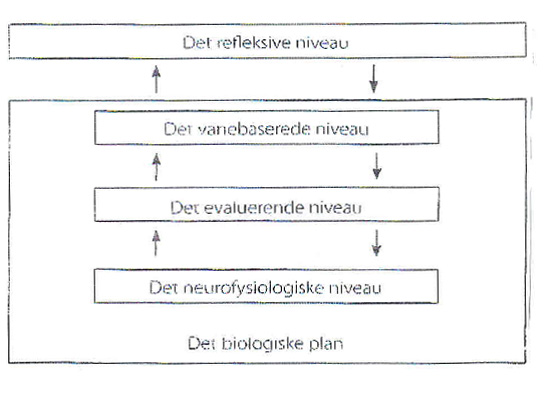 Oplevelsens emotionelle karakter     På det biologiske niveau har emotioner en afgørende rolle. Emotioner efterlader erfaringsrester hos individet, som har indflydelse på, hvem individet anser sig selv for at være, og hvordan andre opfatter individet. Det forholder sig således, da ”[…] situationelle evalueringer i vid udstrækning determinerer fremtidige handlingsprioriteringer.” (Jantzen (2007b), p. 37).  Individets emotioner er ikke et subjektivt projekt, men påvirkes derimod af og påvirker tilbage på den sociale kontekst, som individet indgår i, med andre ord den diskurs, som individet er indskrevet i. Oplevelser er ifølge Jantzen og Vetner gruppekonstituerende (Jantzen (2007b), p. 40). Ved at indgå i relationer med andre får individet en mulighed for at bearbejde emotionerne sammen med de andre, og de andres reaktioner er med til at forstærke individets oplevelser. Denne sociale konstruktion bevirker, at individet føler sig som en del af en gruppe og føler afstandstagen til dem, der ikke deler denne gruppes diskurser Jantzen og Vetner omtaler denne opdeling som ”in-group” og ”out-group” (Jantzen (2007b), p. 41). I forhold til specialet har det biologiske niveau og emotioner en teoretisk, forklarende funktion, men kan ikke anvendes i forhold til diskursanalysen. Det vil være det refleksive niveau analysen drejer sig om.Det refleksive niveau”Hvor oplevelsen følgelig på det biologiske plan er forankret i øjeblikket, er den på det refleksive niveau integreret i vores identitetsprojekt og altså individuelle betydningsdannelse.” (Jantzen (2007b), p. 35)    På det refleksive niveau bliver oplevelserne bearbejdet, så de kan indgå som en del af individets projekt med at forme sit liv. Ifølge Jantzen og Vetner sker det ved, at individet tager oplevelserne ud af det biologiske niveau og kommunikerer dem og dermed gør dem til et kollektivt forståeligt symbol, som det ovenstående blev beskrevet med ”in-group” og ”out-group”.  Det refleksive niveau betinger en eksplicit, selvbiografisk hukommelse, der er bevidst for individet. For at kunne italesætte sine oplevelser overfor andre, må individet nødvendigvis have adgang til denne del af hukommelsen. ”Den refleksive form er det, jeg ønsker eller foregiver at gøre (mine intentioner), samt de forklaringer, jeg har på min adfærd.” (Jantzen (2007b), p. 45). Det vil sige, at det er via den selvbiografiske hukommelse, at turisten italesætter sine oplevelser, når vedkommende fortæller andre om den. Den eksplicitte, selvbiografiske hukommelse er med andre ord individets italesættelser af den diskurs, som vedkommende er indskrevet i. Giddens mener, at refleksivitet er et væsentligt karakteristika ved det nutidige individs væren i det nutidige samfund. ”De sociale konventioner, der produceres og reproduceres i vores dagligdagshandlinger, overvåges refleksivt af agenten som en del af det at ”holde sig i gang” i livets mange brogede sammenhænge.”(Giddens (1996), p. 49). På grund af den massive informationsstrøm og den sociale beskydning modtager individet en meget stor mængde informationer, som det skal forholde sig til. Da det ikke er muligt for individet at forholde sig til alt, betyder det, at bevidstheden ifølge Giddens er delt i to: den praktiske og den diskursive bevidsthed. Den praktiske bevidsthed repræsenterer det, som individet foretager sig uden at være bevidst om det. Det kan med andre ord siges at være det ”der ligger på rygraden”.  Det muliggør, at individet kan forholde sig de opgaver, der kræver den diskursive bevidsthed. I forbindelse med specialets empiriske undersøgelsesfelt er det den diskursive bevidsthed, interviewpersonerne bringer i anvendelse, når vi taler om deres oplevelser med ferie og det gode liv. For turisten er der tale om den diskursive bevidsthed, når de skal italesætte deres ferieoplevelser eller ferieønsker for andre. Den praktiske bevidsthed anvendes, når der er elementer, som turisten tager for givet, og som derfor ikke behøver opmærksomhed. Det kunne være at ligge ved poolen for solturisten. Gennem den refleksive eller diskursive bevidsthed bliver oplevelsen en del af sociale meninger. Det er muligt for andre at forstå individets oplevelser, da det indeholder en iboende semantisk, hvor verden er kategoriseret og dermed forståelig for andre, selvom de ikke har haft oplevelsen, som de får fortalt (Jantzen (2007b), p. 44). I forbindelse med diskursanalysen i specialet vil det være interessant at se nærmere på, hvordan interviewpersonerne italesætter deres oplevelser ud fra deres selvbiografiske hukommelse, da det kan give et billede af, hvilke diskurser de er indskrevet i. Identitetsbekræftende oplevelserIndividet vil være tilbøjelig til at søge oplevelser, som positivt kan bekræfte identiteten. ”Vores forskellige oplevelser er så fremdeles råstof til vores refleksive identitetsarbejde. Vi opsøger aktivt oplevelser, som vi netop er klar over, dels vil passe ind i vores identitetsprojekt, og dels derfor også matcher vores præferencedannelser på organismeniveauet. Vi efterspørger ikke bare brugbare eller nye oplevelser, men først og fremmest oplevelser, der er brugbare for os, og som derved er unikke.” (Jantzen (2007b), p. 46)Det er imidlertid ikke ensbetydende med, at individet ikke også har oplevelser, som falder uden for det individuelle livsprojekt, da der sjældent er samklang mellem individets holdning og handling (Jantzen (2007b), p. 47). I sådanne tilfælde er det ifølge Jantzen og Vetner som regel det emotionelle element, der vinder slaget, mens individet eksempelvis bortforklarer og benægter. I forhold til Gergens opfattelse af identitet, kan bortforklaringer og benægtelser også være et udtryk for individets multifreni. Hvis individet trækkes i mange forskellige retninger, kan det ikke opfylde alle de ønsker og potentialer, som det modtager fra samfundet, og der vil derfor være uoverensstemmelse mellem holdning og handling. Individet oplever derfor selvtvivl og skyldbevidsthed omkring de potentielle oplevelser, som det stilles overfor. ”For i og med at vi inkorporerer andre i os selv, så udvides tillige hele spektret af, hvad der er passende, dvs. spektret af, hvad vi mener, en ”god”, en ”sømmelig” eller en eksemplarisk” person bør være.” (Gergen (2006), p. 99). Hvis dette er tilfældet, kan oplevelser ses som en bekræftelse overfor individet om, at det ikke er i stand til at opfylde alle de relationer, som det er sat i (at være med) og indfri de ønsker, som det har (at være). ”Identitetsarbejdet på det refleksive niveau består således i både at formulere projekter og idealer, der er personligt og socialt attråværdige, og i at få disse formuleringer til at stemme overens med den personlige og sociale identitet, som konstitueres emotionelt.” (Jantzen (2007b), p. 48). Jantzen og Vetner mener altså, at individet gennem identitetsarbejdet på det refleksive niveau stræber efter denne overensstemmelse. Gergen mener, at det er et meget vanskeligt projekt for individet, da det konstant får befolket sit selv af andres potentialer og ønsker. Det kan være svaret på, hvorfor individet i forhold til Gergen søger et modtræk til teknoforvirringen i form af en søgen tilbage til naturen – væk fra teknologierne. Ferieoplevelser kan måske være en måde, hvorpå turisten søger væk fra den sociale mætning og de mange krav, der sætter til den i samfundet.      Oplevelser og social mætningSom beskrevet i forrige afsnit modtager individet et væld af informationer og potentialer fra venner, kolleger, tv-personligheder, aviser og meget andet. Hvis individet modtager disse informationer og potentialer som sansninger, er der konstant mange indtryk, som organismen skal tage stilling til. Oplevelserne på det refleksive niveau bliver dermed en del af den refleksive proces, som Giddens omtaler som et kendetegn ved det nutidige samfund. Oplevelser er på den måde med til at give individet en identitet.       Ifølge Gergen kan individet ikke imødekomme alle de potentialer, det møder fra andre mennesker, hvilket efterlader individet i en tilstand af multifreni. Det føler et mylder af krav, utilstrækkelighed og formår ikke at være rationel. I forhold til dette synspunkt kan oplevelser blive en stressende faktor for individet, da det møder et væld af krav om at opfylde de forskellige oplevelser, som det modtager impulser fra andre om. I forhold til turisten kan ønskerne om at tage på spaophold med veninden og rejse jorden rundt med kæresten være eftertragtede oplevelser, som ikke kan opfyldes på grund af udefrakommende faktorer såsom økonomi eller arbejde. Individet bliver konfronteret med disse potentialer og rammes ifølge Gergen af multifreni, som efterlader individet i selvtvivl og med skyldbevidsthed.   Når individet italesætter sine oplevelser på det refleksive niveau overfor andre, er det med til at overføre oplevelsens potentialer til andre. Oplevelsen befolker andres selv og bliver en del af deres galleri af potentialer. Dermed kan oplevelsen være med til at skabe multifreni hos de involverede. Oplevelser kan derfor ses som et væsentlig socialt element, hvor individets erfaringer pålægges andre. Når turisten leder efter ferieoplevelser og søger erfaringer ved kolleger, venner, Facebook-netværket, medier eller andet, kan det siges at få befolket sit selv med alle disse informationer og potentialer, som andre mennesker overfører til turisten. Det kan efterlade turisten i en tilstand af multifreni, hvor det ikke er i stand til at være det, som de andre fremlægger, og det kan være ude af stand til at være med i de relationer, som afsenderen forventer. Søgningen efter en opfyldelse af rammerne for det gode ferieliv kan i den sammenhæng ses som et projekt, der kan lede turisten i en tilstand af multifreni. Teoretisk delkonklusion Det nutidige samfund er kendetegnet ved en ny tilgængelighed til informationer og kommunikation, som bevirker, at afstandene mellem mennesker bliver kortere, og mulighederne bliver flere. Det nutidige samfunds vilkår betyder en forøgelse i fabrikerede risici, som giver individet en usikker tilværelse. Individet bliver igennem den øgede tilgængelighed til informationer gjort opmærksom på disse risici og er derfor, ifølge Beck, nødsaget til at forholde sig til dem. Risiko må især antages at være nærværende for turisten, som gerne vil rejse ud i verden. Turisten udsættes for forskellige risikodiskurser i forbindelse med ferieoplevelser, som måske endda er modstridende. Det betyder, at det kan være vanskeligt for turisten at navigere i disse diskurser. Eksempelvis valget af ferieoplevelser kan derfor ses som en årsag til at individet får multifreni. Turisten splittes imellem de mange synspunkter, holdninger og meninger og bliver pålagt mange indre konflikter fra de konkurrerende diskurser, og et rationelt, sammenhængende synspunkt er ikke muligt.Ikke desto mindre lader individet til at søge ferieoplevelser, hvilket kan skyldes risikos dynamiske funktion, som kan være en motivationsfaktor. Rejser turisten på trods af de mange risici, kan det sandsynligvis ses som et udtryk for, at oplevelsesdiskurser accepteres i højere grad end risikodiskurserne. Det er interessant at se nærmere på, om risiko ses som et ligegyldigt parameter, noget som holder turisten tilbage eller måske endda noget pirrende. Den nye tilgængelighed til informationer og kommunikation bevirker, at individet oversvømmes med viden fra magtens agenter, som kæmper om at definere sandheden for individet. Også indenfor turismefeltet findes der et hav af diskurser, som kæmper imod individets subjektivitet. Blandt andet medier har en stor indflydelse på turisten, da de former begivenhederne, de omtaler. Det betyder, at turisten pålægges informationer fra mange forskellige kilder, som kan være modstridende, og turisten bliver overdetermineret.  I forhold til medierne som magt agent er det spændende at se nærmere på, hvordan interviewpersonerne opfatter mediernes diskurser. Medierne agerer som en diskurs blandt mange og det er interessant at se på, i hvor grad mediernes diskurs accepteres som meningsfulde hos interviewpersonerne. Turisten bliver som sagt indskrevet i diskurser med regler, som måske sandsynligvis ikke alle er mulige eller endda modstridende. Ikke desto mindre bliver turisten slave af alle disse ønsker, som det forsøger at indfri. Når det selvklart ikke kan lade sig gøre, giver det skuffelse. Individet pålægges også en mængde roller, som lægger pres på og krav til individet. Når det er i én sammenhæng, er den miljøbevidst kollega og i anden sammenhæng ægtemand med ønsket om at flyve jorden rundt. Det giver individet en følelse af utilstrækkelighed, for noget er acceptabelt i en situation og absolut ikke acceptabelt i en anden. Individet kan derfor ifølge Gergen ikke have et rationelt, sammenhængende synspunkt. Det samme ses i diskursteorien, hvor individet pålægges en mængde holdninger og meninger, som det ikke kan opfylde. I analysen vil jeg se nærmere på, hvor konsekvent interviewpersonerne er i deres italesættelser. Ifølge Jantzen og Vetner søger individet oplevelser, som kan bidrage til identiteten. Men hvis individet ikke har en egentlig identitet, må formålet med oplevelserne vel formentlig være af anden karakter. Ifølge Gergen er der tendens til, at individet søger væk fra teknoforvirringen. Jeg forestiller mig, at ferie er et sted, hvor det er muligt at undvige teknoforvirringen, da turisten i mange tilfælde er ude af den normale kontakt, hvor elektronikken måske ikke har sin berettigelse. Det er interessant at se nærmere på, hvorvidt dette italesættes af interviewpersonerne,Oplevelser er gruppekonstituerende, når de italesættes. Det er derfor, når turisten italesætter sin eksplicitte, selvbiografiske hukommelse, at der bliver dannet in-groups og out-groups. Turisten bliver med andre ord en del af en gruppe gennem oplevelser og tager samtidig afstand til andre grupper, og der dannes en gruppeidentitet. Dette falder godt i tråd med diskursteorien, som ikke mener, at der ikke findes noget socialt uden for det diskursive. Det er imidlertid interessant, at individet påvirkes af mange forskellige diskurser og kan derfor komme til at tilhøre mange, måske modstridende grupper. Det kan betyde, at individet indskrives i forskellige grupper med forskellige diskurser. Jeg har ikke mulighed for at vurdere interviewpersonerne i en anden gruppe sammenhæng, men eventuelle manglende konsekvens i diskurserne kan måske pege i retning af denne problemstilling. Empiriske overvejelser Spørgeguiden er udarbejdet på baggrund af spørgsmål, der er dukket op i forbindelse med den undren, der italesættes i indledningen. Spørgeguiden er delt ind emner. Indledningsvis indsamles interviewpersonernes data: alder, beskæftigelse og børn. Interviewpersonerne er lovet diskretion, hvorfor alle navne vil blive ændret. Disse indledende data skal give mig et indtryk af, hvor interviewpersonerne positionerer sig i forhold til arbejde, som kan give en indikation om økonomi og til børn, som har betydning i forhold til målgruppen ”voksne på ferie uden børn”. Jeg har derefter valgt at koncentrere spørgsmålene om 4 hovedemner. Det første er Nordjylland, hvor der tales om den igangværende ferie. Interviewene er foretaget på to feriesteder i Nordjylland, Skallerup Klit Feriecenter og First Hotel Slotshotel i Aalborg. Kontakten og adgangen til disse steder er blevet etableret af Visitnordjylland.Næste emne i interviewet er minder, hvor der tales om deres tidligere ferieoplevelser. Formålet med dette var at få interviewpersonerne til at italesætte deres eksplicitte, selvbiografiske hukommelse i forbindelse med ferieoplevelser. Det næste emne er det sociale, hvor der tales om deres ferieoplevelser i forhold til venner og familie. Formålet med dette emne var at se, hvordan de italesatte deres forhold til venner og familie i forhold til oplevelser. Det er efter min mening interessant at se nærmere på, hvorvidt de har sociale interaktioner med individer, der har andre præferencer end dem selv. Sidste emne er risiko, hvor der tales om deres forhold til risiko i det nutidige samfund i forhold til deres ferieoplevelser. Risiko er ifølge Giddens og Beck en stor del af det nutidige individs tilværelse, og det er efter min mening væsentligt at se nærmere på, hvordan interviewpersonerne italesætter deres oplevelser i forhold til risikodiskurser. Spørgeguiden var et redskab til at komme rundt om de emner, som, jeg mener, er interessante i forhold til problemformuleringen. Interviewene fik mere samtalekarakter, hvor jeg lod mig inspirere af, hvad interviewpersonerne sagde i stedet for stringent at følge spørgeguiden. Ikke desto mindre var det væsentligt for mig, at vi kom omkring de ovenstående emner, så jeg tog en lederposition i interviewene. Persongalleri over interviewpersonerne Interview 1Åse på 71 år er pensioneret bankansat. Hun og manden er bosat i Randers. Manden er tidligere privatpilot, som nu kører bus. Ægteparret har ingen børn. Åse er interviewet på Skallerup Klit feriecenter. Hun og manden har et sommerhus i nærheden og handlede ind i feriecentrets butik, da jeg mødte dem. Interview 2Anne og Bent er 42 og 43 år. De er begge pædagoger. De er bosat i Vadum. Ægteparret har tre drenge 10 – 16 år. Anne og Bent er interviewet på Skallerup Klit Feriecenter. De var på en familietur inviteret af drengenes farfar. Turen til Skallerup Klit er en årlig tilbagevendende begivenhed. Interview 3Morten og Karen er 51 og 45 år. Han er servicetekniker, og hun er tolder. De er bosat i Århus. Parret har ingen børn sammen, men Morten har en datter på 29. Morten og Karen er interviewet på Skallerup Klit Feriecenter. De har været der før og er taget tilbage på grund af blandt andet Wellness-afdelingen Romulus og naturen. Interview 4Ellen og Frederik er 27 og 30 år. Han er slagteriarbejder, og hun er arbejdsløs. De er bosat i Esbjerg. Parret har tvillingedrenge på 6 år.Ellen og Frederik er interviewet på First Hotel Slotshotel i Aalborg, hvor de var på weekendtur uden børnene. De tager på weekendtur uden børnene en gang om året. Interview 5 Jette og Karsten er 35 og 29 år. Han er håndværker, og hun er kontorassistent. De er bosat i Bramming. Ægteparret har to børn på 3 og 6 år. Jette og Karsten er interviewet på First Hotel Slotshotel i Aalborg, hvor de var på weekendtur uden børnene. Det er anden gang, de er alene afsted, men håber at gøre det til en tradition, at de er på weekendtur uden børnene hvert andet år.  Interview 6 Jane og Signe er 35 og 33 år. Jane er optiker, og Signe er pædagog. Jane er bosat i Silkeborg, og Signe er bosat i Skive. Signe har to børn på 3 og 7 år. Jane og Signe er interviewet på First Hotel Slotshotel i Aalborg. De er svigerinder på weekendtur sammen. Signe har fået weekendopholdet i gave af Jane. AnalyseI analysen vil jeg betragte tre temaer: ferie som det gode liv, social mætning og risiko. Formålet med analysen er at kaste lys over hvilke diskurser, der italesættes som magtfulde i forhold til ferieoplevelser samt at forbinde den socialkonstruktivistiske model til virkeligheden. Ferie som det gode livDer ses en tendens til, at individet italesætter oplevelser som et fristed, hvor det ikke bliver pålagt pligter, men i stedet kan slappe af, have tid til og mulighed for samvær med familien. Der viser sig en tilbøjelighed til, at individet søger, at ferieoplevelser skal være en anden verden. F det er noget andet natur og det hele og det er ... ligeså snart man stiger af færgen så er du i en anden verden  L ja F det føler jeg bareL hvad er det i den verdenF jamen det er bare en helt anden verden L ja F ja det ved jeg ikke hvad man lige skal sige L nej E det er nok det at man kobler fra storbyenF ja E som man er vant til at være koblet til ik' os Frederik italesætter det som et positivt tegn, at det er en anden verden. Der italesættes et ækvivalenssystem, som ser således ud:Ferie = afslapning = ikke hverdagen = ikke pligter = ikke arbejdeAt koble af kan ses som en metafor for afslapning og betyder for Frederik, at han er væk fra arbejde og pligter. Diskursen, om at ferie er anderledes end det, interviewpersonerne er vant til, ses også i og med, at de i langt overvejende grad nævner udlandet, når jeg spørger til deres ferieoplevelser. Kun i interview 2 og 4 italesættes også steder i Danmark som feriesteder. Jeg mener derfor at se en tendens til ækvivalenssystemetFerie = udlandet = en anden verdenB vi har ikke gjort det samme to år i træk nogensinde A nej det har vi ikke B aldrigPauseA jo det passer ikke. Da de var helt små børnene hvor vi ingen penge havde så tog vi i sommerhus i Hou B ja A et familiesommerhus B ja… ja men ellers A men ellers gør vi aldrig det samme to år i trækJ og så kommer vi jo ikke så tit nordpå (tøver) så ... Aalborg havde jeg aldrig været i og det havde K heller ikke så derfor blev det AalborgNodalpunktet i denne diskurs er nyt. Jane: Der er lidt mere fest ved at være afsted på ferie. Så det gør man jo. Så var vi på elefanttur, dansede salsa på Cuba, man prøver at gøre nogle ting, som er forbundet med det land, man [besøger]. Gør nogle ting, som man ikke gør herhjemme. Så tog jeg også dykkercertifikat, da jeg var ude og rejse på et tidspunkt. Det ville jeg ikke have gjort  herhjemme. Det er sådan nogle ting, man gør, når man er på ferie. Der var jeg også på en længerevarende back-packer-tur. Så skulle man ud og tage dykkercertifikat.Jane italesætter også diskursen om, at ferieoplevelser skal indeholde noget nyt. I hendes artikulation ”Gør nogle ting, som man ikke gør herhjemme” præsupponerer hun ved brugen af pronomen man, at andre også er underlagt denne diskurs om at gøre andre ting på ferie end hjemme. Janes feriediskurs pålægger hende tilsyneladende at agere anderledes på ferie end hjemme, hvilket også kan ses som et udtryk for, at hun har en anden identitet, når hun er på ferie. I denne identitet er hun pålagt at gøre ting, som hun ikke ville gøre derhjemme. Denne antagelse om en ferieidentitet og en hverdagsidentitet kan bidrage til antagelsen om, at det nutidige individ ikke blot har en fast identitetskerne, men i stedet er splittet mellem flere identiteter således, som Gergen mener. Det kan være en udfordring for udbyderne, der dermed skal tilpasse tilbuddene til en anden identitet, end den hun normalt indtager. Udbyderne skal altså forsøge at skabe ”en helt anden verden”. Individet søger at opleve en ny verden. Udbyderne lever op til denne diskurs ved at kreere noget, som turisterne ikke kender i forvejen. Det kan ses, som det Momondo forsøger at gøre i TV-reklamen, som nævnes i indledningen. Det er ifølge Pine og Gilmore imidlertid ikke nok, at oplevelserne er lingvistisk artikuleret som noget nyt. Handlingen skal leve op til de forventninger, udbyderne bygger hos turisterne. Ellers dannes der en afstandstagen til denne udbyder på individets biologiske og refleksive oplevelsesniveau, således som Jantzen og Vetner skildrer det i modellen over oplevelsens psykologiske struktur. Samtidig skal denne helt anden verden passe i turistens ferieidentitet. Interviewpersonerne italesætter nogle elementer som begrænsende for det gode ferieliv. Pligter Pligter fremstår som et nodalpunkt i flere af interviewene, hvor individerne italesætter, at ferie handler om at komme væk fra pligter.   L hvor meget betyder det at komme væk fra hverdagen altså fra dagligdagen, fra det derhjemmeJ jamen øh (tøver) K det betyder meget synes jeg, at komme væk hjemmefra J ja L ja hvorfor K fordi man er derhjemme... hvis man holder ferie derhjemme så slapper man ikke afL nej. hvordan kan det? K så er der altid noget man skal lave (griner)L ja J så er der altid (tryk på altid) noget K ja J vasketøj eller (tøver) et eller andetK et eller andetJ ja L ja  J her er det dermed man kan ... jamen der er ikke noget. at gøre hvad man har lyst tilK først når man kommer hjem igenKarsten artikulerer en objektiv konstruktion om, at man ikke kan slappe af, hvis man holder ferie derhjemme. Jette understøtter påstanden ved at tilkendegive, at Karsten har ret. Jette italesætter også, at de kan gøre, hvad de har lyst til på ferie. Jeg tolker denne italesættelse som en modsætning til, hvordan hverdagen er. Karstens sidste udsagn understøtter påstanden om, at pligter hører hjemmet og ikke ferien til. Her pointerer han nemlig, at pligterne er der, når de kommer hjem igen. Ifølge artikulationen slapper Jette og Karsten ikke af hjemme, når de har ferie, men afslapning er en forudsætning for ferie. De tager derfor hjemmefra, når de har ferie. Jeg mener, at artikulationerne er udtryk for, at Karsten og Jette er underlagt en diskurs om, at de ikke bør slappe af derhjemme, men i stedet foretage sig noget praktisk. Der viser sig to modsatrettede ækvivalenssystemer, som imidlertid leder frem til samme konklusion.  Hjemme = ingen afslapning = pligterIngen pligter = afslapning = ferieDet samme ses hos Ellen, der italesætter, at de har brug for at få et pusterum fra pligter. Et pusterum betragter jeg som en metafor for en pause.  F bare det at vi tager herop og der ikke rigtig er nogle pligter E ja jeg tror bare det der med at man kommer hjemmefra altså får lige et pusterum fra alt det der er derhjemmeJeg mener, at ”et pusterum fra alt det der er derhjemme” henviser til pligterne, som Frederik italesætter lige inden, idet hendes svar kan ses som en fortsættelse på hans udsagn. Dette antages, idet hun indleder sætningen med ja. Også Ellen benytter sig af pronomenet man, hvormed udsagnet bliver en objektiv konstruktion. I det næste eksempel viser den samme diskurs sig, som nævnt i forbindelse med Jette og Karsten.     L jeg har sådan næsten fået svar på det men men hvorfor tager I på ferie sådan generelt bare jeg tænker ikke sådan kun lige på den her ferie hvad søger I når I tager på ferieF det at komme væk fra hverdagen E ja at komme væk det vil jeg også sigeL hvad inkluderer hverdagen F jamen hverdagen det er jo arbejde E det F øhm og så skal man hjem og handle handle ind og lave mad og putte børn og altså det er nærmest faste rammer L ja F og det kommer man væk fra når man tager på ferieFrederik udtrykker ”at man skal hjem og handle…” som en objektiv konstruktion. Han synes at være underlagt en diskurs om, at han skal foretage sig disse ting, når han kommer hjem. Det kan diskuteres, hvorvidt det ville kunne være anderledes, da den menneskelige organisme byder dem at spise, og i forhold til biologien har børnene brug for søvn. At det skal gøres sådan, som Frederik artikulerer det, er imidlertid ingen endegyldig regel, og Frederik og Jette kunne vælge alternativer. De kunne eksempelvis købe færdigmad med hjem eller tage på restaurant for at spise. Frederik italesætter ikke sådanne løsninger. Det kunne tyde på, at det ikke er alternativer, han tager med i betragtningen. Den diskurs, han er underlagt, pålægger ham tilsyneladende at gøre tingene sådan, som han beskriver dem. Også i dette udsnit italesættes det, at ferie er at komme væk fra pligter. Frederik italesætter, at hverdagen betyder faste rammer i form af arbejde, indkøb, madlavning og putteritualer. Disse elementer tilhører samme pligtdiskurs, som Karsten italesætter, når han nævner vasketøj. Det trækker en parallel mellem pligter og hverdagen. Jeg mener derfor at kunne konkludere, at der tales om den samme type gerninger, når der tales om pligter og hverdagen, altså ækvivalenssystemet: Ferie = afslapning = ikke hverdagen = ikke pligter = ikke arbejdeArbejde Det andet element, der italesættes som begrænsende for ferieoplevelser som det gode liv, er arbejde. Det fremgår af flere af interviewene, at søgningen efter ferieoplevelser knytter sig sammen med en afstandstagen til hverdagens pligter, som altså også er arbejde. Frederik sammenstiller indkøb, madlavning og putteritualer, der hører til den hjemlige diskurs sammen med arbejde. Gerda er pensioneret, men hendes mand arbejder stadig som buschauffør. Hun italesætter hans arbejde som en begrænsning i forhold til ferieoplevelser.  G og det bliver han ved med (griner) indtil han ikke gider mere, så derfor har han jo stadigvæk sit arbejde L ja G ja. Så der… der er vi jo lidt begrænset af også at kunne tage nogle steder øh hvad skal man sige ud over ferierneL ja G ja. Så sådan er det. Gerda runder artikulationen af med at sige sådan er det.  Jeg mener, at det er et udtryk for, at hun ikke mener, at det kan være anderledes. Hun synes derfor at acceptere den arbejdsdiskurs, som hun og manden er underlagt. Arbejde bliver dermed også et element, som interviewpersonerne søger væk fra i forbindelse med ferieoplevelsesdiskursen. Jeg mener derfor, at der kan opstilles to nye, udvidede ækvivalenssystemer Arbejde = pligter = ikke afslapning = hverdagen = ikke ferieFerie = afslapning = ikke hverdagen = ikke pligter = ikke arbejdeOgså Karen italesætter denne afstandstagen til arbejde, når hun har ferie.K: Ja. For mit vedkommende, når jeg har ferie, jamen så arbejdet det skal over hovedet ikke blandes ind i min ferie. Og min telefon, den ligger også derhjemme på privaten hjemme i Århus. Og jeg har den aldrig med. Aldrig. Det vil jeg ikke. Jeg skal ikke forstyrres. Der er selvfølgelig nogle kolleger, der har mit private nummer, men vi ringer aldrig til hinanden. Det gør vi ikke. Når vi har ferie, så har vi ferie.Ved at italesætte at arbejde over hovedet ikke skal blandes ind i min ferie italesætter Karen, at hun adskiller ferie og arbejde meget stringent. Hun benytter høj modalitet ved at sige overhovedet ikke, som understreger, at hun mener, hvad hun siger. Termen blandes ind i understreger lige såvel hendes statement, da det kan associeres negativt mod en unødig indblanding. Dette understreges af hendes brug af forstyrres, som er et negativt verbum, hvor man tager folks tid og opmærksomhed imod deres ønske. Hun bløder forbindelse mellem arbejde og ferie lidt op, idet hun omtaler, at der er kolleger, der kan komme i kontakt med hende på det private nummer. Men hun understreger igen den strenge grænse mellem arbejde og ferie ved at sige ”[…] men vi ringer aldrig til hinanden. Det gør vi ikke.”. Her benytter Karen igen høj modalitet ved at sige aldrig til at understrege sin diskurs. Hun fremhæver det endda ved at gentage det i ”Det gør vi ikke.”. I hendes artikulation viser sig også et socialt gruppefællesskab med kollegerne ved at benytte den deiktiske markør vi. Hun italesætter altså en diskurs omkring arbejde og ferie, som hun øjensynligt deler med kollegerne. Ellen italesætter, at mulighederne for at være aktive sammen er meget større, når Frederik ikke skal på arbejde, da de så har hele dagen til disse aktiviteter. Det vil altså sige at de har mere tid, når Frederik ikke er på arbejde, og Frederik har mere energi til familien. Der bliver dermed ikke jag, som Ellen udtrykker det. I Ellens sidste udsagn i citatet formulerer hun ækvivalenssystemerneFerie = tid = ingen jag = energiArbejde = mindre tid = jag = mindre energiDisse ækvivalenssystemer bekræftes af Anne i interview 2. A ja det var og det havde vi bestemt os for at det ville vi ikke fordi så øh så kan man jo aldrig nogensinde komme udhvilet på arbejde igen hvis vejret skal bestemme og man ikke har råd til at komme sydpå L nej A det duer jo ikke Hun italesætter, at ferie for hende betyder at få samlet energi. Dette udsagn kan forstås som, at hun ligesom Frederik bruger energi på arbejde, og den energi skal hun indsamle, når hun holder ferie. Jeg mener dermed, at det kan udledes deraf, at ferieoplevelser i Annes diskurs betyder indsamling af kræfter til arbejde. Jeg mener derfor, at hun udtrykker, at det er vigtigt at have energi til arbejdet. Denne diskurs står i kontrast til Frederik og Ellens diskurs, hvor arbejdet italesættes som en pligt, der ”frarøver” ham energien, og at det vigtigste er at have energi til fritiden. Jeg mener, at der her kommer to forskellige arbejds-/fritidsdiskurser til syne. I Frederiks diskurs er fritiden vigtigere end arbejde – han arbejder for at kunne holde fri, mens Annes diskurs peger i retning af, at hun indsamler energi til arbejdet gennem fritiden og derfor prioriterer arbejdet højere, end Frederik gør. Det kommer til syne i følgende ækvivalenssystemer: Frederik: arbejde = pligt = mindre energiAnne: ferie = opsamle energi = arbejdeUd fra dette antager jeg, at betydningen af ferieoplevelser afhænger af, hvilket forhold individet har til sit arbejde. Det bekræftes af Frederiks udsagn om hans forhold til arbejdet.L ja er du glad for dit arbejde F det er jo op op og ned. (tøven) nogle dage der er det lidt svært at komme op og tage på arbejde, andre der er der er jeg glad nok så det går op og nedJeg antager, at Frederik accepterer sit arbejde, men at det ikke er noget, han sætter pris på. Der viser sig en diskurs om, at arbejde er en pligt, og at ferieoplevelser er den belønning, som individet fortjener efter at have arbejdet. Individet søger i retning af ferieoplevelser, som, de har en formodning om, kan forsyne dem med positive oplevelser. K: Vi vil gerne ned og have nogle oplevelser med samtidig med at slappe af og nyde atmosfære. Det er det, vi gerne vil.I Karens artikulation tegner der sig et artikulationssystem Ferie = oplevelser = afslapning = nydelseBørn Den tredje pligtdiskurs, som forstyrrer individets mulighed for afslapning på ferien er børn. Der viser sig en tendens til, at ferie uden børnene handler om at slappe af og have fred. I interview 4 italesætter Frederik meget konkret, hvorfor de vælger at tage på weekendtur uden børnene:L har I børn E ja L ja men I er på weekendtur uden demE det er vi ja L hvordan kan det være E grinerF for at slappe afE grinerL jaF sådan to tvillinger på 6 år kan det nogen gange rart lige at få lidt fredE ja L det kan jeg godt forstå F så tager vi en weekend her så jaL gør I tit det E nej det gør vi ikke det gør vi ikke F nej en gang om året E ja Frederik italesætter her en diskurs, hvor ferieoplevelser uden børnene er afslapning og fred. Lignende artikulationer kommer også senere i interviewet med Ellen og Frederik, hvor der tales om ferie uden børnene. Frederik udtaler: ”at vi kommer glade hjem og afslappede” og Ellen fortsætter diskursen: ”ja jeg tror bare det der med at man kommer hjemmefra altså får lige et pusterum fra alt det der er derhjemme”. Jeg mener derfor, at det er muligt at danne ækvivalenssystemet:Børn = pligter = ikke afslapning = hverdagenI interview 5 og 6 ses samme diskurs.  S Bare at få tid. Når nu jeg er hjemme, så er der jo også børnene. Så er det sjældent, at vi får noget "voksentid" sammen og bare at kunne få lov til at snakke og hygge. Så vi forventer bare at skulle shoppe og hygge. Vi skal ikke ud og se noget kulturelt eller noget. Det var ikke lige med i planen.Signe italesætter at være derhjemme sjældent giver dem voksentid, hvilket efter hendes udsagn betyder snak og hygge. Jeg antager dermed, at hun i sin diskurs artikulerer, at det er børnene, der bevirker, at der ikke er voksentid, snak og hygge derhjemme. L hvad giver det til ferieoplevelsen? At I er uden børnJ jamen øh man får lidt mere slappet af K ja (griner) mere tid til sig selv og hinanden J ja mere tid til sig selvKarsten og Jette italesætter også tid og afslapning som vigtige element i forhold til at tage på ferie uden børnene. Jette italesætter en objektiv sandhed og præsupponerer, at dette er en diskurs, som deles generelt af individer med børn. børn = pligter = ikke afslapning = hverdagen = ikke ferieferie = afslapning = ikke hverdagen = ikke pligter = ikke børnPligterne hjemme og arbejde kan de tackle ved at tage hjemmefra. Børnene derimod skal de også håndtere på ferie. De opstiller derfor diskurser for, hvordan de kan tackle det, så det stadig er det gode liv med afslapning.Ferie med børneneDer italesættes løsninger til at gøre ferieoplevelserne med børnene til afslapning og dermed stadig en positiv oplevelse.E øh altså bare det der når børnene står op om morgenen, ik  jamen  så kommer de jo ikke rendende ind til os . nej så render de jo ind til farmor og farfar og mormor og morfar jo (griner)L ja (griner) E ik os'L der er nogle at dele dem medE ja der er så det er der øh så det jo det er det er noget helt andet ... på en god måde  At der er nogle at dele børnene med, giver Ellen en god ferieoplevelse. Frederik og Ellen italesætter flere gange, at de ofte tager på ferie med enten hendes, hans forældre eller begge hold forældre. Det kan i forhold til ovenstående citat ses som en måde at håndtere de pligter, som kan forhindrer dem i at have en god ferieoplevelse, nemlig børnene. I og med at hun benytter termen kommer rendende antager jeg, at hun helst er fritaget for, at børnene kommer ind til dem, men at hun i stedet værdsætter, at de går ind til bedsteforældrene. Pligterne, som følger med børnene, er dermed givet videre til bedsteforældrene, og det kan ses som at bidrage til den gode ferieoplevelse, som er fritaget for pligter. L hvad giver det jer og se jeres børn være super glade over et børnediskotek og en stor bamse der går rundt  J vi bliver jo glade og (tøver) vi slapper jo også mere af når de er glade og vi får da lyst til at tage afsted igenL ja   J samme altså sådan noget resort værk også hvor der er de der ting og sager for demL s jeg forstår det lidt sådan at ferie og god ferie for jer det er når jeres børn har det godt?K og J ja L så har I det godt?J så har vi det godtK så har vi det også god. Hvis de ikke gider det jamen så hænger de jo bare på os hele tiden så er det os der skal... Hvis der noget til at aktivere dem jamen så... så kan vi jo også lige nå at slappe lidt afDen samme pligtdiskurs ses hos Karsten og Jette, der håndterer pligterne med børnene ved at sørge for aktivering af dem på ferien. Alternativet til aktiveringen er, som Karsten siger: ”[…] så hænger de jo bare på os hele tiden så er det os der skal…”. Han benytter metaforen hænger på, som har negativ association imod at have noget siddende på sig som en burre, man ønsker at få af igen. Med hans artikulation antager jeg, at det er negativt, hvis børnene hænger på dem, men at de i stedet skal aktiveres andetsteds. Ifølge hans artikulation giver aktivering af børnene dermed dem mulighed for at slappe af, hvilket vi tidligere så, var et af de vigtigste elementer i forhold til ferieoplevelser som det gode liv i denne diskurs. I ferie med børn diskursen opstilles følgende ækvivalenskæde Aktiverede børn = afslapning = ferieAnne og Bent italesætter en anden diskurs for ferien, hvor det vigtigste ikke er at slappe af, men i stedet at være sammen og at være aktive sammen. A jamen det er det at vi er sammen L ja A det er det relationelle, altså det er det der samvær … mmm øh vi kan hygge os og ha det sjovt, vi kan være aktive sammen og når vi er ovre i hytten så spiller vi og hygger og nyder bare at være sammenL jaA det er … det vi er her for   Anne artikulerer, at hygge er en vigtig faktor i forhold til positive ferieoplevelser for deres diskurs. I Annes diskurs er det samværet i familien, der er nodalpunktet. I denne diskurs kan der opstilles følgende ækvivalenssystemFerie = familiært samvær = hyggeBent italesætter imidlertid i det næste en ambivalens i forhold til diskursen, hvilket jeg mener, kan være et udtryk for, at han også påvirkes af en diskurs, der minder mere om den foregående pligtdiskurs.    B og de… vi synes det er fedt at være sammen med dem og de synes at det er fedt at vi gider at deltage, at vi ikke bare ligger inde i Romulus. Altså det var måske… det var… det kunne også være meget hyggeligt men så havde vi ikke været sammen med børnene vel, L nejB så havde du ikke haft øh relationenBent italesætter, at det er godt at være sammen med børnene, men at alternativet til det også forekommer interessant, nemlig at være i wellness området Romulus, som kun har adgang for voksne. Bents brug af ”at vi gider” tyder på, at han ikke mener, at det er den almindelige kutyme, at forældre bruger tid med børnene. Dette ligger sig i umiddelbar forlængelse af pligtdiskursen, hvor forældre enten tager på ferie uden børnene eller forsøger at få dem aktiveret. Det kan dermed ses som et forsøg på at lægge afstand til forældre, der ikke tilbringer tid med børnene. Jeg mener imidlertid, at hans artikulation, om at det også kunne være hyggeligt i Romulus, tegner et billede af, at han er underlagt begge diskurser og dermed er overdetermineret. Annes diskurs er mere entydig, og jeg mener, at hans overvejende rettethed imod samværsdiskursen skyldes, at han primært er underlagt den diskurs, som Anne er underlagt, nemlig  Ferie = familiært samvær = hyggeHvis denne antagelse er korrekt, ville en god ferieoplevelse for Bent dog også kunne artikuleres ud fra dette ækvivalenssystemFerie = oplevelser = afslapning = nydelseI interview 6 artikulerer Signe en diskurs om, at ferie skal være på børnenes præmisser, da hun ellers får dårlig samvittighed. SK: De er 3 og 7 år. Det er mere begrænset. Det har været i sommerhus. Nu skal vi godt nok til Italien den her sommer. Det er for at være sikker på godt vejr, så børnene kan bade. Det drømmer de virkelig om. L Hvor meget betyde det, at det er noget for børnene?S Det betyder meget. Når man går rundt med så små børn, og de skal trækkes rundt og se en masse som de slet ikke er store nok til, så får man dårlig samvittighed. Så det betyder meget. Så det er valgt ud fra deres præmisser. L Hvad betyder det så, at det er en god ferie for børnene? Hvad skal der til?S For dem skal der i hvert fald være mulighed for at bade. Afslapning og andre børn også. Mulighed for at lege.Dette kunne tyde på, at Signe er underlagt en diskurs om, hvordan ferier med børn bør være, nemlig på børnenes præmisser, og hvis ikke hun følger denne diskurs regler og normer, får hun dårlig samvittighed. Den dårlige samvittighed er derfor symptomet på, hvordan hun får det, hvis ikke hun agerer, som diskursen pålægger hende. Jeg antager, at Signe har denne diskurs fra blandt andet den viden, hun er blevet tillagt sin uddannelse og sit arbejde som pædagog. Signe har modtaget stor viden om børns opvækst igennem sin uddannelse og sit erhverv og er derigennem sandsynligvis blevet underlagt en diskurs om, hvad hun bør og skal i forhold til børn. Dette kan understøttes af Annes diskurs, som også omhandler samværet med børnene. Anne, der ligeledes er pædagog, italesætter ikke den dårlige samvittighed, som Signe gør, men samtalen kom heller ikke på ferie uden børn i interview 2. Derfor har jeg ikke mulighed for at vurdere, hvorledes Anne forholder sig til det. Hun italesætter imidlertid en diskurs, som pålægger hende, at samværet og relationerne er det vigtigste i forhold til ferieoplevelser. Når det vælges ud fra børnenes præmisser, er det derfor ikke sikkert, at det er den type ferie, Signe egentlig gerne vil, men hun gør det for at undgå den dårlige samvittighed. Hendes artikulation, om at børnene kunne trækkes med rundt og se en masse, kan ses som uudtalt ønske om, hvad hun kunne tænke sig, hvis ikke ferien skulle være på børnenes præmisser. Jeg mener derfor, at hun giver udtryk for en befolkning af selvet, hvor hun også har præferencer og holdninger indoptaget fra andre. Disse andre kunne blandt andet være svigerinden Jane, som hun er på weekendtur med. Jane, der ikke har børn, italesætter nemlig en meget anderledes feriediskurs, som handler om at opleve meget. Signe lægger imidlertid vægt på, at det er badning, afslapning, andre børn og legemuligheder, der er det vigtigste i ferien, da det er det børnene ønsker. Jeg mener derfor, at hendes artikulation kan ses som en behovsundertrykkende diskurs, hvorimod Karsten og Jettes diskurs kan ses som en behovsopfyldende diskurs. Opsamling ferie som det gode livIndividerne italesætter, at de er indskrevet i en diskurs om, at ferieoplevelser skal være en anden og ny verden, hvor individet skal agere anderledes, end det gør i hverdagen. Ferie = det gode liv = en anden verdenDer viser sig med andre ord et billede, som bekræfter Gergens teori om, at det nutidige individ ikke har en egentlig identitet, men er splittet imellem flere identiteter. Det betyder, at udbydere af eksempelvis ferieoplevelser skal tilgodese en ferieidentitet, som adskiller sig fra hverdagsidentiteten. Det er netop med udgangspunkt i dette, at jeg påstår, at det er hensigtsmæssigt at benytte den socialkonstruktivistiske model i forbindelse med tilrettelæggelse af information frem for mere traditionelle markedsføringstilgange. Dette vil blive yderligere påvist i efterfølgende analyse.  Der viser sig også en anden magtfuld diskurs i individernes italesættelser, nemlig at de er underlagt en diskurs om ferieoplevelser er det gode liv, hvor de er fritaget fra pligter såsom vasketøj, madlavning, børn og arbejde. Denne diskurs bliver imidlertid også udfordret i det efterfølgende, hvor modstridende diskurser kæmper om at blive accepteret som sande og meningsfulde.Social mætningSom det er beskrevet, eksisterer der ifølge Gergen en tendens i det nutidige samfund, hvor individet bliver befolket med andres selv på grund af de mange forbindelser, individet har og de mange holdninger og meninger fra andre, som det bliver pålagt. Det fører til en social mætning, som kan sende individet i en tilstand af multifreni. I det foregående sås det, at individet anser ferieoplevelser for det gode liv. Jeg vil nu se nærmere på, om den sociale mætning har indflydelse på det gode liv. Ingen planerI diskursen vedrørende ferie uden børn tegner der sig en diskurs, hvor planløshed synes at være nodalpunktet. J hvad forventer vi? at få slappet af og får øh (tøvet) ja nydt hinanden K og J griner […]J det øh der er ikke så mange øh planer K ingen stress og ingen jag J nejL nej så ferien er ikke planlagt ned til mindste detaljeK nej  J overhovedet ikkeK ingenting J overhovedet ikkeKarsten og Jette italesætter, at de ikke har planlagt weekendopholdet i Aalborg. Jette betoner det ved at gentage overhovedet ikke to gange. I artikulationen er hensigten med planløsheden at undgå stress og jag, hvilket stemmer overens med diskursen om ferie som det gode liv. Jeg udleder deraf, at det er hverdagen og pligterne deri, der betyder stress og jag for Karsten og Jette. Også Frederik og Ellen italesætter denne planløshed i deres diskurs. F jamen altså vi vidste ikke noget før vi tog afsted hvad vi gerne ville se. Vi tog afsted for at ... på grund af bryllupsrejse og (tøver) og dase nærmest altså det var meningen. Det endte da med at vi tog på sådan en øtur og rundtur og... det var mange mange ting vi var påL ja F det var det var også godt men var ikke noget vi havde aftalt på forhånd at vi gerne ville ud over øh ned til stranden og ligesom gøre som når man er sydpå L ja F det var det eneste vi havde sagt i forvejen det kommer vi til. hvad der ellers sker det tager vi når vi kommerFrederik fortæller om deres bryllupsrejse. Han italesætter, at de havde planlagt at ”[…] gøre som når man er sydpå”. De er altså underlagt en diskurs om, hvordan de bør agere, når de er på ferie sydpå. Denne diskurs indeholder følgende elementer, som turister sydpå skal efterkomme: dase og være på stranden. De mener altså ikke, at de havde planlagt noget, men ikke desto mindre italesætter de, at de var underlagt regler om at skulle dase og være på stranden. Disse to elementer er momenter i Frederiks diskurs. Frederiks diskurs kan skyldes, at han har været vant til at rejse med sine forældre og derfor sandsynligvis har indoptaget forældrenes ferie sydpå diskurs. Man bør på ferieInterviewpersonerne italesætter altså, at de ikke har planer, men der viser sig en diskurs om, at der er regler for, hvad de bør gøre, når de er på ferie.J Vi var nede og se Picasso, da vi var i Barcelona. Det følger lige som med, og det var den by, og så synes jeg der er nogle ting, man lige som skal se, men ellers går jeg ikke på kunstmuseum for at se kunst nej.Jane italesætter ækvivalenssystemetBarcelona = Picasso = KunstmuseumHun italesætter, at hun ikke ellers ville tage på kunstmuseum, men at hun gjorde det i Barcelona, fordi ”det følger lige som med” og ”man lige som skal se” Picasso i Barcelona. Jane er altså indskrevet i en diskurs om, at hun skal se Picasso i Barcelona, og hvis ikke hun gør det, bryder hun diskursens regler og normer. K Hvis vi tager til en storby f.eks. så undersøger vi, hvad man skal se i den storby, vi nu kommer til. […].Det samme gør sig gældende i Karens diskurs, hvor hun italesætter hvad man skal se i den storby. At individerne bliver pålagt regler og normer for oplevelserne, kan efter min mening betyde, at de bliver pålagt oplevelser, der ikke nødvendigvis passer ind i deres identitetsprojekt. Det betyder sandsynligvis, at det er en ligegyldig oplevelse, som sikkert ikke har en funktion i forhold til identitetsdannelsen. Jane italesætter sit forhold til museumsbesøg på nedenstående vis, hvilket bekræfter påstanden.J Engang imellem. Jeg bruger ikke mest tid derinde, for jeg er nok for dårlig til bare at gå og kigge. Så det er hurtigt overstået.Diskursen, om hvad turisten bør se, når den er på et bestemt feriemål, bidrager til tilstanden af multifreni, da turisten tillægges endnu flere krav, som den skal efterkomme for at leve op til de regler og normer, diskursen opstiller. Når interviewpersonerne italesætter, at de ikke har planer i forbindelse med børnefrie ferier, viser det sig imidlertid ikke at være korrekt, da de tilsyneladende er underlagt diskurserne om at opleve bestemte ting på det pågældende sted. De konfronteres dermed med krav og regler, som turisterne bliver slave af. Hvis denne antagelse er korrekt, er individet altså under en massiv social beskydning på ferier, selvom det artikulerer, at det ikke har planer, men blot skal slappe af.  Mange valgmulighederI forhold til diskursen, om at ferie skal være afslapning og planløshed, italesættes der en frustration over omfanget af valgmuligheder. Morten og Karen italesætter, at mange valgmuligheder på ferien er forvirrende. Dette kan ses som et symptom på de forhold, som Gergen beskriver ved det nutidige samfund, hvor individet overeksponeres med holdninger og præferencer fra andre. Det gør sig også gældende i situationer med ferieoplevelse. Morten og Karen tackler de mange tilbud om præferencer og holdninger ved at tage på sejltur.M Når du er ude og sejle kan du ikke andet. Du kan kun slappe af. Hvis du er inde på land, så kan du også godt lige gå ned og kigge nede i byen eller du kan gå ind på en restauration. Men når du er ude og sejle, så kan du kun være ude på vandet og nyde det og slappe af. Sådan gælder det for mig i hvert fald.L Så du er tvunget til at sætte dig ned og slappe af?M Ja, du har ikke dårlig samvittighed over, at du laver et eller andet, for det kan ikke betale sig, for du kan ikke lave andet end bare at nyde sejlturen.Selvom de er på ferie, hvor de øjensynligt er uden pligter, italesætter Morten, at han får dårlig samvittighed over de mange tilbud, de konfronteres med, som de ikke benytter. De vælger derfor at tage ud og sejle, hvor alternativer slet ikke findes. Den dårlige samvittighed kan ses som et tegn på, at de er underlagt en diskurs om, at de skal benytte de tilbud, der forefindes, men da det ikke er muligt, får de dårlig samvittighed. Ellen og Frederiks diskurs om at dase og slappe af som feriens eneste mål blev også mødt af modstand på deres bryllupsrejse. L hvordan fandt I så på at tage ud på rundtur for eksempel F fordi der kom sådan en guide og hun havde en mappe medL ja F og så var der alle de ture derL ja F og så ja så inden vi havde nået at se os om så havde vi valgt en 5-6 tingE ja F det var sgu dyrt  Guiden pålagde dem holdninger og værdier ved at præsentere dem for de mange valgmuligheder. Deres diskurs blev derfor udfordret af en anden diskurs, og det kan ses som et udtryk for overdetermination, at han siger”[…] inden vi havde nået at se os om […]”. Frederik og Ellen blev mødt med en masse valgmuligheder, og de fik flere behov end at ligge på stranden, som den første diskurs pålagde dem. Jeg mener, at det kan ses som symptom på multifrenis kendetegn at være, hvor de bliver slaver af de krav, som den nye diskurs pålægger dem. De mange krav fra de forskellige holdninger og præferencer kan resultere i, at forbrugerne enten vælger at tage på ture, som viser sig at give dem en dårlig eller intetsigende oplevelse, fordi de har brugt penge på noget, som diskursen pålagde dem, som i Frederik og Ellens tilfælde. Dårlige oplevelser bevirker efter Pine og Gilmore, at turisten ikke vender tilbage til den samme udbyder igen. I forhold til Jantzen og Vetners model over oplevelsens psykologiske struktur vil organismen reagere på en dårlig oplevelse. Den vil derefter blive evalueret for, hvorvidt den har relevans for individet, og derefter vil den kasseret på det vanebaserede niveau med en stemthed mod denne oplevelse. På det refleksive niveau vil oplevelsen blive italesat negativt eller som i Frederiks tilfælde med vag udmelding. Alternativt kan det resultere i, at turisten gemmer sig et sted, hvor den ikke kan blive konfronteret med de mange muligheder, sådan som Morten og Karen, der tager ud at sejle. Det er heller ikke hensigtsmæssigt for udbyderen, der så ikke kan komme i kontakt med turisten.  OplevelsessfærerFor at fange turistens opmærksomhed skal udbyderne ifølge Pine og Gilmore indpasse oplevelserne i de fire oplevelsessfærer. Ellen og Frederik italesættelser af eksplicitte selvbiografiske hukommelse i forbindelse med bryllupsrejsen er ikke mange. E øh så det blev sådan noget med at tenerife rundt og så var der som sagtF La Gomera E ja La Gomera vi var ovre at se den ø der ligger sådan lidt derfraL ja E øh og såF og så inde i en oplevelsespark E ja sådan en papegøjepark, en dyrepark L ja E der er dernede var vi også inde at se L ja E og øh  vi var også til sådan noget teateraftenL jaE hvor vi var nede og se  noget lokale teaterstykker og var inde at spise bagefter L ja E så L hvad synes I om det såE det var rigtig godt F ja jeg kan ikke se ret mange minusser ved den tur dernede såJeg antager, at de ikke har været engageret og involveret i oplevelserne, da de ikke beskriver og videregiver mange informationer om oplevelserne til mig. Ud fra oplevelsessfærerne konkluderer jeg, at Frederik og Ellen blot har været underholdt i stedet for at have været involveret på et eskapistisk, æstetisk eller lærerigt niveau. Det forekommer, at det, der har gjort det største indtryk på Frederik, er prisen, da det er det eneste, som han kommenterer indledningsvist. Frederik italesætter imidlertid, at han ikke kan ”se ret mange minusser ved den tur dernede så”. Jeg mener, at dette kan skyldes, at han er underlagt en diskurs fra guiden om, at de bør have disse oplevelser med, når de besøger Tenerife, og at oplevelserne derfor bør have en betydning for dem. Anderledes ser det ud med Morten og Karen, som detaljeret og levende beretter. K Vi var nede i sådan en grotte, hvor mange meter var vi under jorden?M Det var 6 etager under jorden, der er de første huse, man kender til. Og dem havde de gravet ud, så man kunne se, hvordan de levede omkring år 1200.[…]M Nej, Saint Marys Close hedder det, hvor de havde det. Det er bare firkantet. Det var inden vinduer blev opfundet. Det er bare firkantet med en dør. Det er det. Det var det hus, du havde dengang. Der boede de rigtigt mange. Så fortalte de så, at kl. 10 om formiddagen og kl. 10 om aftenen, så blev der fløjtet i vægterens fløjte, og så kom "the shit ??", og så tømte man spanden ud på gaden, og så det løb det så bare ned til floden. Så det har sat'me været hyggeligt (latter). Det hørte vi om, da vi var nede i den der Saint Marys Close. Hvor indelukket, det var, og hvor slemt, det har været, indtil man fandt ud af, at det her det gik sgu ikke, fordi vandet dernede det var så fyldt med lort, at du faktisk kunne gå på det. Det var meget spændende.
, p. iew rederiksagtigt og es set ikke er nærmere beskreveta guiden om at de bør have disse oplevelser med, når de besøger TeneIsær Morten viser en anden eksplicit, selvbiografisk hukommelse vedrørende ferieoplevelsen, end Frederik gør. Karen indleder med at nævne grotten, de besøgte, hvorefter Morten griber tråden og beretter fyldestgørende om oplevelsen. Jeg antager, at Morten ikke blot har været underholdt, men at han har gennemlevet den lærende sfære, idet han kan berette om historiske detaljer. Oplevelsen har gjort så stort et indtryk på Morten, at han pålægger andre sin diskurs. Brugen af pronomen du kan betyde, at han forsøger at pålægge mig som tilhører denne viden. Hans italesættelser kan derfor ses som et forsøg på at befolke tilhørerens (i dette tilfælde mit) selv. Morten har altså fået noget andet ud af ferieoplevelsen, end Frederik italesætter i forbindelse med deres bryllupsrejse. Karsten italesætter ferieoplevelser ud fra, hvad børnene husker bedst. Det virker da til, at han ligesom Frederik ikke selv har haft en stor oplevelse omkring ferien, da han ikke italesætter sin egen eksplicitte, selvbiografiske hukommelse, men i stedet på baggrund af børnenes genkaldelsesevne. K den ungerne husker bedst det er den vi lige har været på jo påJ ja sidste årK ja L ja og det var?J på RhodosK Rhodos. den snakker de stadigvæk omHverken Karsten eller Jette kan umiddelbart italesætte den bedste ferie, hvorfor Karsten italesætter, hvad børnene husker bedst. Det kan være udtryk for, at de har haft mange gode ferier og ikke kan vælge imellem dem. Det kan imidlertid også være et udtryk for, at ferieoplevelserne ikke har gjort så meget indtryk på dem, at de kan italesætte dem, ligesom Morten kan italesætte sine. Dette kan skyldes, at de er underlagt en diskurs om, hvilken type ferie børnefamilier skal være på. Befolket selv Den sociale mætning har ligeledes betydning for turistens valg af oplevelser. Morten og Karen tog til Skotland på baggrund af deres venners forespørgsel. L Men jeg kan forstå på jer, at det var ikke en ferie, I selv ville have valgt eller rettere selv have fundet på? M Nej, vi ville nok have gået mere efter de traditionelle kendte storbyer som Rom, Paris og hvad der eller er.L Hvad fik jer så overbevist om, at I skulle med?K Det var et hold venner, vi har, hvor hun - pigen der - var blevet inspireret til det fra et andet hold venner, hun havde. M Det keltiske, symboler og de der ting, det var hun blevet lidt fascineret af. K Hun ville gerne derover, og så blev vi spurgt, om vi havde lyst til at komme med, og det kunne vi da godt. Og det er vi da rigtig glade for i dag - at have den oplevelse med […]Morten og Karens accept af vennernes anmodning, kan ses som et udtryk for, at de har fået befolket deres selv af vennernes præferencer og holdninger. Karens lave modalitet ”[…] og det kunne vi da godt […]” tyder på, at hun ikke var begejstret for tanken om at tage derover. Dette bekræftes yderligere af, at Morten italesætter, at det ikke var et sted, de selv ville være taget hen. At de tager med på turen alligevel kan være et udtryk for, at de er indskrevet i en diskurs, som kræver, at venner tager med hinanden, uanset om det er noget, de selv har lyst til eller ej. I modsætning til Frederiks diskurs omhandlende bryllupsrejsen artikulerer Morten en stor begejstring for oplevelsen på trods af, at den tilhørte en anden diskurs. Mortens positive oplevelse med det kan skyldes, at turen passede ind i den feriediskurs, som han selv er underlagt. Den samme begejstring, som han udtrykker for turen til Skotland, viser sig nemlig også, når han italesætter en ferie, han og Karen har haft til en af de såkaldte traditionelle kendte storbyer, som Karen kalder dem, Rom. M Tænk, at de har kunnet lave det for 2000 år siden. Det er kraftedme fascinerende. Det er helt vildt. Vi gik med åben mund en stor del af tiden. Nede omkring Colosseum og det der, at man har kunnet lave det for 2000 år siden. […]Også her italesætter Morten en diskurs, hvor han levende beskriver oplevelsen. Meget tyder derfor på, at oplevelsen i Skotland var lig den oplevelsesdiskurs, som Morten og Karen var underlagt i forvejen. Det kan være årsagen til, at oplevelsen var en succes for Morten og Karen, hvorimod Frederik i stedet blev pålagt en diskurs, som ikke stemte overens med den diskurs, han havde, nemlig at dase og være på stranden og ikke omkostningskrævende rundture, teater og dyreparker. Oplevelser som gruppekonstituerendeDen sociale mætning har også indflydelse på individets grupperinger af in-groups og out-groups i forhold til ferieoplevelser. Flere af interviewpersonerne definerer deres egne feriepræferencer ud fra en afstandstagen til andres ferieoplevelser. L ja. så campingferie det er ikke... det tager I ikke på?K nej (bestemt) det har vi været tvunget nok til[…]K ja mine forældre gør det stadigvæk, så det er vi blevet tvunget med til det der campingferie nej […]K engang imellem kan man godt tage op og besøge dem og sådan noget men det L hvordan kan det være at campingferie ikke lige er dig?K (tøver) det ved jeg sgu ikke. det er nok ikke luksus nok når man er afsted og holde ferie (griner)Karsten tager klar afstand fra forældrenes ferieform. Verbet at tvinge henviser til at få nogle til at gøre noget mod deres vilje. Han artikulerer, at han kan besøge forældrene på camping, men at det som ferieform ikke er luksus nok for ham. Karsten vælger altså sine ferieoplevelser ud fra en afstandstagen til forældrenes ferieform. Forældrene bliver derfor en out-group, som Karsten sammenligner sig med. I hans diskurs tegner sig følgende ækvivalenssystemFerie = luksus = god ferieoplevelseDette ækvivalenssystem stemmer ikke overens med forældrenes diskurs, som sandsynligvis har et ækvivalenssystem, der hedder Ferie = camping = god ferieoplevelseDe modstridende ækvivalenssystemer viser, at Karsten ikke forholder sig positivt til forældrenes diskurs. Gerda italesætter sin ferieoplevelser ud fra en afstandstagen til, hvordan andre pensionister efter hendes opfattelse ferierer. G Ja ja men der er jo nogle mennesker, som som jeg siger som rejser meget. De tager afsted 2, 3, 4 gange om året, ikke, når de er blevet pensionister,L jaG men min mand arbejder stadig væk, men øh men men det gør vi ikke. Vi rejser ikke.L nejG og det er jo også fordi vi har et sommerhus, vi har et hus i Randers, så der er to ting, der skal betales, ikke?L ja G så…Gerda drager paralleller til, hvad nogle andre pensionister gør for at italesætte, hvordan hun og manden ikke gør. Hun italesætter, at nogle andre pensionister rejser 2,3,4 gange om året, men det gør hun og manden ikke. Hun italesætter, at det skyldes, at de har både sommerhus og hus. Hun italesætter en praktisk diskurs om, at de ikke har den økonomiske formåen til at rejse 2, 3, 4 gange om året ligesom andre pensionister samt, at manden stadig arbejder. Hun har imidlertid også italesat sig selv og manden som hjemmefødninge, og at hun er bange for at rejse, hvilket tyder på, at hun er underlagt en diskurs om, at det er farligt at rejse. Det kan betyde, at hun sandsynligvis ikke ville rejse flere gange om året, hvis hun havde den økonomiske formåen til det. Jeg mener derfor, at hendes artikulation kan ses som et tegn på, at hun som tilhørende gruppen pensionister ydermere er underlagt en diskurs om, at pensionister bør rejse flere gange om året. Idet hun ikke følger denne diskurs’ regler, kan forklaringen ses som et forsøg på at rationalisere, hvorfor hun bryder reglerne. Her tegner sig et billede af, at Gerda er overdetermineret i forhold til de krav, som diskurserne stiller til hende. Hun italesætter en frygtdiskurs, en praktisk diskurs samt en diskurs om, hvordan pensionister bør agere. Også Frederik italesætter afstandstagen til out-groups.  F ja ja det er deres måde at bruge deres penge påHan omtaler forældrenes ferieform, som er at rejse mindst en gang om måneden. Artikulationen kan ses som en afstandstagen, idet det adskiller sig fra den måde som Frederik og Ellen selv holder ferie. Jeg mener dog også, at det kan ses som en italesættelse af, at han også er underlagt forældrenes diskurs, men ikke har den økonomiske formåen til at gøre, som diskursen pålægger ham F der går lige et par år endnu så skal vi L hvordan kan det være at der går et par år F det varer lige vi skal bare et køkken inden og så de penge skulle vi gerne bruge til noget andetHvis dette er tilfældet, kan det ses som et udtryk for multifreni, hvor han bliver slave af de krav, som holdninger og meninger fra andre pålægger ham, men hvor ydre forhold betyder, at han ikke kan leve op til disse holdninger og meninger. Det kan resultere i skyldbevidsthed, hvilket jeg mener, Frederik udtrykker, hvor han omtaler, at børnene gerne vil afsted, fordi de også bliver underlagt farfars diskurs. F desværre jeg ville også gerne afsted såL ja ja børnene os' de snakker om at de gerne vil eller E ja L ja F ja men det er jo når de snakker med deres farfar så bliver de da fristetUd fra dette kan det i hvert fald se ud til, at farfars diskurs pålægger såvel Frederik som børnene ønsker for ferieoplevelser, ligesom Frederiks forældre selv har. Der viser sig tendenser, hvor interviewpersonerne viser, at deres opvækst har indflydelse på deres egne valg i forbindelse med ferieoplevelser. Jette tog som barn på ferie hos familie på grund af farens praktiske diskurs. E i min familie der har vi jo brugt så meget familien til at være på ferie ved. vi har været meget på ferie ved  bedsteforældre, mostre øh fastre onkler og sådan noget L ja E og har været på spejderlejr og sådan noget såI Ellens artikulation er ferie også ophold ved familien. Jette er også underlagt diskursen, som hun er vokset op med. J jamen vi har altid rejst sydpå L ja K jaJ ja så  L det har du været vant til?J det har jeg været vant tilL og du er ikke kureret for at rejse sydpå ligesom J nej nejL din mand er kureret for J det vil jeg meget gerne hvis det kunne lade sig gøre et par gange i året. det ville da være dejligtJette har været vant til at rejse sydpå med forældrene. Hun er derfor underlagt en diskurs om, at hun skal rejse sydpå for at holde ferie. Tilsyneladende er Karsten blevet pålagt samme diskurs, idet han tager afstand fra forældrenes ferieform (camping) og i stedet lægger sig op af Jettes diskurs.At befolke andreSom før omtalt synes Morten at ville befolke tilhørerens selv med sine oplevelser. Interviewpersonerne italesætter, hvad det betyder for dem at give deres meninger og holdninger videre til andre. J Ja, det synes jeg. Hvis det har været en god tur. Nogle gange skal jeg passe på, for så er det en sjov historie for dem, der har været afsted, men ikke dem, der sidder og lytter. Så man skal nok lige.... Men det er meget sjovt at fortælle om. Og vi er gode til nede på arbejde, hvor vi er mange, der rejser, at sige "at det har været dejligt", og "det hotel var godt" og "der skal I ta’ og tage hen". Vi er gode til at videregive vores oplevelser.Jane italesætter, at hun er opmærksom på, at tilhørerne ikke nødvendigvis finder det, hun fortæller, vedkommende, men hun gør det, fordi hun synes, det er sjovt. Hendes artikulationer om ferieoplevelser kan ses som et forsøg på at befolke andres selv med hendes holdninger og meninger. Hun italesætter, at det er godt at overføre informationer om ferieoplevelser. Ud fra denne antagelse er det altså godt, hvis individet modtager informationer fra andre. K: Altså vi snakker meget om vores tur lige når vi er kommet hjem. Så fortæller vi om, hvad vi har oplevet. Dengang vi var i Rom, som vi var fuldstændig bjergtaget af, jamen det har vi da anbefalet til mange. At de skulle tage til Rom. Også Skotland og Berlin har vi også anbefalet rigtig mange at skulle ned og se. […]Karens artikulation viser, at deres begejstring for ferien betyder, at de gerne vil dele ud af oplevelsen til andre. Jeg mener, at det er et tegn på, at oplevelsen har haft en positiv påvirkning på deres biologiske niveau, og de italesætter den derfor positivt på det eksplicitte, selvbiografiske niveau. De befolker dermed andres selv ved at artikulere denne oplevelse. Kontakt Ferie kan ses som en måde at ville undgå den sociale mætning. Jeg mener, at det er interessant at se på, hvorvidt det italesættes, da det kan have betydning for, hvorfor individet søger ferieoplevelser. Interviewpersonerne italesætter regler om, hvilken rolle eksempelvis telefonen bør have i forbindelse med ferieoplevelser. G nej (bestemt) absolut ikke. Ikke for os. Det har det ikke. Vi har vores mobiltelefon, som kan bruges i nødstilfælde øh at sende en sms, hvis der er et eller andet og sådan modtage en men altså derudover så har vi ikke noget at bruge internettet til når vi har ferie. Det har vi for eksempel heller ikke oppe i sommerhusetL nej G der kobler vi bare fraGerda benytter metaforen koble fra i forbindelse med den elektroniske beskydning, hvilket kan betyde, at internettet betyder, at individet sig koblet til, altså tilgængelig. I og med at de er koblede fra, er de utilgængelige og uden for den sociale beskydning. Hun italesætter også, at telefonen kun er til nødstilfælde. Anne italesætter ligesom Gerda at være utilgængelig, idet hun artikulerer, at de gerne vil trække stikket lidt ud. A det har vi gjort i mange år også. pause. men ellers er vi da også i kontakt, men ikkehelt lige så meget som vi plejer. vi kan godt lide tanken lidt om at trække stikket lidt ud og så (pause) sammen være familie. […]B så... vi er i hvert fald bevidst om det Anne italesætter, at trække stikket ud betyder, at de er familie så. Det passer meget godt ind i Annes diskurs om, at ferie er samvær, nærvær og at være sammen med familien. De italesætter imidlertid, at de ikke er helt fri for tilkoblinger i ferien alligevel, men at de er bevidste om det, hvilket kan betyde at de er overdetermineret. Jeg mener, at denne artikulation tyder på, at de er underlagt en diskurs om, at telefon og ferie ikke hører sammen, men at de samtidig bryder denne diskurs, selvom de forsøger at være bevidste på ikke at gøre det. Bents udtalelse” vi er i hvert fald bevidste om det” kan efter min mening ses som et forsøg på at undskylde, at de ikke opfylder diskursens regler og normer. Jette og Karsten italesætter ligeledes, at de er underlagt en diskurs om, at telefon og ferie ikke hører sammen.  J ja men normalt os' så bruger vi faktisk ikke telefonerne, heller ikke når vi er sydpå eller øhL nej J det er yderst, yderst sjældent vi gør detL hvordan kan det være?J jamen øh vi har ferie og folk de ved at vi er på ferie og […]J altså de må gerne kontakte os det er slet slet ikke det men men altsåK de skal ikke forvente at vi lige tager telefonen lige nårJette begrunder den mindre brug af telefonen med, at de er på ferie og at folk ved, at de er på ferie. Det kan tolkes således, at de er underlagt en diskurs om, at de ikke skal benytte telefonen, da de er på ferie, hvor de skal koble fra. De skal imidlertid samtidig være disponible, hvis der er nogle, der ønsker at komme i kontakt med dem. Signe italesætter en lignende diskurs.S Det er det. Man kan sige, at jeg er jo sammen med dem, der betyder det vigtigste. Så har jeg ikke brug for telefonen. […]Signe italesætter, at hun ikke har brug for telefonen, fordi hun er sammen med dem, som er vigtigst for hende. Ud fra denne artikulation kan tolkes, at telefonen bruges til kontakt med de vigtigste mennesker i hendes liv, og sammen med de mennesker har hun ingen grund til at benytte telefonen. Signe kræver imidlertid af Jane, at hun skal tage kontakt til Signe.  J Ikke ret meget. Jeg havde den med i Thailand, men jeg havde den ikke med på tur. Den lå hjemme i min kuffert. Jeg ved ikke, om den var tændt egentlig. Jeg tror, den var tændt, men den lå jo bare. Jeg har den ikke med mig. Jeg har det ikke sådan med min mobil, at jeg bare skal have den hele tiden og sidde og sms'e.S Du skriver to gange. VI har en aftale om, at hun SKAL skrive, når hun er landet godt, og så når hun kommer godt hjem. Det er de par beskeder.J De ved godt, at intet nyt er godt nyt fra mig af. Jeg gider ikke bruge min ferie på at sms'e og alt muligt. Så må det vente til jeg kommer hjem. Med mindre det selvfølgelig er noget vigtigt. Så ved de, hvor de kan få fat på mig henne.Signe italesætter, at de har en aftale om, at Jane skal give besked. Jane kan altså anses for at være et af de vigtige mennesker i Signes liv, som hun skal have kontakt med på trods af ferie. Det kan også ses som et udtryk for, at Signes diskurs om brug af telefon kun omhandler egne ferier, og at hun derfor godt vil kræve af Jane, at hun kontakter hende upåagtet af Janes diskurs omkring telefon og ferieoplevelser. Selvom Jane italesætter en diskurs om, at hun ikke skal have telefonen med, giver hun ligesom Gerda udtryk for, at den kan benyttes i vigtige tilfælde. Der italesættes en diskurs om, at det skal være muligt at komme i kontakt med individer på trods af, at disse er på ferie. Ud fra den diskurs er det ikke muligt for individet at komme væk fra den sociale mætning, medmindre de bryder diskursens regler. En bekræftelse af dette ses hos Morten og KarenM Vi har begge to mobiltelefoner. Både Helles mor og min mor er ved at være rimelig godt oppe i alderen, og de vil godt vide, når vi er kommet frem, så vi ringer til dem begge to og fortæller, at nu er vi fremme. […]K Men ellers ikke noget med, at vi sidder og ringer. Overhovedet ikke. Det er kun lige til dem.Jeg mener, at Mortens diskurs kan sammenlignes med den diskurs Jane og Signe italesætter. Ferie er dermed ikke ensbetydende med, at individet kommer væk fra den sociale mætning. Jeg mener, at det bekræfter Gergens påstand om, at det er meget vanskeligt for individet at komme væk fra den sociale mætning, da den er en fundamental del af den modernistiske opdragelse. Individet er blevet pålagt, at det skal være muligt at komme i kontakt med vedkommende på alle tider. Derfor følger den sociale mætning med turisten på ferie. Opsamling social mætningIndividerne italesætter som beskrevet, at de er indskrevet i en diskurs om, at ferieoplevelser er det gode liv, hvor det er fritaget for pligter, men også på ferien hersker der magtfulde diskurser, som pålægger individet pligter. Blandt andet skal individet konstant være tilgængelig for den sociale beskydning, som kommer fra telefonen. Individet er indskrevet i en diskurs om, hvad det bør gøre, når det opholder sig bestemte steder, såsom Jane, der artikulerer, at hun var pålagt at se Picasso i Barcelona. De mange valgmuligheder er ligeledes en del af den sociale beskydning, turisten udsættes for, som resulterer i, at turisten får dårlig samvittighed, da den umuligt kan opfylde de mange krav, som diskurserne indskriver individet i. Der iagttages altså en magtkamp om hvilke feriediskurser, som accepteres som sandheden, hvorfor individet bliver overdetermineret. Idet individet pålægges oplevelser af den sociale beskydning, bliver det også mødt med både positive og negative oplevelser. De positive oplevelser er ifølge Jantzen og Vetner præferencedannende, hvilket også ses, hvor eksempelvis Morten forsøger at befolke tilhørerens selv med sine oplevelser. Han har med andre ord dannet præference for oplevelsen, og i sin artikulation indskriver han andre i samme diskurs. At det er en positiv oplevelse, kan skyldes engagementet og involveringen i oplevelsessfærerne.   Risiko Et tredje element i forhold til ferie som det gode liv er den fabrikerede risiko. Ifølge Giddens og Beck er verden blevet et mere risikabelt for individet, og risikoen kan være særlig nærværende for turisten. L jeg tænker. Nu siger du det med flyskrækken ligger tilbage, men har sådan noget som terror og alt det lad os sige rumsteren ude i verden. Har det noget at sige?G Nej (bestemt). Det har ikke haft det i hvert fald men øh hen ad vejen så begynder man jo alligevel at spekulere lidt på det. Men det har ikke det har ikke været noget, som har lagt hindringer i vejen for det vi har skullet i hvert fald og jeg tror heller aldrig.L nejG og jeg tror heller aldrig at vi har … vi har måske ikke været afsted hvor der sådan lige har været sådan en opblusen af (tøven) et eller andet i det område hvor vi har været. Det det er ikke noget vi sådan lige har spekuleret på.Gerda italesætter, at hun har flyskræk og derfor ikke kan flyve mere end to timer. Hun indleder imidlertid med høj modalitet med at pointere, at terrortrusler ikke har indflydelse på hendes forbehold overfor at flyve længere end to timer. Hendes artikulation skifter derefter til, at terror er et element i en diskurs, som hun er underlagt: ”men øh hen ad vejen så begynder man jo alligevel at spekulere lidt på det”. Derefter skifter hun igen diskurs: ”Men det har ikke det har ikke været noget, som har lagt hindringer i vejen for det vi har skullet i hvert fald”. Hun artikulerer, at terror ikke har haft betydning i forhold til de rejser, de har været på. Hun afslutter i samme stil, hvor hun italesætter, at de ikke har været steder, hvor terror har været en nærværende risiko. Gerda synes at være pålagt to forskellige diskurser i det ovenstående eksempel. Det kan være et udtryk for, at hun er overdetermineret i forhold til risikodiskurser. Hun italesætter, at hun godt vil rejse på trods af terrortrusler, men siger samtidig, at hun spekulerer på det. Den samme tvetydighed ses i Anne og Bents diskurs. L tænker I nogensinde… verden ser jo på mange måder lidt vild ud nogle steder, tænker I nogensinde sådan nogle ting ind, terror og elendighed eller hvad skal man sige, naturkatastrofer, tænker I sådan noget ind i jeres overvejelser?[…]A jamen i forhold til uroligheder i Ægypten for eksempel, da der var det for eksempelB jo men vi ville aldrig …A der ville vi aldrig drømme om at tage hen… nej nejB nej nej L ville I tage ned og stå ved Eiffeltårnet i Frankrig?B ja L og se det?B ja L køre med metroen B i Barcelona, ja.L i Barcelona.A Ja det har vi gjortDiskursen pålægger dem regler om, at de må tage til populære turiststeder som Eiffeltårnet og Barcelona, men at de ikke bør tage til Ægypten. Jeg mener, at det kan skyldes, at urolighederne er en reel risiko, som de kan iagttage i medierne, og som mange mennesker kommenterer på. Det kan derfor ses som, at medierne skaber en diskurs omkring Ægypten, hvor magtens agenter befolker individernes selv med meninger og holdninger. Individet bliver derfor pålagt en diskurs om, at det er farligt at tage derned. Eiffeltårnet derimod artikuleres ikke så meget risiko om på tidende. Diskursen om risici i populære turistområder er derfor ikke så udtalt som den aktuelle situation i Ægypten. Dette bekræftes af Karens udsagn:  K Altså jeg har jo ferieret i rigtig mange år, og det der med at flyve, det betød ingen ting, men efter 11. september, da var der 1 1/2 år, hvor jeg ikke var ude og rejse eller noget som helst. Jeg turde ikke. Og den første gang, jeg skulle ud og flyve efterfølgende, da nød jeg det ikke - overhovedet. Jeg svedte og gjorde ved. Jeg troede flyveren faldt ned, og det var min tur nu. Det var simpelthen forfærdeligt. Jeg er ikke sådan helt ovre det.Karen, der italesætter, at hun før 11. september var underlagt en diskurs om at feriere, blev efter terrorepisoden i New York indskrevet i en diskurs om, at det var farligt at rejse. Det kan efter min mening ses som et udtryk for, at hendes ontologiske sikkerhed blev perforeret af diskursen om, at det er farligt at rejse. Hun italesætter imidlertid, at hun efter halvandet år igen var tættere på den gamle diskurs end den nye. Det kan ses som et udtryk for, at hun igen bliver underlagt en diskurs om at være relativ usårlig, som er den tilstand, Giddens beskriver som individets værn mod risiko. Hun italesætter dog, at hun stadig ikke er ovre det, hvilket kan være et udtryk for, at hun stadig er underlagt begge diskurser, hvilket kan være en overdetermination. J ja der er jo en risiko. altså jeg ville nok også overveje hvor jeg ville tage hen. altså jeg ville nok heller ikke lige tage til Tyrkiet eller så havde jeg måske nok overvejet et andet sted altså Italien måske eller et eller andet øh hvor man ved at øh  K man ved det ikke menJ der er altså lande hvor K der er mere risikoJ der er risiko for terrorangreb... så det ville også være i vores overvejelser ... så er det ikke lige sikkert at det bliver luksus eller   Jette og Karsten viser den samme dobbelthed i deres diskurs som Anne og Bent, men Jette nævner ikke et aktuelt uroplaget land som eksempel for, hvor hun ikke vil rejse hen, men i stedet Tyrkiet. Årsagen kan være, at der har mange informationer, som laver følgende ækvivalenssystemTerrorister = Muslimer = farligeJeg mener, at Jettes artikulation viser, at hun kan være underlagt denne diskurs. De italesætter også, at de vil gå på kompromis med luksus og charter til fordel for at være mere sikker. Ud fra dette antager jeg, at det, de foretrækker, er at tage på luksuscharterferier, men at de imidlertid er indskrevet en diskurs om, at det kan være farligt at tage på charterferie, og denne diskurs pålægger dem alternativer såsom kør-selv-ferie i Italien. Ud fra dette antager jeg, at diskursen har betydning for, hvilken type ferieform turisten vælger i højere grad, end det er, hvad der passer ind i turistens identitetsproces. Der er også en anden fremtrædende diskurs i empirien, nemlig at oplevelserne er vigtigere end risici. K Jeg vil så heller ikke gøre sådan, at jeg ikke kan noget på grund af alt det der. Det skal ikke være sådan, at mit liv det stopper med at komme ud og få nogle oplevelser, fordi der sker alle de ting i verdenen, men jeg tænker lidt over det, når jeg sidder i flyveren. Jeg er først glad, når jeg står på jorden, der hvor jeg nu skal hen.  Karen italesætter, at hun rejser på trods af risici, da hendes liv ikke skal stoppe, og fordi hun gerne vil have oplevelser. Karen sætter dermed lighedstegn i sin diskurs mellem at leve og at opleve. Ferie = oplevelser = det gode liv = at leveHendes artikulation peger på, at risici må påregnes, men at oplevelserne vejer tungere. Hun italesætter at risiko er et element, som hun skal abstrahere fra. K […] Så man er nødt til at prøve at abstrahere fra det på en eller anden måde. Men det er i baghovedet, i hvert fald for mig.At hun italesætter, at hun først er glad, når hun står på jorden tyder på, at hun er underlagt en diskurs om, at det er farligt at flyve, men at hun også samtidig er pålagt en diskurs om, at oplevelserne er vigtige end risikoen. Dette understøttes af hendes afsluttende kommentar i interviewet:K Ja, at rejse er at leve (latter).Karens overdetermination/multifreni kan tilsyneladende være forårsaget af, at hun samtidig også er indskrevet i en tredje diskurs om, at ferie er det gode liv, og derfor skal hun stræbe efter det upåagtet af de risici, der måtte være forbundet med det. Frederik italesætter en lignende diskurs om, at terror ikke skal afholde ham fra at rejse. F så du (til E) vil ikke til Paris, du vil ikke til London, du vil ikke til Berlin, du vil ikke til København. det er jo alle de byer der er farlige steder farlige steder hvor der kan springe en atombombe  E vi snakker ikke om byer vi snakker om lande F det skal da ikke det skal da ikke få folk til at stoppe med at rejse på grund af der er sådan nogle syge folk hist og pistE jamen det er jo fint at du har det sådan. sådan har jeg det ikke (griner) F det er da noget der irriterer en sådan nogetFrederik italesætter imidlertid populære turiststeder såsom Paris, London, Berlin og København som mulige terrormål. Dette adskiller sig fra diskursen i interview 2 og 5, der havde mere fokus på destinationer med uroligheder. Frederik kommenterer dog også urolighedsdiskursen, men sætter det i forhold til, at han ikke vil rejse til Afghanistan. Han drager med andre ord sammenligning mellem Paris og Afghanistan som farezoner. Diskursen pålægger ham imidlertid, at Paris er okay, men ikke Afghanistan. Han bliver irriteret på Ellen, da hun italesætter en anden diskurs end ham. Idet hun italesætter, at hendes diskurs pålægger hende regler om, at storbyerne, som Frederik nævner, er farlige, skiller hun sig ud fra den objektive konstruktion, som Frederik har italesat, da han artikulerer, at folk ikke skal lade sig stoppe af nogle syge folk. Jeg mener, at hans artikulation betyder, at Ellen skifter diskursL hvad vil kunne få dig til at rejse til London for eksempel og køre i undergrundsbanen?  Ville du kunne gøre det? Eller ville du helt lade være?E ja det ville jeg det ville jeg godt. jeg ville godt kunne gøre det L ja E øh men det ville da ikke være uden lige at tænke lidt altså hold da op det kan være at jeg kun når 200 meter længere ik os' (griner)L jo men det er alligevel ikke mere end du kunne godt finde på at tage afsted E altså jeg kunne godt finde på at tage afsted jaHer i sidste del af interviewet skifter hun diskurs til, at oplevelserne vejer mere end risikoen. Jeg mener, at det er et udtryk for, at hun lader sig befolke med Frederiks meninger og holdninger upåagtet af, at hun først har italesat en diskurs om, at det er for farligt at rejse til disse steder. At hun artikulerer ”øh men det ville da ikke være uden lige at tænke lidt altså hold da op det kan være at jeg kun når 200 meter længere ik os' (griner)” kan være et udtryk for, at hun er overdetermineret, for det viser, at hun har frygten fra sin egen diskurs, men følger alligevel Frederiks diskurs om, at oplevelserne vejer tungere end risikoen. Jane italesætter også en diskurs, hvor oplevelser vejer tungere end risiko.J […] Men jeg er ikke bange for at flyve, jeg fløj hjem fra USA 5 dage efter 11. september. Jeg kiggede da lidt mere rundt efter mørke mænd, men jeg er ikke bange for det. Jeg har det sådan, at jeg forsøger ikke at lade mig gå på af det. Så kan jeg jo ikke tage nogen steder hen. Jane italesætter, at hun ikke er bange for at flyve, men alligevel beskriver hun, at hun kiggede ekstra rundt efter mørke mænd, da hun fløj hjem fra USA 5 dage efter 11. september. Det kan tyde på, at hun i hvert fald på det tidspunkt var underlagt både en diskurs om ikke at være bange, men også diskursen med ækvivalenssystemet Terrorister = mørke mænd = farligeMediernes risikodiskursRisikodiskursen kommer som netop antaget sandsynligvis fra de diskurser, individet pålægges i blandt andet medierne. Signe italesætter, at hun skal tro på, hvad hun får at vide om risiko.S […] Jeg vil måske ikke lige rejse til Egypten lige når de siger, at man ikke skal tage til Egypten. Så synes jeg måske også, det er mere uansvarligt, hvis man gør det, men ellers så er det ikke sådan, at jeg tænker over det.Hun italesætter en diskurs om, at hun ikke må rejse, hvis der varsles usikkerhedsmomenter. Hvis hun bryder de regler, som denne diskurs pålægger hende, så er hun efter eget udsagn uansvarlig. Dermed italesætter hun også, at individer, der rejser trods varsler, er uansvarlige. Hun adskiller sig på denne måde selv fra de, der ville rejse trods varsel, og konstruerer dermed en in-group og en out-group. Signe lægger altså under for den viden, som man (magtens agenter) indskriver hende i. Jette italesætter ligeledes en diskurs, hvor hun er nødt til at tro på magtens agenter.L hvad betyder det der bliver sagt i medierne? tager du alt hvad de siger for gode varer eller tænker du over det?J hm (tøver) altså ja det må jeg nok lige med hensyn til terror jaL ja J fordi der bliver jeg nødt til at stole på at det de fortæller det er rigtigtUd fra Jettes artikulation udleder jeg, at hun mener, at der er elementer i medierne, som hun ikke tager for gode varer, men at hun med hensyn til terror er nødt til at tro på, hvad de siger. Det kan betyde, at terror ifølge hendes diskurs er i en kategori for sig selv.  E ja det ville jeg fordi hver gang der kommer de der sider i avisen hvor der står noget om at øh øh de der de eksperter siger hvor altså hvor der er størst sandsynlighed for at blive udsat for terror altså det studser jeg da over.Ellen italesætter, at det er eksperterne, der pålægger hende en diskurs om terror. Hendes artikulation viser, at hun tager magtens agenters ord for pålydende og agerer efter dette. Jeg mener, det kan ses, som at medierne har betydning som magtens agenter mht. terror. Medierne har dermed indflydelse på individets valg af ferie og oplevelser. Mediernes artikulation kan sammen med andres artikulation betyde, at individet bliver overdetermineret i forhold til oplevelser. Opsamling risikoAktuelle risikodiskurser har tilsyneladende betydning for valget af ferieoplevelser, da den perforerer individets ontologiske sikkerhed, men der ses en tendens til, at individet igen bliver indskrevet i en diskurs om relativ usårlighed, hvorefter begge diskurser eksisterer hos individet. Der er imidlertid ikke tale om, at individet vælger ferieoplevelserne fra på grund af risikodiskurser. Oplevelsesdiskursen har tilsyneladende mere magtfulde. På trods af at nogle af interviewpersonerne italesætter risiko som nærværende i eksempelvis gågaden i Aalborg, fravælger de ikke oplevelserne. Jeg mener derfor at kunne konkludere, at ferieoplevelser på trods af de mange krav, som de tilfører individet, er et meget vigtigt element for det nutidige individ. Der ses imidlertid også tendens til, at valget af ferieoplevelser afhænger af de magtfulde diskurser og ikke, hvad der passer i individets identitetsproces. Præferencer dannes ud fra de magtfulde diskurser. Jeg mener, at det bekræfter, at det er hensigtsmæssigt at tilrettelægge kommunikation til det nutidige individ ud fra en socialkonstruktivistisk tilgang, da individet er styret af diskurser og ikke egne refleksive overvejelser. Jeg vil uddybe den påstand i konklusionen. Konklusion Igennem analysen ses en tendens til, at diskursen om ferieoplevelser som genstand for det gode liv accepteres som meningsfulde for såvel voksne på ferie uden børn som voksne på ferie med børn. Men det har vist sig, at ferieoplevelser alligevel ikke er det fristed, som individet italesætter det som. Turisten møder et væld af krav, regler, normer, holdninger, værdier, meninger med mere, som det skal leve op til i forbindelse med ferier fra feltet af social beskydning. Det illustreres af modellen for social beskydning:Det bevirker, at ferie alligevel ikke er det fristed, som interviewpersonerne italesætter det som. Ferieoplevelserne kan ses som individets forsøg på at nå et fast holdepunkt i identiteten, men det mødes af megen modstand fra de mange magtfulde, modsatrettede diskurser, som individet pålægges. Igennem analysen viser der sig eksempler på, at det nutidige individ er under konstant beskydning af den sociale mætning i forbindelse med ferieoplevelserne. Det antages derfor, at ferieoplevelser ikke kan bidrage til den faste identitet, som individet, ifølge Gergen, søger, men i stedet bidrager til multifreni, hvor individet bliver slave af det mylder af krav, som oplevelsesdiskurserne pålægger det. Ferieoplevelserne bringer - ligesom andre elementer såsom arbejde og pligter, som individet søger væk fra igennem ferieoplevelserne - individet i en tilstand af multifreni. Den betydning, som individet artikulerer om ferieoplevelser, lever med andre ord ikke op til det resultat, som individet får af ferieoplevelserne. Der ses altså et skisma imellem de diskurser, som individet italesætter. Jeg mener, at det er et udtryk for, at det nutidige individ er overdetermineret. Det ses i særdeleshed i forbindelse med de to modsatrettede, magtfulde diskurser, der kæmper om at blive accepteret som meningsfulde sandheder: oplevelsesdiskurs og risikodiskurs. Aktuelle risikodiskurser perforerer individets ontologiske sikkerhed, men tilsyneladende indskriver oplevelsesdiskursen igen individet i diskurs om relativ usårlighed, hvorefter individet befinder sig i et skisma mellem de to diskurser.   Den socialkonstruktivistiske modelDen ofte benyttede vej til tilrettelæggelse af kommunikation går igennem eksempelvis segmenteringsmodeller, hvori individer inddeles efter italesættelser af præferencer og holdninger. Jeg har igennem specialet imidlertid villet vise, at der findes en alternativ model til tilrettelæggelse af kommunikation, som fungerer mere hensigtsmæssigt på det nutidige individ, som er indskrevet i mange forskellige diskurser og som pålægges endog modstridende holdninger, meninger og regler. Tilrettelæggelse af kommunikation er ud fra dette hensigtsmæssig med socialkonstruktivistiske redskaber, da det igennem analysen fremstår, at individet ikke er i stand til i sin eksplicitte, selvbiografiske hukommelse at italesætte eksempelvis ferieoplevelser i forhold til de elementer, der indskriver sig i individets diskurs. Det ses i forhold til turismeoplevelser, hvor individet italesætter sine mål med ferien som værende afslapning og frirum fra pligter, men der tegner sig et klart billede af, at individet alligevel er diskursivt underlagt regler gennem den sociale beskydning. Herved adskiller den socialkonstruktivistiske tilgang sig fra eksempelvis segmentering, som tager fat i individets italesættelser, men som ikke ser på, hvad der lægger bag de sandheder, som individet italesætter. Det vil sige, at individet indplacerer sig et andet sted i segmenteringen, end det gør i den socialkonstruktivistiske tilgang. Med min tilgang har jeg fået et dybere kendskab til, hvorfor individet gør, som det gør, end det rent faktisk selv er i stand til at italesætte. Jeg mener derfor, at jeg med denne socialkonstruktivistiske model kan få et mere indgående kendskab til, hvad der afgør, hvad der er sandheden for individet og derudfra tilrettelægge en kommunikation, som er målrettet det nutidige menneske med de vilkår, der påvirker denne. Traditionel markedsføring antager, at individet refleksivt er i stand til at italesætte holdninger, meninger og ønsker ud fra en fast kerne. I den socialkonstruktivistiske model er metoden i stedet, at individet ikke har en fast, egentlig identitet, som det kan kommunikere ud fra. Individet indskrives i stedet i diskurser, som kæmper om at være sandheden for individet. Denne tilgang betyder, at det er muligt at se bag individets italesættelser og se nærmere på, hvad der former dets præferencer, holdninger og meninger. I forhold til at tilrettelægge kommunikation til det nutidige individ, mener jeg, at det er et væsentligt træk at se dybere end italesættelserne. Som det også ses i modellen for social beskydning, bombarderes individet med holdninger, meninger, værdier og regler fra alle kanter: venner, familie, kolleger, medier, eksperter og meget mere. Denne sociale beskydning betyder, at individet bliver overdetermineret og får multifreni. I det perspektiv er det ikke optimalt udelukkende at benytte segmentering i forhold til tilrettelæggelse af kommunikation til det nutidige individ, da det ikke er i stand til at italesætte en fast identitet med faste ønsker, holdninger og meninger. I stedet italesætter det en overdetermination af holdninger, meninger og værdier, som det er nødvendigt at tage til et højere niveau for at finde ud af, hvilke diskurser der er magtfulde, og som bliver til sandheder for individet. Oplevelsesøkonomi Oplevelsesøkonomien er en metode, hvorpå udbyder kan adskille sig fra andre ved at engagere og involvere individet. I analysen ses der, at det har betydning for individets oplevelse, om det bliver inddraget i oplevelsen via oplevelsessfæren, da det ellers ikke har den ønskede præferencedannende virkning på individet. For at vurdere oplevelsernes effekt på individet er det hensigtsmæssigt at benytte sig af den socialkonstruktivistiske model for at få et indblik i ikke blot, hvad individet italesætter ud fra den eksplicitte, selvbiografiske hukommelse, men også hvilke diskurser individet italesætter som acceptable diskurser, som det er indskrevet i. Hvad individet italesætter kan ikke nødvendigvis sidestilles med den oplevelse, som individet har haft. Individet kan italesætte oplevelsen ud fra den eksplicitte, selvbiografiske hukommelse, men denne svarer ikke nødvendigvis overens med individets artikulationer, når de belyses i et socialkonstruktivistisk perspektiv. Jeg mener, at oplevelsesøkonomien fungerer som redskab til at engagere og motivere individet, men for at finde frem til, hvordan udbyder skal tilrettelægge oplevelser, er det hensigtsmæssigt at foretage en vurdering af individernes italesættelser ud fra den socialkonstruktivistiske model. FremtidsperspektiveringJeg har i specialet beskæftiget mig med oplevelsesøkonomi, ferieoplevelser og turisme, men den socialkonstruktivistiske tilgang til afsætningsøkonomi kan ligeså vel benyttes på andre områder. Jeg forestiller mig, at den socialkonstruktivistiske model vil finde anvendelse hos udbyder, når eksempelvis køkkendrømmen skal indfries, eller drømmebilen skal købes. I sådanne situationer er der ligesom i forbindelse med ferieplanlægning et hav af holdninger, meninger, regler med mere, som lægges ned over individet i de diskurser, som individet indskrives i. Individet skal træffe en stor beslutning, men bombarderes med muligheder og præferencer fra andre, som gør det vanskeligt for individet at vurdere, hvad sandheden er for vedkommende. I én sammenhæng kan den miljøansvarlige bil være præferencen, men i en anden kontekst kan den benzinforbrugende sportsvogn være drømmen. På grund af den sociale beskydning forsøges individet indskrevet i mange konkurrerende diskurser, hvilket gør det vanskeligt for såvel individ som udbyder. Udbyders kommunikation bliver blot en blandt mange diskurser. Min påstand er, at udbydere, der gør brug af den socialkonstruktivistiske model, får et indblik i individets præferencer, som ligger et niveau over, hvad traditionelle markedsføringsværktøjer kan tilbyde. Det betyder, at udbyder får indsigt i, hvilke diskurser det nutidige individ italesætter som sandheder. Udbyder kan dermed tilrettelægge sin kommunikation, så i højere grad lever op til individernes diskurser. Den socialkonstruktivistiske model kan derfor benyttes som en navigatør til at danne en diskursiv verden i det oprørte hav, som individet befinder sig i uanset, om det drejer sig om ferieoplevelser, biler, køkken eller noget helt fjerde. Målet med den socialkonstruktivistiske model er at skabe en indgangsvinkel til at forstå individet i det komplekse, nutidige samfund. Jeg mener også, at modellen er aktuel i forhold til en virksomheds brand. Ifølge blandt andet Martin Lindstrom ejer og skaber forbrugerne brandet, og udbyderne bør derfor samarbejde med forbrugerne (Lindstrom (2008b)). I den henseende er det vigtigt at få et mere indgående kendskab til, hvorfor forbrugerne agerer, som de gør. En vinkel til at forstå dem er ifølge Lindstrom neuromarketing, som gennem neurofysiologisk indsigt forsyner udbyderne med en forståelse for individets beslutningsproces. Eftersom det er en bekostelig affære at foretage en sådan neurofysiologisk test, mener jeg, at mange mindre virksomheder, som sandsynligvis ikke har ressourcer til sådanne test, i stedet kan have udbytte af at betragte individet fra et socialkonstruktivistisk perspektiv, hvor indsigten i forbrugernes præferencer i forhold til brands tilvejebringes ved at se nærmere på, hvilke diskurser individet italesætter som magtfulde og acceptable sandheder om brandet.     LitteraturlisteAndersen (1999)Andersen, Niels Åkerstrøm: ”Diskursive analysestrategier”, Nyt fra Samfundsvidenskaberne, 1999 ISBN: 8770343136Beck (2001)Beck, Ulrich: ”Risikosamfundet – på vej mod en ny modernitet”, Hans Reitzels Forlag a/s, 3. oplag, 2001ISBN: 87-412-3044-2Berger (1999)Berger, Peter og Thomas Luckmann: ”Den samfundsskabte virkelighed. En videnssociologisk afhandling.” Lindhardt og Ringhof, 2. udgave, 3. oplag 1999.ISBN: 87-595-0248-7Bourdieu (1997)Bourdieu, Pierre: ”Af praktiske grunde. Omkring teorien om menneskelig handlen”, Hans Reitzels Forlag A/S, 1997ISBN: 87 412 2902 9Collin (2003a)Collin, Finn: ”Konstruktivisme”, samfundslitteratur Roskilde Universitetsforlag, 1. udgave 2003ISBN: 87-7867-189-2Collin (2003b)Collin, Finn og Simo Køppe (red.): ”Humanistisk Videnskabsteori”, DR Multimedie, 2003, ISBN: 87 7953 363 9Dahl (2005)Dahl, Henrik: ”Hvis din nabo var en bil – En bog om livsstil”, Akademisk Forlag, 2. udgave 2005ISBN: 87-500-6883-4Foucault (2001)Foucault, Michel: ”Talens forfatning.” Hans Reitzels Forlag, København 2001, ISBN: 87-41226-03-8Foucault (2004)Foucault, Michel: ”Omsorgen for sig selv. Seksualitetens historie 3.” Redaktion Filosofi, DET Lille FORLAG, 2004ISBN: 87-91220-12-2Foucault (2006)Foucault, Michel: ”Ordene og tingene. En arkæologi om humanvidenskaberne” DET lille FORLAG,2006ISBN: 87-91220-31-9Fuglsang (2009)Fuglsang, Lars og Poul Bitsch Olsen (red.): ”Videnskabsteori i samfundsvidenskaberne. På tværs af fagkulturer og paradigmer”. Roskilde Universitetsforlag, 2. udgave, 4. oplag 2009 ISBN: 978-87-7867-278-0Gergen (2006)Gergen, Kenneth: ”Det mættede selv – identitetsdilemmaer i nutiden”, Dansk Psykologisk Forlag, 1. udgave, 1. oplag, 2006ISBN: 87-7706-426-7Gergen (2005)Gergen, Kenneth: ”Virkeligheder og relationer. Tanker om sociale konstruktioner”, Dansk Psykologisk Forlag, 2. udgave, 1. oplag, 2005ISBN: 87-7706-413-5Giddens (1996)Giddens, Anthony: ”Modernitet og selvidentitet”, Hans Reitzels Forlag A/S, 1996ISBN: 87-412-3016-7 Giddens (2001)Giddens, Anthony: ”En løbsk verden. Hvordan globaliseringen forandrer vores tilværelse.”, Hans Reitzels Forlag, 3. oplag, 2001,   ISBN: 87-412-2609-7Heede (2000)Heede, Dag: ”Det tomme menneske. Introduktion til Michel Foucault” Museum Tusculanums Forlag Københavns Universitet, 3. oplag 2000ISBN:87 7289 165 3Højrup (1983)Højrup, Thomas: ”Det glemte folk” Institut for Europæisk Folkelivsforskning Statens Byggeforskningsinstitut 1983ISBN: 87-563-0484-6 Jantzen (2007a)Jantzen, Christian og Mikael Vetner: ”Design for en affektiv økonomi.” i Christian Jantzen og Tove Arendt Rasmussen (red.): ”Oplevelsesøkonomi. Vinkler på forbrug. ExCITe-serien nr. 2”, Aalborg Universitetsforlag, 1. udgave, 2. oplag, 2007ISBN: 978-87-7307-782-8Jantzen (2007b)Jantzen, Christian og Mikael Vetner: ”Oplevelsen som identitetsmæssig konstituent. Oplevelsens socialpsykologiske struktur.” i Christian Jantzen og Tove Arendt Rasmussen (red.): ”Forbrugssituationer. Perspektiver på oplevelsesøkonomi. ExCITe-serien nr. 3”, Aalborg Universitetsforlag, 2007ISBN: 978-87-7307-794-8Järvinen (1998)Järvinen, Margaretha og Margareta Bertilsson: ”Socialkonstruktivisme. Bidrag til en kritisk diskussion” Hans Reitzels Forlag, 1998ISBN: 87-412-2772-7Jenkins (2006)Jenkins, Richard: ”Social identitet”, Academica, 1. Udgave, 1. Oplag, 2006ISBN: 87-7675-1031Jensen (1997)Jensen, Carsten (red.): ”Demokrati og hegemoni.” Akademisk Forlag, 1997ISBN: 87-500-3454-5  Jørgensen (2005) Jørgensen, Marianne Winther og Louise Phillips: ”Diskursanalyse som teori og metode” Samfundslitteratur Roskilde Universitetsforlag 1. udgave 1999, 4. oplag 2005ISBN: 87-7867-075-6Kotler (2010)Kotler, Philip, Hermawan Kartajaya og Iwan Setiawan: ”Marketing 3.0 – Markedsføring med mennesket i centrum” L&R Business, 1. udgave, 1. oplag 2010ISBN: 978-87-1141-184-1Kvale (2003)Kvale, Steinar: ”Interview. En introduktion til det kvalitative forskningsinterview.” Hans Reitzels Forlag, 9. oplag 2003ISBN: 87-412-2816-2Laclau (1980)Laclau, Ernesto: ”Populistisk brud og diskurs” i Jensen, Carsten (red.): ”Demokrati og hegemoni” Akademisk forlag A/S, 1997ISBN: 87-500-3454-5Laclau (1985)Laclau, Ernesto and Chantal Mouffe:  ”Hegemony and Socialist Strategy. Towards a Radical Democratic Politics”, British Library Cataloguing in Publication Data, 1985ISBN: 0 86091 067 9Lindstrom (2008a)Lindstrom, Martin: ”BRANDsense. Branding for alle sanser: føle, smage, lugte, se og høre”, Børsens Forlag A/S, 2. udgave, 1. oplag 2008ISBN: 978-87-7664-384-3Lindstrom (2008b)Lindstrom, Martin: ”Buyology. Sandheder og løgne om, hvorfor vi køber”, Børsens Forlag A/S, 1. udgave, 1. oplag, 2008ISBN: 978-87-7664-294-5Mouffe (1979)Mouffe, Chantal: ”Hegemoni og ideologi” i Jensen, Carsten (red.): ”Demokrati og hegemoni” Akademisk forlag A/S, 1997ISBN: 87-500-3454-5Pine (2009) Pine, B. Joseph Pine II & James H. Gilmore: ”Oplevelsesøkonomien – arbejde er teater og enhver virksomhed en scene.” Forlaget Klim, 1. udgave 2009ISBN: 978-87-7955-538-9Raffnsøe (2008)Raffnsøe, Sverre, Marius Gudmand-Høyer og Morten S. Thaning ”Foucault” Samfundslitteratur, 1. udgave 2008ISBN: 978-87-593-1290-2Sørensen (2007)Sørensen, Anders (red.): ”Grundbog i turisme”, Frydenlund, 2007ISBN: 978-87-7887-463-4Wenneberg (2010)Wenneberg, Søren Barlebo: ”Socialkonstruktivisme – positioner, problemer og perspektiver”, Samfundslitteratur, 1. udgave, 2. oplag 2010ISBN: 978-87-593-0843-1Bilag 1Spørgeguide til indsamling af empiriBopælBeskæftigelseCivilstatusBørn (hvis ja: hvor mange, alder)Hvorfor Nordjylland?Du har valgt at holde ferie i Nordjylland. Kan du sige lidt om, hvorfor du har valgt Nordjylland?Hvor har du fået ideen fra om at tage på ferie i Nordjylland?Fx Internettet, brochurer, aviser, gennem andre, andet…Hvilken rolle spiller hjemmeside og internettet for valg af ferie? Hvordan opleves teknologiudviklingen? Hvad betyder prisen for valg af ferie?ForventningerHvad forventer du af denne ferie?Hvad betyder det for dig?Hvilke ting spiller ind i forhold til valg af ferie? Fx Frihed, pris, oplevelser, nærvær, eller andet?Hvad betyder det for dig?Hvorfor tager du på ferie? Fx For at slappe af, for at komme væk fra hverdagen, for at koble af eller andet?Hvad betyder det for dig?I hvor grad betyder det noget at komme væk fra dagligdagen?Hvad betyder det for dig?Har du forbindelse til arbejde, mens du er på ferie?Hvor stor betydning har det at der er mulighed for at komme på internettet på ferien?Følger du med i nyheder, mens du er på ferie?Hvorfor/hvorfor ikke?MinderVil du ikke fortælle mig om din bedste ferie?Hvorfor var det den bedste ferie?Har du nogen gode ferieminder fra Nordjylland?Hvad gjorde dem så gode?Tager du feriebilleder?Hvad betyder de for dig?Hvor tit tager du på ferie?SocialtHvilken type ferier holder dine venner?Holder du sommetider ferie med venner?Hvorfor/hvorfor ikke?TruslerTager du terror i betragtning, når I vælger ferie?Hvordan forholder du dig til de mange farer (blandt andet terror), der er i verden?Interview 1L: Line G: GerdaL: jeg har jo fået sådan at vide, at du er pensionist, G: jaL: at du kommer fra Randers, G: jaL: at du er giftG: jaL: jaG: og vi har ikke børn. Men vi har et sommerhus heroppe i Nordjylland og her i Skallerup. Og det har vi haft i 25 år. Og det øh hænger nok lidt sammen med, at vi er lidt hjemmefødninge. Vi er ikke så meget til at at rejse ud. Og det har en del at gøre med at jeg har flyskræk så en flyvetur for (tøven) os skal højest vare 2 timer. Ellers klarer jeg det ikke. L: hva…G: men min mand er pilot, L: nej okayG:  ja så det lyder nok lidt underligt…L: jaG: Men sådan er det og det har vi ikke rigtig kunnet (tøven)komme ud over. L: Er det noget du altid har haft, flyskrækken tænker jeg på. G: Ja det tror, jeg det er. Jeg tror det er det. Men øh i min barndom – jeg kan godt fortælle at jeg er 71 – og øh jeg har… der var der jo ikke noget med man skulle flyve, man havde knap nok en bil. Så øh så (tøven) jeg skulle jo være vokset op med at det…  at det at flyve skulle være noget (tøven) almindeligt, men det er det aldrig blevet for mig. Og det bliver det heller aldrig. Men når vi skal rejse nogle steder, så er det øh primært til Norge vi tager. L: jaG: Og det er pr. bil fordi vi har haft norske venner igennem (tøven) 60 år. Det lyder af vældig meget, men jeg har en norsk veninde, som jeg har kendt siden, vi var 10 år.L: det var været sådan en barndomsvenindeG: ja. L: jaG: ja. Og hun bor i Trondheim, så det er meget det midtnorske og det nordnorske vi har udforsket. Få gange har vi været på vestlandet men ellers er det (tøven)mest det midtnorske. Og (tøven) så har vi været…  rejser vi (tøven) til Italien. Sådan lige til det nordlige Italien. Det er som sagt (griner lidt) lige de par timers flyvning, som jeg kan klare. L: så flyver du godt nok?G jaL jaG: Og så har Wien…  og Østrig i det hele taget vores store interesse. L: ja. Hvad er det der interesserer dernede?Jamen det er… Wien det er kunsten og musikkenL jaG øh som vi som vi øhL det klassiske?G jaL jaG når vi er dernede. Så øh. Det er de de de steder vi øh mest tager hen. Ja og så har vi selvfølgelig, når vi har været i Norge, kører vi også meget igennem Sverige, op igennem de store skove, og (tøven) det er også primært historien, som interesserer øh øh den gamle svenske kultur som vi som vi opsøger på vejen når vi er afsted. JaL: jeg tænker. nu siger du det med flyskrækken ligger tilbage, men har sådan noget som terror og alt det lad os sige rumsteren ude i verden. Har det noget at sige?G: Nej (bestemt). Det har ikke haft det i hvert fald men øh hen ad vejen så begynder man jo alligevel at spekulere lidt på det. Men det har ikke det har ikke været noget, som har lagt hindringer i vejen for det vi har skullet i hvert fald og jeg tror heller aldrig.L: nejG: og jeg tror heller aldrig at vi har … vi har måske ikke været afsted hvor der sådan lige har været sådan en opblussen af (tøven) et eller andet i det område hvor vi har været. Det det er ikke noget vi sådan lige har spekuleret på. L: Så I tænker ikke: vi tager ikke til Paris for der er terrortrusler?G: nejL: nejG: ja vi har også været i Frankrig for resten.  Vi har været flere forskellige steder jo (griner), men altså ikke længere end  at vi har kunnet række derud pr. bil. L nej men men stadigvæk. Du lagde ud med at sige at I rejste egentlig ikke så meget, G: jaL: og det er jo egentlig efterhånden nogle landeG: Ja ja men der er jo nogle mennesker som som jeg siger som rejser meget. De tager jo afsted 2, 3, 4 gange om året, ikke, når de er blevet pensionister, L: jaG:  men min mand arbejder stadig væk, men øh men men øh det gør vi ikke. Vi rejser ikke. L: nejG: og det er jo også fordi vi har et sommerhus, vi har et hus i Randers, så der er to ting, der skal betales, ikke? L: jaG: så… L: nu du siger med hensyn til Nordjylland at I er hjemmefødninge. Er der er der andet ved Nordjylland, der trækker end man kan sige at I er herfra?G: Ja selvfølgelig er der det. Der er jo kunsten og kulturen heroppe. Og der er sproget, det gamle sprog, som vi synes, der er utroligt vigtigt, at bevare L jaG og øh jeg har en tilknytning til Vraa Højskole, som jeg har frekventeret i 1974L jaG og hvor jeg stadig føler tilknytninger og har forbindelser til (tøven) de gamle folk, der var der dengang og sådan noget og og der fik man jo en gevaldig saltvandsindsprøjtning i sine unge dage ved at komme sådan et stedL jaG og det har fulgt mig igennem åreneL jaG Helt sikkert. Og øh særligt også billedkunstnerne heroppe L jaG og øh blandt andet så har vi lige i Randers lige haft en kæmpestor udstilling af Bjarne Beck (TJEK DET) L: ja G: som døde der sidste år L ja G og øh som vi begge to er meget fascinerede af af hans kunst men der er også alle de andre som hører også  til på Vraa udstillingen og hvor vi kommer oppe. L så det er det der knytter jer til området her?G ja og så øh og så øh teatret inde i Vendsys … øh Vendsyssel Teater inde i Hjørring, L jaG der kommer vi også af og til L ja G og og øh så naturen heroppe (bestemt tone). Den kan vi jo slet, slet ikke komme uden om. L nej G men vi eh er meget her i området og laver ture herfra øh de turiststederne, som sådan som Blokhus og og øh Løkken, Skagen, (tøven) dem besøger vi aldrig om sommeren L nejG sensommer, forår og vinter. L jaG der kan vi tage en tur sådan et sted hen… Men det det vi orker altså ikke den almindelige turist (griner) såL så så I synes at der er meget turisme heroppeG ja det erL det afholder… Afholder det jer fra…G ja altså fordi føler, at når vi er her så meget, som vi er jamen hvorfor så skulle vi så bruge tiden på at stå i kø sammen med tusindvis af af andre turister når vi kan komme på andre tider af året og opleve det sammeL hvor tit er I heroppe?G lige så tit vi overhovedet kan og hvad skal jeg sige (tøven) Hvad tilbringer vi heroppe om året? Jeg er her nok mere end min mand fordi jeg har tid til det (tøven) måske… hvis vi lægger det sammen en tre måneder om året. L sammenlagt?G ja bruger vi bruger vi vores hus heroppe. L jaG ja så det er vores fristed og det sted vi allernødigst cutter, når vi skal cutte et eller andet. L jaG så det bliver nok huset i Randers først. L så sætter I jer ned heroppe i stedet for?G nej. Nej det gør vi ikkeL nej G nej det det føler jeg at det øh hm det vil blive for svært at trække øh rødderne op og så skal til at etablere noget nyt. Og selvom vi har familie så har jeg altid følelsen af jamen de har jo deres eget her og vi kommer gerne som gæster og de kommer hos, ikke. Men det vil blive noget andet hvis man var her hele tiden. Og ligesådan med venner, vi har utallige venner heroppe som vi (tøven) vi har stor omgang medL jaG jamen det altså alle de ting, som vi er vant til i Randers, der er jo masser af kultur i Randers og hvor vi har boet i over 35 år så det. Det synes vi ikke at vi kan rykke op fra. Så sådan er det.L jaG jaL jamen det kan jeg godt forståG jaL Vil du have noget imod, at vi rykker derover? For det kan godt være at der kommer lidt for meget støj med. (Pause, hvor vi rykker til et andet bord… Der er meget støj omkring os)L nu er det jo ikke så interessant med heroppe for det er jo ikke… her søger I ikke informationer om at komme herop, men når I så skal nogle steder, for eksempel når I skal til Østrig og Wien og sådan noget. Hvordan … Hvor får I informationer? Søger I på nettet , eller er det aviser, eller er det at ringe til…G det er øhL stedetG Østrig det er venner. L jaG vi har venner i Wien.L jaG og øh (tøven) men ellers er det nok igennem aviser og på nettet og reklamer man ser og sådan øh når vi tager nogle steder, eller hvis det specifikt er noget (tøven) vi går efter så tager vi øhm så tager vi på nettet, informationer på nettet, L jaG jaL så I bruger lidt det hele G jaL der er af nyheder?G ja ja jaL for man kan sige at der er jo et havG der er et hav L af muligheder G af muligheder, jaL man bliver jo… det kommer jo mange steder fra G ja så det gør vi øh altså når der sådan er noget eksakt når vi sådan har snakket om. for eksempel tager vi en tur til Rhien Mosel nu her i juni måned L jaG og det var… det var sådan en tur vi så i i avisen L ja G og som viste nogle steder, som vi ikke havde været dernede så (tøven) jamen så gik vi ind og begyndte at læse lidt om det og så øh blev det til at vi skulle på den tur. L jaG ja. Det glæder vi os tilL ja det kan jeg godt forståG ja. Men jeg havde glædet mig meget til at komme ind og se Berleburg Slot for det har jeg aldrig setL nejG men der har vi lige fået brev i går at øh det er lukket fordi prinsesse Natalie skal giftes to dage efterL nå for sørenG så det hele (grinende) er på den anden endeL det står nok på den anden helt anden endeG ja jaL dernede såG ja sååå øh det kan vi ikke få lov tilL nej G men øh vi skulle få lov til at køre forbi (griner) okayL (griner)G så det må vi have til gode til en anden gang. L ja men det er sådan nogle ting G ja men altså det er på den måde vi søger… vi søger… vi søger oplysninger på nettetL ja G når vi skal nogle steder altså for at få det uddybet nærmere om området og sådan nogetL så I kan finde inspiration i avisen for eksempel som du siger G ja L med annoncer G ja ja L og så søge videreG og så søge videre derfra L ja G ja Lille pauseL hvad med prisen? Betyder det noget?G (tøver 4 sekunder) øhm måske en… jo altså sådan en rejse til 75.000 eller 50.000 det det begiver vi os ikke ud iL nejG fordi øh vi som sagt øhm altså nu jeg pensionist og min mand arbejder stadig men han er … altså nu sagde jeg før at han er pilot det lød så flot måske du troede at han er SAS pilot eller sådan et eller andet (grinende). Han er privatpilot men han har været flyvepladsleder i Randers i 16 år L ja G så han ved noget om de forskellige ting og han flyver stadigvæk L jaG men så nedlagde de Randers Flyveplads og så blev han arbejdsløs og hvad gør man så når man er (tøven) næsten ja 55 L ja det er vel ikke det nemmeste tidspunktG det er ikke det nemmeste L nej G så han kører busL han kører busG ja L ja G det er han vældig glad for L ja G og det bliver han ved med (griner) indtil han ikke gider mere, så derfor har han jo stadigvæk sit arbejde L ja G ja. Så der… der er vi jo lidt begrænset af også at kunne tage nogle steder øh hvad skal man sige ud over ferierneL ja G ja. Så sådan er det. L jaL så…G men men men der… altså som jeg siger, vi har to huse, ik og øh vi er ikke millionære – jo det er vi nok på papiret , men øh…L jo men det kan man ikke altid bruge til så megetG nej nej G og og og øh derfor så øh kigger vi da en lille smule på… altså hvis jeg skal sige noget. De ture vi tager de (tøver) ligger omkring 10.000-15.000L ja så så det er mere… det er et spørgsmål om prisen men også om hvad I kan opleve?G ja absolut. Mest det sidste L ja G mest det sidste L og det er kunsten og musikkenG ja L ja G og så også selvfølgelig nye områder, natur og sådan noget L ja G ja det er ikke natklubber og L nå det er det ikke (griner)G nej det er det absolut ikke. Det er det ikke L nej G nej L nej L øhm jeg tager lige 2 sekunder hvor jeg lige… (kigger spørgeguiden igennem)L så har jeg også skrevet: har du forbindelse til arbejde mens du er på ferie men det har så nok ikke den helt store betydning G nej det har ikke noget L har det betydning om der er internet på ferien?G nej (bestemt) absolut ikke. Ikke for os. Det har det ikke. Vi har vores mobiltelefon, som kan bruges i nødstilfælde øh at sende en sms, hvis der er et eller andet og sådan modtage en men altså derudover så har vi ikke noget at bruge internettet til når vi har ferie. Det har vi for eksempel heller ikke oppe i sommerhusetL nej G der kobler vi bare fra L ja G jaL hvad… nu du siger i nødstilfælde. Så det er ikke sådan at I er i kontakt med familie og venner i tide og utide når I er på ferieG nej nej overhovedet ikke. Vi har en aftale. Vi har en meget meget lille familie L ja G vi har kun en niece og hendes mand og to børn L ja G ja og det er ligesomL det er G vores familie ja og der har vi en aftale om hvis de for eksempel er i Thailand øh eller hvor de nu finder på at rejse hen, så kommer der en sms ”vi er kommet godt hertil” L jaG og hører vi ikke noget så er det okay færdig. Vi bruger ikke øh unødig øh og og kører sms’er frem og tilbage hver anden time. Det gør vi ikkeL nej G nejL så jeg forstår det også sådan at, og nu må du endelig os rette mig, hvis det er forkert, at ferie det er også et spørgsmål om at komme væk G ja (bestemt) det detL ja altså G ja altså fra dagligdagen L hvad skal man sige… fra hverdagenG ja ja. Og og ikke bekymre sig om. man ved at man er kommet godt frem for eksempel efter en lang rejse jamen så så … så er det godtL ja G så behøver vi ikke og og hver anden time skal vide at nu laver de det og nu laver de det og sådan noget. Det…L nejG sådan har vi det ikkeL nej men også for jeres eget vedkommende, I har heller ikke… jeg forstå det også sådan at I har ikke behov for at folk skal I kontakt med jer hele tidenG nej nej nej det har vi ikke. Altså de skal vide at de kan komme det, ik ogsåL ja G hvis der er et eller andet specifikt men ellers ikke , ellers ikke L så er I væk?G ja  L ja G ej vi vi orienterer hinanden  om hvor vi er og lige sådan vores nabo derhjemme og sådan noget, ik de ved hvor vi er, hvordan de kan få fat i os og og sådan, så ja  L ja G ja så det er ikke den store…L så jeg forstår det sådan at I bruger ferie til at koble af G ja absolut L og til at opleve G ja det gør viL ja G ja det er jo nok lidt forskel jo altså ik. Hvis vi tager de ophold vi har heroppe der ser vi jo rigtig gerne gæster og øh har nogle boende af og til ikke sådan i nogle dage, ikke L ja G det det er ikke sådan at vi bare isolerer os for. det gør vi ikke, ikke når vi er heroppe, men når vi sådan tager afsted så er det primært bare for vores egen skyld og for at opleveL ja G ja det er detL kan jeg … kan jeg få dig til at… den bedste oplevelse med ferie I har haft. Vil du fortælle lidt om den?G ja hvis jeg bare sådan kunne pille et eller andet ud… (tøver)L eller måske ikke nødvendigvis ikke den allerbedste, men noget der har været. Noget der har været godt. G ja øhm L sted I har været henne? Grunden til at det var godt…G øhm nu som sagt har vi jo ikke taget de lange distancer men noget af det som jeg synes, at jeg har været utrolig fascineret af det har været Vestlandet i Norge, altså naturmæssigtL jaG øh det har nok været en af de bedste ture hvor vi selv var kørende og boede højt oppe i fjeldene øh og jeg husker blandt andet en en dag hvor min mand og vores (tøver) venner, som vi var sammen med … de skulle køre igennem Auerdalstunnelen (slå op) som er 26 kilometer lang og vel Europas længste tunnel L jaG og øh der havde jeg mareridt om aftenen og så om natten på et tidspunkt sagde jeg til min mand (grinende): jeg tager ikke med i morgen. Det kan jeg ikke klare. Nå men de tog jo så afsted og øh jeg blev hjemmeL jaG og stod og satte mig udenfor og så solen stod op over fjeldene og så sad jeg… så havde jeg den hele dagen lang til den gik ned og de kom hjem igen. Det synes jeg var noget af simpelthen det flotteste jeg har oplevet ren naturmæssigt. Men så har vi jo (tøven) ja så er der jo nok øh (tøven) turene til WienL ja G som med musikken og… det er nok det der har… det er nok det der gør mest indtryk L ja G ja L I tager ud og hører koncerter og G ja L og deltager på den måde?G ja L I suger til jer?G ja L det… det lyder dejligt (griner)G (griner) jamen det er det ogsåL ja G men men det er altså bare ikke så tit vi tager afsted øh så lang tid som sagt at min mand har sit arbejde L hvor tit er I afsted?G (tøver) altså vi er afsted… Sidste gang var vi afsted i oktober og nu tager vi så afsted i juni her så det er en til to gange om åretL ja G ja L det… det synes jeg… det synes jeg egentlig også… det er meget ferie når jeg tænker på mig selv som børnefamilie… G ja ja L det kommer vi ikkeG nejL men der er jo selvfølgelig som du selv siger nogle der rejserG ja menL mange gange om åretG jamen der er jo nogle der rejser mange gange om året. Men altså det er vi ikke vant til. Vi har aldrig gjort det som sagt og jeg tror heller aldrig… Vi kommer aldrig L lysten er der ikke til det, eller??G nej altså jeg har nok jeg er nok sådan lidt øhm… lidt sådan det med at ska’ … Jeg synes det er pragtfuldt, når jeg er på stedet, men jeg er ikke ret glad for at rejse derfra og dertil. Og lige sådan når man så skal hjem igenL det er transporten du ikke er så glad for?G jeg jeg jeg… jeg er ikke sådan særlig glad for den transport der frem og tilbage.L nej G og det tror jeg nok det bremser lidt. Jeg tror nok at min mand… han ville gerne måske lidt. Han tog for eksempel selv en tur til Grønland øh (tøven) og det vidste jeg at det kunne jeg bare slet ikke klare L Nej og det er okay… altså … G ja ja det er okay. det er okay. øh øh øh (tøven)Det var en sas kaptajn som inviterede ham L ja G og så sagde han selvfølgelig ja tak L jaG og (tøven) det var fint for ham at opleve. L er det fordi du er bange nårG det er det nokL du skal rejseG ja jamen jamen det må det jo være. Det er sådan en eller anden… og det har jeg som mange gange… bare jeg sætter mig ind i en bil. Jeg kører selv, så gør det ingentingL nejG men lige så snart der er andre, når jeg ikke selv har styringen så (griner) så … så er jeg ikke så tryg ved detL så det er … kan … jeg tænker at det er noget med tillidenG ja det kan godt være… det det men det er det der lægger lidt en bremser på tror jeg, at vi ikke har rejst å megetL jaG ja… og så også det at vi har valgt at have to huseL jaG og og det kræver jo altså både vedligeholdelse og alt muligt, ik. Det kræver jo L det kræver jo både tidG og pengene også L økonomi, ja G ja det gør det, ja L så det er et spørgsmål om prioritering samtidig med?G ja det er det. Det er et spørgsmål om prioritering, jaL ja G såAfslutning Interview 2L: LineA: Anne B: BentAlder 42 og 43 årBeskæftigelse: pædagogerBørn: 3 drenge 10 - 16 år L: og jeg hedder Line som sagt og læser på Aalborg universitet. B: jaA: ja L: og I, sådan lige for at det vi sagde før, I kommer fra Vadum, A: ja L og en årlig tilbagevendende begivenhed, siger duA: ja vi er heroppe sådan cirka en gang om året (pause) på farfars initiativ eller svigerfars initiativL jaA og det er sådan noget vi ser meget frem til alle sammen, synes det er enormt hyggeligt L ja, hvad er det der gør det hyggeligt her?A jamen det er det at vi er sammen L ja A det er det relationelle, altså det er det der samvær … mmm øh vi kan hygge os og ha det sjovt, vi kan være aktive sammen og når vi er ovre i hytten så spiller vi og hygger og nyder bare at være sammenL jaA det er … det vi er her for   L så relationerne er det primære A jaL hvad med omgivelserne og og det der er her. Har det noget at sige?B næ L altså ikke jeg laver ikke det her projekt om Skallerup, B næ L så det har ikkeB næ det har ikke det har ikke noget at sige. Og vi gik faktisk lige on snakkede om det, på turen nu, med hensyn til vores sommerferie om vi skal tage sydpå eller (tøven) om vi skulle tage en eller anden campingplads med to stjerner heroppe. Og det er fuldstændig lige godt om det er det ene eller det andet eller om det bare er to stjerner på Vestkysten men det er samværet og det at kan være sammen hele familienA: ja at vi så nyder at komme herop, det er så en biting, det er jo nogle lækre omgivelser, og der er masser af muligheder for aktiviteter, det det er jo kun et plus men det er ikke ligesom det (tøven) der er det vigtigste L så jeg hører jer sige, at i er aktive menneskerA ja L så I… altså os’ i fritiden eller hvad skal man sige altså også i A jaL når man ser bort fra ferier og sådan nogetB ja A ja vores drenge spiller fodbold og håndbold og er meget aktiveL så det betyder noget?A ja det gør det. Det gør det. Elsker at komme ud i naturen (pause) og gå og løbe og ja det kan jeg godt lideL man kan så sige I er jo også nordjyder, så man kan sige… for det jeg ellers ville have spurgt om det var hvad det var ved Nordjylland der så var godt, ikke, men A ja jeg er ikke oprindelig nordjyde, jeg er oprindelig fra Sjælland, L jaA jeg har altid elsket det her Vesterhav og det så øhL Hvad er det ved Vesterhavet?A jamen det er vandet og bølgerne og luften og ja det er bare… der er bare et eller andet specielt ved detL jaA som man ikke finder andre steder i landet L ja A ja så øh ja L øh mm når I skal på ferie, nu siger du I sidder og tænker skal I tage sydpå eller I skal tage en to stjernet campingplads heroppe B jaL når I søger informationer om hvor I tager på ferie hvordan… hvad gør I? Går I på nettet, kigger I i avisen eller tænker I bare vi kører eller B jamen altså det er lidt forskelligt, for for 2 år siden, der gik vi på nettet, og så fandt vi fem flybilletter til Barcelona A jaB og så tog vi afsted og så stod vi på i lufthavnen og så kiggede vi lidt rundt omkring og så var der en bus der kørte ud til kysten og så tog vi med den bus, så fandt vi et hostel A jaB og så var vi der en nat og så var det ikke lige det og så tog vi ud på en campingplads og fandt en mobilhome med udsigt ud over Middelhavet, så var vi der i 5 dage, så tog vi en bus til Barcelona og fandt igen et hostel, hvor vi indlogerede os i 5 dage, ik også. Det er meget forskelligtA men sådan lidt backpacker tur, ja B vi er nogle A vi er nok lidt… vi er meget alsidige. Vi kan godt lide det der luksusferie men men altså vi har også været på cykleferie på Læsø og det er sådan en ferie (pause) vi stadigvæk snakker omL ja A for det var enormt fedt, altså det var… der boede vi på Kalles markB (griner)L på Kalles mark?A på Kalles mark ja. L jaA Så slog vi et telt op der og så var der (pause) bad og toilet i stalden og så var det detL ja A hver gang man skulle have mad så var op på cyklen og til bageren eller til købmanden og så tændte vi bål og (pause)  jaL så det er et af de gode ferieminder?A jamen vi har mange gode ferieminder altså men øhB det var bare… det var bare. Det var også udemærketA det er ikke sådan at det nødvendigvis skal være dyrt eller billigt det er… det er det der med hvordan man har det sammen, det er det vigtigste   L det ville nemlig være mit næste spørgsmål, det ville være om prisen betyder noget?B nejA nej B niks. IntetA nej nej altsåB fordi nej det gør det ikke A det er hvordan man har det sammen der gør om man har en god ferie så kan man sidde på en all inclusive ferie, det har vi nu aldrig prøvet (griner) men men hvis det var det og man skændes og ikke havde det godt sammenB (griner)A så var det jo ikke en fed ferie. Det er en fed ferie, når man kan hygge sig sammen og man har det rart sammen og man gider hinanden men stadigvæk kan være forelskede og L hvad gør I for det? Hvad gør I for at man har det godt sammen, nu tænker jeg ikke bare jer men også familienA nej L når man er på ferie? Man kan sige, man går jo op og ned ad hinanden. Det gør man jo egentlig ikke sådan til hverdag, det går jeg heller ikke ud fra at I gør hele dagenB jamen det er at være der på på hinandens øh præmisser, nu har vi været inde i badeland her i formiddagA ja B hvor vi har spillet vandpolo med alle ungerne, ikA 6 unger ja og 4 voksne (griner) B og de… vi synes det er fedt at være sammen med dem og de synes at det er fedt at vi gider at deltage, at vi ikke bare ligger inde i Romulus. Altså det var måske… det var… det kunne også være meget hyggeligt men så havde vi ikke været sammen med børnene vel, L nejB så havde du ikke haft øh relationen, A jamen og så tror jeg også, at det med at man kommer hinanden ved, man kommer øh tættere på hinanden og … altså nu har vi jo en teenagedreng, så får man snakket, altså det… det er ikke kun praktisk det hele, det er også det der man får snakket  og hvad er det der rører sig og B tage sig tid, tage sig tidA og de stiller en masse spørgsmål, begynder sådan at reflektere over deres opdragelse og får alle mulige gode snakke om hvorfor hvorfor vi som forældre gør, som vi gør. Så øh har vi altid nogle spil med så man.. så vi også har det sjovt… altså, så det er sådan en god vekselvirkning og så gør vi noget af det som alle gerne vil og så må man nogle gange gå lidt på kompromis fordi man kan ikke altid det man gerne vilL nejA men men lige nu kan vi det som du vil og så bagefter skal der ske noget andet.L ja A så det er meget hele tiden den der opvejning af B ja A at alle får deres behov fyldt opB ja L så nærvær A jaL er et af de helt store ordA ja ja meget, ja L hvad gør en oplevelse god? Som ferieoplevelse Pause…B jamen det… der er jo… som du siger (A) det er fælles, det at man er fælles om noget gør, at den er god, om det så er en cykeltur på Læsø eller om det var en cykeltur på Kreta, det at du er fælles og og og hygger sig med detA og også man er også tit fælles om noget aktivt L jaA det har vi meget positive erfaringer med, når man kommer ud i nogle yderligheder hvor man skal bruge sig selv og L ja (lille pause) A det kan vi godt lide L nu kan jeg sådan… jeg kan sådan forstå at ud fra det I siger, at jeres ferier, de er meget alsidige A hmL altså det er fra Barcelona til Læsø B Læsø, ja (griner)L så der er ikke sådan en rød tråd i at man kan sige, at det er sådan I gør, når I tager på ferieA nejB nejA altså øh… det der gør forskellen på hvad vi vælger det er selvfølgelig også ved der er økonomi til. L ja A så øh jamen altså vi kunne godt finde på at vælge Læsø selvom vi egentlig synes at vi havde råd til at tage sydpå, hvis det var det. B vi har ikke gjort det samme to år i træk nogensinde A nej det har vi ikke B aldrigPauseA jo det passer ikke. Da de var helt små børnene hvor vi ingen penge havde så tog vi i sommerhus i Hou B ja A et familiesommerhus B ja… ja men ellers A men ellers gør vi aldrig det samme to år i trækB næL hvad har I ellers gjort? Nu siger I flyve… springe på flyveren til BarcelonaA så har vi kørt til Italien for eksempelB UngarnA vi er kørt til …B fløjet til Kreta, fløjet til Tyrkiet, været på sommerhus… hytteferie i Norge A ja på Læsø har vi så været et par gange… Tversted , camping i Tversted B skiferieA ja L tænker I nogensinde… verden ser jo på mange måder lidt vild ud nogle steder, tænker I nogensinde sådan nogle ting ind, terror og elendighed eller hvad skal man sige, naturkatastrofer, tænker I sådan noget ind i jeres overvejelser?A ja i forhold til ikke at tage dertil, tænker du på?L jaA ja det gør vi da. Det gør vi daL hvordan det? A jamen så må vi ud i noget andet… så er det ikke lige.. altsåL hvad tænker I som I ikke ville tage til?B det… den kan jeg ikke følge dig i (til A)A jamen i forhold til uroligheder i Ægypten for eksempel, da der var det for eksempelB jo men vi ville aldrig …A der ville vi aldrig drømme om at tage hen… nej nejB nej nej L ville I tage ned og stå ved Eiffeltårnet i Frankrig?B ja L og se det?B ja L køre med metroen B i Barcelona, ja.L i Barcelona.A Ja det har vi gjortB men men men A (griner) det var jo den måde vi kom rundt på, ja L der tænker I ikke…A Vi sidder lige og bliver interviewet her. Vi ses lige om lidt, ik også (børnene kommer forbi) Pause…L har i forbindelse til arbejde, når I er på ferie? Pause A nej (trækker lidt på det) du har lært at slukke telefonen (til B)B ja. Ja. Ja. Ja (trækker på det) Det er sådan lidt op og nedA jeg har ikke…L du har ikke lært at slukke den?  (til A)A jo jeg har ikke forbindelse til mit arbejde… nej nej nej L du har ikke forbindelse til arbejde?A nej jeg holder ferie. B det gør jeg også 99 procent af tiden A ja L hvad med kontakt sådan til andre, altså familie og venner og sådan noget. Når I tager på ferie er det så med mobiltelefonen lagt væk eller A nejL er kontakten den samme?A nej vi plejer da at sms’e og ringe, altså kontakten er nok lidt mindre men vi har da også godt nok haft mange ferier hvor vi har været afsted den ene uge, med et hold venner i mange år også. L ja A det har vi gjort i mange år også. pause. men ellers er vi da også i kontakt, men ikkehelt lige så meget som vi plejer. vi kan godt lide tanken lidt om at trække stikket lidt ud og så (pause) sammen være familie. L jaB  jeg har ladet bilen eller mobilen ligger ovre i bilen hele den her weekend for ellers såA ja ja B så... vi er i hvert fald bevidst om detA ja L ja. om at adskille de to ting?A og B ja L ja B i det omfang det kan lade sig gøreL ja B ja L hvad kan gøre at det ikke kan lade sig gøre? Hvad vil være en en tilfælde hvor I tænker at det er i orden med?A jamen altså for eksempel sådan en weekend her hvis du var på arbejde på dit arbejde altså (til B) han er på han er afdelingsleder på et opholdssted (til L) så er han nødt til at have den tændt fordi så skal de kunne få fat på hamL jaA så sådan må man... B jaA men ellers så er det ikke nødvendigt at have den tændt. så er det egentlig mere bare dig, der synes at den skal være tændt (til B)B ja joL men så kan man sige så er det stadigvæk en del af arbejdetA jaB jaL hvis den skal være B ja A japause L okay. den bedste ferie I I har haft (pause) kan I (tøver) kan I sætte ord på den(tøver 6 sekunder)A jamen det er som regel hvis det er noget aktivt for vi har mange eller vi har haft flere ferier hvor vi har lavet noget aktivt sammen. det er det der der sådan huskes kan I huske dengang vi knoklede op af (tøven) bakkerne på cykel derL hvad betyder de ferieminder?A jamen de betyder det der at vi har haft noget sammen der er værdB fælles øh fælles referencerammeA jaL som I... Bruger I den altså snakker I om kan i huske dengangA og B ja ja ja A ja det gør vi tit når vi skal når vi snakker om ferier og om hvad vi gerne vil og ej kan i huske det der det var også fedtL så der er et jeg forstår det som at der er et fællesskab i også at snakke om detA ja ja L efterfølgendeA ja meget B ja det A ja ja L tager I billeder når I er på ferieB ja A ja L Hvad bruger I dem tilB jamen til at tage frem og se der og kan du huske og ej hvor så du sjov ud altså jamen altså for at holde minderne i live L ja PauseL hvad så med nogle ... nu er vi jo i Nordjylland ... sådan nogle gode ferieminder fra Nordjylland ... er der noget specielt... er det Skallerup og når I er afsted  med farfar A det var også da vi var på camping i Tversted der var simpelthen øh ja lortevejr rent ud sagt hele ugen det stod ned i stænger hele ugen men vi havde Risk spil med så sov vi længe st.. stod op op ad formiddagen og så spillede vi simpelthen Risk til sent ud på natten   L ja A og det er sådan noget som vi stadigvæk snakker om at det var bare... den første morgen hvor vi vågnede op og vi trådte ud i forteltet og hvor vi sådan fik ufrivillig fodbad B grinerL griner A det var ikke så sjovtL nejA så tog vi så den der campingvogn og teltet og gik igennem hele campingpladsen for at komme op på et tørt sted ik og så L ja A så øh (tøven) det er sådan en ferie hvor hvor hvor det kunne godt have blevet ødelagt L ja A hvis vi havde bestemt os for at det er det gode vejr der gør at vi skal have en god ferie L ja A men fordi det ikke var det gode vejr der afgjorde det men hvordan vi havde det sammen og om at vi kunne hygge os L ja A så er det sådan en ferie vi snakker om at det var bare så sjovt L hvor store var jeres børn derA det er nogle år siden ... hvad har den ældste været... ti (spørgende til B) (pause) 10, 8 og 6 tror jeg B jaL ja ... I en campingvogn i regnvejr A ja L ja og I... I tog det A ja i en campL og I I tog det positivt A ja A ja L hatten af for detB ja A vi vil ikke vi ville ikke lade vejret ødelægge vores ferieL nej B vi var på stranden en gang (griner)A ja vi var på stranden en gangB griner  og der var også regnvejr (siges grinende)B men det var ikke (...?)L og det var en sommerferieB ja A ja det var og det havde vi bestemt os for at det ville vi ikke fordi så øh så kan man jo aldrig nogensinde komme udhvilet på arbejde igen hvis vejret skal bestemme og man ikke har råd til at komme sydpå L nej A det duer jo ikke A og hvordan får I den implementeret til børnene tøven L at A ved at gå foran som det gode eksempelL ja  A og gøre vores til at (tøven) vi hygger os og (tøven) så øh og ja selvfølgelig også ved at være på deres præmisser ikke  også men at vi ikke sætter os hen og surmuler vi er jo rollemodeller L ja A jaA jeg tror meget at det er det L hvordan nu tænker jeg på at I har (tøven) tre drenge i alderen (tøven) hvad er de nu så?B 10 til 16 A 10, 14 og 16 L 10 til 16A ja eller ja 11, 14 og 16 L hvor meget  er elektronik og sådan noget en del af af deres ferie (pause)B den er begrænset A ja ... B FrederikA den er nokB  Frederik har sin computer med men det er til at spille øh musik på hjemme i hytten A ja det har han vist det er B og så har de hver især deres telefoner med  men men men det er ikke sådan at de øh sidder og sms'er ... selvfølgelig sms'ede de lidt går til det der X-Factor ik men det er ikke sådan at de har kommunikationen med dem derhjemme altsåL ej B det er godt nok begrænsetA det er faktisk også derfor at vi godt kan lide at komme hjemmefra fordi så er man væk fra alt det der elektronik og så er man sammenL ja A fordi hvis hvis vi blev derhjemme (tøven) alt for længe så ville man sætte sig på hvert sit værelse og så netop være foran computeren eller fjernsynet og så er man jo ikke sammen L nejB men dermed ikke sagt at de ikke har dem med for ligeså vel som vi har en bog med så har de jo deres øh (tøven) Gameboy eller lignende med ikL ja B så  kan man liiige gemme sig en time med den eller bagved en bog og det er jo også en del af det at være på ferieL ja A men det er begrænset altså og altså  hvis vi synes at nu skal vi lave noget sammen så beder vi dem om at pakke det vækL ja A så er den ikke længere L nej A ja ... så det fylder ikke så meget i ferien (pause)L det lyder dejligt A det er det også (griner)L så så det der med at tage på ferie ... grunden til det det er I tager væk I skal være sammen A mmB ja L I kobler af A ja L ja A lader opB og lader op L ja A ja pauseL jamen altså jeg øh jo jeg har lige en ting... med hensyn jeres venner ... nu siger du at I tager sommetider på ferie med venner A ja L ja øh er det samme type ferie I gerne vil som jeres venner vil A øh jamen mmmB det er ved at være mange år sidenA ja det er ved at være nogle år siden L hvordan kan det væreA men dengang øh (tøven)L eller ikke for at snage i jeres venneforhold A jamen nejL jeg tænkte om om det er forskellige A jamen fordi vi har haft nogle jobs hvor øh altså vi er begge to pædagoger og øh der er man typisk meget for andre mennesker og skal tage hensyn til andre mennesker hele tiden og man skal opfylde andre menneskers behov B mm (tilkendegiver at han er enig)A og da du så blev leder (til B) på et tidspunkt så kom det bare endnu mere på banen at det var hele tiden andres behov før ens egne og hvis man så vælger for meget ferie sammen med venner så tager man igen hensyn til andre mennesker og så kan man ikke nøjes med bare (tøven) t tage hensyn til sig selv L nej A så på et tidspunkt så ... det var nok mest dig (til B) der fik... altså det vi har det har måske været en uge ud af tre vi har været med et hold venner ik osL jo A men øh nu nu bliver vi sådan lidt egoistiske i forhold til nu er vi bare os og det er kun vores egne børn der skal have L ja A og os selv L ja A men øh L men jeres ferieform ligner jeres venners ferieform eller hvordan skal jeg forstå B ja A vi har forskellige venner ik os ... så nogen gange har vi været i sommerhus og nogle gange har det været fjeldtureb men men men det er ting vi godt kunne have gjort selvom de ikke havde været med A ja ja B ja A ja ja men nogle ting som de ogsåB ja l tænker man over at vælge eller også... betyder det hvad slags ferie ens venner vil på  ik hvis I skal på ferie sammen men hvis det er hver for sig. betyder det noget hvis I har venner  der gerne vil på golf ferie og I vil gerne på skiferie ... betyder det noget for venskabet  A nej ... (tøven) NejL jeg ved godt at det det lyder som et lidt underligt kryptisk spørgsmål men A men det har da ikke noget at sige (til B)B (tøven) nej A fordi det vi har sammen er uafhængigt af hvad man ellers B ja A interesserer sig for L ja A ja L jamen jeg ved godt at det lyder lidt kryptisk men grunden til at jeg spørger er det her sociale i gør man det som de andre gør eller gør man det som man gerne selv vil  A mm B jamen så tror jeg... jeg ville ikke tage på hvis der var en eller anden der ville på en ferie jeg ikke gad så ville jeg ikke tage med A nej (bestemt tone) nej... nej nejA hvis det var et eller andet fuldstændig L altså I ville ikke tage med bare fordi de andre skulle det eller A nejB ej L eller fordi det var A nej B nej altså så ville jeg lytte tilA der skal ogsåB så ville jeg lytte til mine egne behovA ja B og sige det ville jeg ikke bruge en uge på ...så ville jeg være enormt selektiv i forhold til hvad jeg vil være med tilA ja L ja A der skal være ligestilling i forhold til hvad man selv har lyst til B ja A ja men der er også... der er igen det der med ik kun at tage hensyn til  andre men det er også vores ferie... så altså vi skal også gøre det vi gerne vil  ... ja pause L jeg har taget jeg har taget så rigeligt af jeres tidB ja vi skal ogsåL jeg er gået 7 minutter over B over og spise A (griner) AfslutningInterview 3L: Line M: Morten (51 år)K: Karen (45 år)L I er fra Århus?! Hvad arbejder I med?M Jeg er servicetekniker. L Og det vil sige?M Det vil sige, jeg kører rundt og reparerer maskiner i hele Danmark. For et tysk firma. Det er CNT?? til jernindustrien. L Så er jeg sat af:). Men det vidste du jo nok godt... (ler sammen)K Jeg er tolder. Jeg arbejder på Århus havn og rundt om på steder i landet - Midtjylland. Meget spændende job.L Har I børn?M Jeg har en på 29. L I er frie og uafhængige?M Ja, det kan man da godt kalde det.K Ja, det er vi er.L Det må man til dels være, når man har én på 29?M Jo, hun har boet hjemmefra i mange år.K Hun har stiftet familie selv jo.L Hvorfor har I valgt at holde ferie i Nordjylland.K Vi har været her før og har syntes godt om stedet, og så synes vi, at vi havde lyst til at tage herop igen og nyde naturen.M vi har haft lidt travlt her på det sidste, og så blev vi enige om at det Romulus, det prøvede vi sidst, vi har her, og det er fantastisk. Det er simpelthen skønt. De varme bade og forkælelse simpelthen.L Så Romulus, det er en af grundene?K Ja, men også området, naturen, alt det som det kan byde på heroppe. Vi har lige gået ind til Lønstrup og er lige kommet. Det er derfor, vi har lidt røde kinder. Vi er lige gået langs stranden og tilbage igen. Det er meget skønt.L I nyder naturen eller er det i ferien?M Når vi er på ferie, så gør vi. Vi går ikke så mange ture derhjemme. L Der er det for travlt?M JaK Altså vi bruger da naturen ellers. Vi tager da nogle gange i skoven.M Jo, jo det gør vi da. Også ned til havnen. Og Moesgaard strand.L Bor I i Århus by?K Vi bor 8 km. uden for Århus centrum.L I er tæt ved, hvor det er meget pulserende. M Det tager 10 minutter at komme ind med bussen ca. Så er vi nede ved åen.L Betyder den kontrast noget - fra by til herude, hvor der ikke er så meget by?M Vi gik faktisk og snakkede om, at vi kunne ikke tænke os at bo fast her. Det er for øde for os.K Der sker for lidt i for mig i hvert fald, som er storbymenneske. Der sker der for lidt. Men jeg vil meget gerne op og slappe af. Og nyde stilheden. I nogle dage. Det kan jeg godt lide.L Så natur og stilhed, når man er på ferie? Kan I tage på ferie og få andre ting? Kunne I finde på at rejse sydpå og bo i en storby?M Vi skal til Spanien. Vi skal til Barcelona her i maj. I 5 dage. På ferie. Og vi var i Rom for et par år siden.K Ja, vi har været på storbyferie. Og Berlin har vi også været. Vi er rigtig glade for at komme ned sydpå i det græske øhav og ferie dernede, hvor man kombinerer sol og strand med oplevelser. Vi SKAL opleve noget, altså kulturen, der er, hvor vi nu kommer hen.L Hvad type oplevelser søger I så?K Det vi søger, er jo hvad den ø nu kan byde på af turistattraktioner. Selvfølgelig også naturen. Altså gå rundt, det gør vi meget. Men vi ligger også ved stranden og ved poolen. Vi vil kombinere det. Er også ude og sejle og sådan noget. Vi er altid ude og sejle, når vi er nede sydpå. Lige sådan en tur ud på vandet og bade lidt. L Hvad er det, der er godt ved at komme ud og sejle?M Når du er ude og sejle kan du ikke andet. Du kan kun slappe af. Hvis du er inde på land, så kan du også godt lige gå ned og kigge nede i byen eller du kan gå ind på en restauration. Men når du er ude og sejle, så kan du kun være ude på vandet og nyde det og slappe af. Sådan gælder det for mig i hvert fald.L Så du er tvunget til at sætte dig ned og slappe af?M Ja, du har ikke dårlig samvittighed over, at du laver et eller andet, for det kan ikke betale sig, for du kan ikke lave andet end bare at nyde sejlturen.K Men også igen det at sejle rundt og se øen fra en anden vinkel, være sammen med nogle mennesker på en anden måde. Ja, bare den kultur, der er ombord på sådan en båd, det synes jeg er spændende, det synes jeg.L Hvad typer oplevelser søger I ellers, når I er på ferie? I tager tit på ferie?M Vi skal helst afsted en gang om året. Mindst. K Hvis vi tager til en storby f.eks. så undersøger vi, hvad man skal se i den storby, vi nu kommer til. Og så ellers bare nyder atmosfære. Går rundt og er på cafe og kigger på befolkningen, der kommer forbi. Nyder det hele. Atmosfæren.L Kan I tage det samme sted hen flere gange?M Det kan vi sagtens. Berlin er vi enige om, at vi skal ned igen. Og Rom også igen. Berlin kommer nok først nu, fordi Rom var der, hvor vi var senest. Nogle af vores venner lokkede os med til at tage til Edinburgh. Det var vi meget overraskede over, hvor godt det var. Hvor spændenden den i grunden var. K Det var fantastisk.M Når man sådan tænker Skotland, så tænker man sådan tit på sådan noget barsk natur måske, lidt nogle barske folk også. Men det var godt nok spændende.K Jamen også igen måske - Skotland, hvordan er vejret derovre? Vi får jo at vide, at det regner næsten 365 dage om året. Hver tredje dag. Men det gjorde det jo ikke. Det var jo fantastisk at være derovre. At se slottet derovre. Jamen, det hele var bare fantastisk.M Det hele omkring bymidten, den var godt nok spændende. Den kan vi godt anbefale.L Jeg har heller aldrig været derovre, så jeg suger til mig.K Vi var nede i sådan en grotte, hvor mange meter var vi under jorden?M Det var 6 etager under jorden, der er de første huse, man kender til. Og dem havde de gravet ud, så man kunne se, hvordan de levede omkring år 1200.L Levede man så langt under jorden? Eller var gadeniveau der?M Så i stedet for at man væltede huse ned og kørte det væk, så byggede de bare ovenpå?L Er det menneskeskabt, at man har bygget ovenpå? Det er ikke naturen selv, der har gjort det?M Nej, Saint Marys Close hedder det, hvor de havde det. Det er bare firkantet. Det var inden vinduer blev opfundet. Det er bare firkantet med en dør. Det er det. Det var det hus, du havde dengang. Der boede de rigtigt mange. Så fortalte de så, at kl. 10 om formiddagen og kl. 10 om aftenen, så blev der fløjtet i vægterens fløjte, og så kom "the shit ??", og så tømte man spanden ud på gaden, og så det løb det så bare ned til floden. Så det har sat'me været hyggeligt (latter). Det hørte vi om, da vi var nede i den der Saint Marys Close. Hvor indelukket, det var, og hvor slemt, det har været, indtil man fandt ud af, at det her det gik sgu ikke, fordi vandet dernede det var så fyldt med lort, at du faktisk kunne gå på det. Det var meget spændende.L Men jeg kan forstå på jer, at det var ikke en ferie, I selv ville have valgt eller rettere selv have fundet på? M Nej, vi ville nok have gået mere efter de traditionelle kendte storbyer som Rom, Paris og hvad der eller er.L Hvad fik jer så overbevist om, at I skulle med?K Det var et hold venner, vi har, hvor hun - pigen der - var blevet inspireret til det fra et andet hold venner, hun havde. M Det keltiske, symboler og de der ting, det var hun blevet lidt fascineret af. K Hun ville gerne derover, og så blev vi spurgt, om vi havde lyst til at komme med, og det kunne vi da godt. Og det er vi da rigtig glade for i dag - at have den oplevelse med - og det kan også være, at vi på et tidspunkt skal derover igen. De har jo en fantastisk natur derovre. Jo, det tror jeg.L Er det sådan et af de store ferieminder?M Det blev det ja. Du kender det der med, at hvis du skruer forventningerne op, så er det svært at blive tilpas og glad for det på samme måde, som hvis du overhovedet ikke har nogen som helst forventninger. Så er det nemmere at blive overrasket positivt og sige, at det var sgu da egentlig godt. Det er sådan noget. Vores forventninger har ikke været så høje. Og så opdagede vi, hvor godt det var. K Men Rom står nok som den storbyferie, som har været fantastisk, fordi der jo simpelthen så mange ting at se og opleve. Og hele det der med det romerske dernede. M Tænk, at de har kunne lave det for 2000 år siden. Det er kraftedme fascinerende. Det er helt vildt. Vi gik med åben mund en stor del af tiden. Nede omkring Colosseum og det der, at man har kunnet lave det for 2000 år siden. Noget af det ser så også ud som om, de ikke har lavet noget ved det i 2000 år, at de er noget til en vis udvikling dernede, og så nej, nu gider de sgu ikke mere. Så har man mistet lysten igen.L Betyder det historiske noget for jer?M I Rom var det helt klart det historiske, vi gik efter. Det blev det så jo egentlig også i Edinburgh. Men i Berlin var det jo mere nutiden, vi gik efter, for at se den lille forskel, der er fra '89, hvor muren væltede og så til nu. For satan, hvor de har brugt penge.K Men også hvordan Hitler han havde styret det dernede, og ødelagt, og hvad han så ellers havde gjort. Bare i Berlin, hvor Berlinmuren, den har været. De har lagt en flise ned i vejen hele vejen rundt. Så er man i øst og så er man i vest.M Og selvfølgelig Check Point Charlie var vi inde og se. Der er et lille museum om, hvordan de har prøvet at flygte fra øst til vest omkring det Check Point Charlie der. Det var da også spændende at se, synes jeg. Så det blev selvfølgelig også lidt historisk. Men det var mere Berlin for efter krigen, hvor de andre byer har været mere historisk meget længere tilbage. K Det at du kunne stå på den ene side, hvor det bare var rigt, og så på den anden side, hvor det var fattigt. Det kunne man jo se.M Det kan man stadigvæk se. Sagtens. L Linjen markerer det stadigvæk?M Ja, det gør den helt fint. Helt sikkert. Der er blevet bygget så meget nyt dernede, bl.a. en ny togstation. Den var ved at blive bygget, da vi var dernede, næsten i rent glas. Det var fantastisk at se.L Al fornyelsen foregår i vest?M Nej, nu er de så begyndt med det hele, men der er stadigvæk så mange ting fra den gamle bydel man kan se lige så tydeligt.K Du kunne også se Berlinmuren stadigvæk. De havde gemt nogle søjler og sådan noget. Der kunne du jo se det, der er dernede. Den var egentlig meget tynd, nogen steder. Man tænkte, at de kunne jo egentlig bare have væltet den. Men når der står vagter på begge sider, så gør jo nok ikke lige det.L Når du står der og kigger på den mur, er det så noget med at tænke: Tænk, hvordan det har været. M Ja, det gjorde vi da nogle steder. Jeg synes særligt, det var galt, eller det var særligt spændende omkring Check Point Charlie, for der kunne man virkelig fornemme, hvor utroligt fantasifulde de har været, for at prøve at flygte. Altså hvor træls det må have været på den side. Jeg har en kollega, der er fra det gamle Østtyskland, som bor i Danmark nu. Han har jo fortalt lidt om, ikke så meget om husene, men om hvordan det rent ud sagt var dernede. Han er uddannet journalist, men det skulle man ikke bruge ham til. Så var han sat til at samle dimser på en fabrik, for noget skulle man jo lave.L Så du har også historien fra én, der virkelig har været i det?M Ja, helt sikkert. Jeg tror også, at jeg har altid været meget interesseret i 2. verdenskrig, eller det der foregik i situationen. Med hvordan en mand han kan bedrage så mange mennesker og være så godt til det. For det var han jo. Vi har snakket om engang, at vi ville tage til Frankrig og se Omaha Beach og det område dernede, hvor landgangen blev sat ind. Men lige, hvordan det bliver, det ved vi ikke endnu. men på et eller andet tidspunkt. Så skal vi derned og kigge.L Så når I tænker fremad og planlægger ferie fremad, hvad er det så, der er i fokus? Hvad søger I, når i tænker, at I gerne vil på ferie? M Vi bestemmer os inden vi tager afsted, om det skal være en storbyferie, eller det skal være en daseferie, en slappe af ferie. En slappe af ferie, så er det nok Grækenland, der trække lidt. L Der har I været flere gange?K Der har vi været mange gange. Vi er jo meget fascineret af befolkningen dernede, deres venlighed og imødekommenhed, afslappethed, deres madkultur. Jamen, det hele er bare rigtig skønt.M Temperaturen er også herlig. K Så det er vi i hvert fald rigtig glade for - at komme til det græske. L Man kan sige, at der er to forskellige slags ferie. Der er den, hvor I slapper af og tager til Grækenland, og så er der den, hvor I tager ud og ser noget, oplever noget.K Man kan sige, at de sidste to-tre gange, vi har været i det græske, da har vi været på ø-hop. Hvor vi har været afsted i 14 dage. Hvor de to af gangene har vi været på to forskellige øer, og her sidste gang var vi på tre forskellige øer, hvor vi hopper fra den ene til den anden til den tredje. Så fik jo set flere øer på én gang. Og det har da også været spændende. Det har været godt. Men nu her i år er det kun én ø, og så tager vi så selv ud til nogle andre øer.L Så I kombinerer det alligevel lidt? Altså afslapning, men alligevel vil I gerne opleve noget?K VI vil gerne have noget med hjem? Altså oplevelser med hjem.M På den ene af øerne, vi var på i sidste år, men forrige år, vi var dernede, da havde vi en uge på én og ø og én uge på en anden ø. Da lejede vi en knallert på den ene ø, og så kørte vi rundt på den ene ø, hele øen rundt. Den var ikke større end man kunne køre rundt på en halv dag, hvis det skulle være. Så den fik vi i hvert fald set. Gik over en bjergkam for at komme ned til den bedste strand, der var på øen. En bounty-strand. Men så fandt vi så ud af, at der kunne man egentlig have sejlet om, men vi tog sgu turen over bjergene, og det var også charmerende på sin vis. Så vi er ved at kombinere ting med lidt oplevelser samtidig med. Men det er klart, at hvis det er for, at vi skal ned og have varme, så er det Grækenland, og så er det fordi vi ved, at det er sgu sjældent, det regner dernede i juli og august. L Hvad vægter I så højest? Hvilke ferier tager I ofte på? Grækenland og afslapningsferien, eller storbyferien?K Jeg synes, vi er gode til at kombinere. Nu er vi jo afsted to gange, hvor vi så har vores hovedferie der om sommeren, hvor vi tager afsted i hvert fald 14 dage. L Det er Grækenland så?K Det er Grækenland. Og så kan vi jo godt finde på måske lige at tage sådan en forlænget weekend til en storby. Her nu er det fire eller fem dage, vi skal afsted til Barcelona. M Så traver vi nogle kilometer.L Så er det de gode sko, der skal med?M Ja, det er det. Det er godt, at de kan holde til noget. K Vi vil gerne ned og have nogle oplevelser med samtidig med at slappe af og nyde atmosfære. Det er det, vi gerne vil. Og vi er også gode til at ville de samme ting.M Vi er også nogle travheste.K Hvis det er storbyferie, så planlægger vi lidt hjemmefra, hvad det er vi gerne vil se. Og så håber vi på, at vi når det.L Og det er så de typiske turistmål, I vælger?M Ja, det er det.K Og så hvis vi lige finder ud af noget andet, så er det bar en gevinst mere. Hvis vi finder noget, som er lidt mere spændende. M Som vi måske ikke lige havde forventet skulle være der. Så tager vi bare det med. Det er kun en glæde oveni.K Så hvis vi er afsted f.eks. i det græske, så den der madkultur, de har dernede, så er vi også altid ude og prøve deres specialiteter. Det er vi også på storbyferier. Prøve nogle af deres specialiteter. Det kan vi også godt lide. L Så madoplevelserne betyder også noget?K Ja.L Når I nu skal finde den her ferie, hvor finder I den henne?K På nettet.L Du sætter dig foran computeren - søger du eller har du en idé om, hvad du skal lede efter?K Det er afhængigt af, hvis vi finder ud af, hvor vi skal hen i det græske, så går jeg ind og søger på, hvor jeg kan få den billigste rejse.M Nej, ikke nødvendigvis den billigste. Da vi sidste år skulle afsted, da var det ikke den billigste rejse.K Nej, men da var der også en årsag til, at den ikke skulle være billig.M Jo, jo, men vi kan godt gå ud af konceptet, hvis vi bare ser det, vi gerne vil. K Jeg går ind og kigger på, om det ene selskab frem for det andet har nogle prisforskelle. F.eks. i forbindelse med vores storbyferie, da går jeg ind på nettet og booker flybilletter og hotelle, og der går jeg da ind og kigger på, om der er nogle steder, der er billigere frem for andre.L Så prisen har noget at sige?M Ja, det har den da. Hvis prisen pludselig var tredoblet, så var vi nok mere påpasselige med, hvor vi skulle hen.L Hvad vil I vægte højest, oplevelsen eller prisen.M Det ved jeg egentlig ikke. Jeg tror, det skal være en kombination. Lad os nu sige, at Barcelona blev dobbelt så dyr, så tror jeg måske vi havde fundet en anden storby i stedet for. Tror du ikke det?K Jo ellers havde vi ventet.M Ja indtil det rigtige tilbud. Vi er jo så heldigt stillet, at vi kan tage ferie uden for de mest normale tidspunkter som f.eks. industriferien. Altså sidste år, fordi det var min 50 års fødselsdag, den fejrede vi nede i Grækenland. Det havde vi bestemt. Det gjorde vi lige i sommerferien, fordi jeg fylder år d. 8. juli. Da kiggede vi ikke så meget på prisen, men de andre år er vi taget afsted gerne en uge senere end de fleste andre, fordi så er den faldet med måske 1.000 kr. Så vi kombinerer jo nok lidt begge dele. Det betyder ikke være det dyreste, det gør ikke noget.L Hvad så når I er afsted, tænker I så over prisen der? Altså jeg tænker på mad eller rundturer?M Nej.. (trækker lidt på det)K Jo det med turene, det gør vi nok, for som regel er turene dyrere, hvis du skal have en tur igennem rejsebureauet. Hvis vi skal ud og sejle, så nogle gange kan vi gå ned til havnen og kigge, om vi ikke kan få nogle ture, som er billigst. Det er de som regel. Men vi går ind og kigger på, hvad får vi, hvis vi går derned, og hvad får vi, hvis vi får det gennem rejsebureauet. For nogle gange, hvis vi skal køre et eller andet sted hen for at komme med, så tager vi rejsebureauet. Det har vi i hvert fald gjordt. For så er der kombineret bus med og sådan nogle ting. Det er lidt forskelligt. Men vi gør mange ting på egen hånd. Det er ikke så meget, vi bruger ....M Vi lejer hellere scootere eller et eller andet og kører ud til det selv, frem for at tage med et busselskab. Det har vi gjort her de sidste par gange i hvert fald.L Hvad er grunden til det?M Det er ikke så planlagt. Vi kan bedre lide selv ... Det er lidt sjovt at finde ud af det selv, i stedet for bare at sætte ind. K Også igen, du kan stoppe op, hvor du lige kan se, at der en skøn natur. Du kan ligge kigge ud. Måske er der lige et sted, hvor du kan køre ind og få lidt frokost. Det er ikke så skemalagt. Du har frithed til at gøre det du vil, når du vil.M Og når vi har friheden og scooteren, så er vi mere tilbøjelige til at køre et stykke ud og så bare nyde det. Og hvis vi så ikke når længere den dag, så er det det, så kan vi sgu vende om igen, og så kan vi køre videre næste dag, hvis det skulle være. Eller så kører vi tilbage til hotellet og så tager vi den anden vej den næste dag. Det blev vi glade for. For de første gange, vi var afsted sammen, da tog vi mere den der rejse, de havde planlagt, det rejseselskabet foreslog, hvad vi skulle. Hvor her de sidste gange, der har vi ikke været meget med dem, da har vi selv. K Da har vi selv arrangeret det, vi ville. Sidst, vi var afsted, hvor vi lejede scooter, snakkede vi med et ældre ægtepar, der var kommet på den ø i rigtig mange år, og som så kunne give os nogle fif omkring, det skal I se, og så er det måske en god idé at leje en scooter. Og så prøvede vi det. På hotellerne er de jo også flinke til at fortælle, hvis der er noget, de synes, man skal se. Det synes jeg, vi har været heldige med. Og så går vi på nettet og ser, om der er et eller andet. Og brochurer og andet.L Bruger i nettet, mens I er på ferie til at søge information også?K Ja, det gør vi?L Hvad med telefoner? Trækker I stikket ud til dem og siger, at nu er I på ferie eller er der kontakt?M Vi har begge to mobiltelefoner. Både Helles mor og min mor er ved at være rimelig godt oppe i alderen, og de vil godt vide, når vi er kommet frem, så vi ringer til dem begge to og fortæller, at nu er vi fremme. Det går fint. Og så skriver vi. Helles mor er rimelig skrap til sms, så hun får en sms engang imellem og vi får en tilbage. Min mor, hun er ikke så skrap til det.K Men ellers ikke noget med, at vi sidder og ringer. Overhovedet ikke. Det er kun lige til dem.L Så I prioriterer det med at komme væk? Hvad så med arbejde, er det med på ferie eller er det derhjemme? K Det er derhjemme!L I er ikke i kontakt med arbejdet, mens I er afsted?M Overhovedet ikke. Selvfølgelig er der nogen, der kan finde på at ringe ved en fejl, det kan man ikke forhindre dem i, men telefonen bliver ikke taget, hvis der står arbejde. Overhovedet ikke.K Det er nok mere dig ikke? Fordi du har den kundekontakt.M Hvis det er en kollega, der ringer, så kan jeg finde på det. Hvis han indtaler en besked. Der har vi en aftale, at hvis vi skal have fat i hinanden, så indtaler vi en besked, og så ringer man tilbage, når man får tid og lyst. Men ellers hvis det er kunder, så tager jeg den ikke. L Så du har en politik omkring det med din kollega?K Jeg har jo en arbejdsmobil, og den tager jeg aldrig med på ferie. Den bliver slukket og gemt i en skuffe, og bliver tændt, når jeg skal starte op om mandagen igen.L Men indbyrdes, har I da en politik? Eller er det bare fordi I helt af jer selv gør det på samme måde? At I ikke har behovet for kontakt?M Jeg tror, det er fordi det bare er noget vi gør (griner). Er det ikke? Jeg tror ikke, vi har tænkt over det. Ikke før du siger det nu. Nu begynder vi nok at ligge og tænke over det lidt (fælles latter). Det er da egentlig rigtigt ikke? Vi har da sgu da aldrig rigtig snakket om det. Det er da bare noget vi gør. K Ja. For mit vedkommende, når jeg har ferie, jamen så arbejdet det skal over hovedet ikke blandes ind i min ferie. Og min telefon, den ligger også derhjemme på privaten hjemme i Århus. Og jeg har den aldrig med. Aldrig. Det vil jeg ikke. Jeg skal ikke forstyrres .Der er selvfølgelig nogle kolleger, der har mit private nummer, men vi ringer aldrig til hinanden. Det gør vi ikke. Når vi har ferie, så har vi ferie.L I har også en politik omkring det?K Ja. Så det har vi. Det gør vi ikke. L Så stikket er næsten trukket ud. Arbejdsmæssigt.M Ja, som sagt har vi telefonerne med, af den årsag at begge vores mødre er ved at være oppe i årene.K Når vi er på ferie, så har vi den der safetyboks, og så smider vi den derind, og så tager vi lige telefonen ud, når vi kommer hjem fra hvor vi nu har været og ser, om der er nogle, der har skullet ha fat i os. Og hvis der ikke er et, så bliver den smidt derind igen, og så er det det.L Så I går ikke med den på jer?M Nej, aldrig. L I er uden for rækkevidde?M Det er vi.L hvad betyder det, at I er uden for rækkevidde?M Jeg ved ikke, om vi slapper mere af. Det er så naturligt, at jeg tror ikke engang, at vi tænker over det.K Puha... Det var et svært spørgsmål.L Jeg ville sige, at for mit eget vedkommende ville jeg gøre det på den sammen måde. Jeg ville føle mere ro. Jeg ved ikke, om I kan følge det?K Altså når vi er på ferie, så er vi på ferie, og så er det det, vi prioriterer. Hinanden og det, som nu skal opleves. Så må familie være familie eller venner være venner. De ved, hvor vi er henne.M Jeg tror sgu aldrig, der er nogen, der har ringet itl os, mens vi har været afsted. ER der det?K Nej...M Altså er Steen kommet til at ringe engang ved en fejl, han havde glemt, at vi var på ferie? K Det tror jeg ikke.M Nej, det tror jeg heller ikke engang. Aller højest så kan det dreje som en samtale, en der har ringet ved en fejl.L Så jeg forstår det sådan, at jeres familie og venner ved, hvordan I har det med det?K Ja, det tror jeg.L Så I siger, at de har det på samme måde - tror I?M Det tror jeg faktisk.K Jamen vi har det da også selv sådan, at når vi ved, at der er nogle i vores omgangskreds, der har ferie, så ringer vi jo ikke. Andet end at det er meget, meget nødvendigt. Og det er det jo meget sjældent. M Så skal det være sådan, at vi ved, at de har ferie, men at de er hjemme, og hvis vi skulle ind og besøge dem, altså at vi også er hjemme. Så kan vi godt forstyrre hinanden i ferien. Det er jo ikke sådan.K ja, altså hvis vi ved, at dem i vores omgangskreds, de er ude at rejse, så skal de have fri. Sådan er det. Og det vil vi også gerne. Og hvis vi vil have en kontakt til dem derhjemme, så er det os, der skaber kontakten ved at sende en sms og sige: "hej, vi har det godt", og hvad vi nu ellers kan gøre. Det store behov for at ringe hjem i 14 dage, det har vi ikke. M Jeg tror ikke, vi gør det. Når jeg sådan tænker efter, så tror jeg aldrig vi har gjort det. Jo, vi ringer til vores mødre, men det er fordi vi ved, at de sidder lidt og tænker, om vi er kommet godt frem. Vi regner med, at det er derfor. K Jamen, det er det. L Jeg tænker, at det er en eller anden skræk for, at det skal ske jer noget.M Ja, det tror jeg.L Tænker I nogensinde det, når I er afsted? Ikke at der sker jer noget, men er sådan noget som terrortrusler og naturkatastrofer er de med i jeres overvejelser, år I er på ferie?K Altså jeg har jo ferieret i rigtig mange år, og det der med at flyve, det betød ingen ting, men efter 11. september, da var der 1 1/2 år, hvor jeg ikke var ude og rejse eller noget som helst. Jeg turde ikke. Og den første gang, jeg skulle ud og flyve efterfølgende, da nød jeg det ikke - overhovedet. Jeg svedte og gjorde ved. Jeg troede flyveren faldt ned, og det var min tur nu. Det var simpelthen forfærdeligt. Jeg er ikke sådan helt ovre det.M Der er ingen af os, der står og siger Yeah, nu skal vi ud og flyve. Vi gør det, fordi det er nødvendigt. K Jeg vil så heller ikke gøre sådan, at jeg ikke kan noget på grund af alt det der. Det skal ikke være sådan, at mit liv det stopper med at komme ud og få nogle oplevelser, fordi der sker alle de ting i verdenen, men jeg tænker lidt over det, når jeg sidder i flyveren. Jeg er først glad, når jeg står på jorden, der hvor jeg nu skal hen. L Og det gjorde du det ikke før?K Nej, da var det fuldstændigt lige meget. Da nød jeg det hele. Skulle have det hele med. Men nu er det bare - lad os komme derned og komme ud af flyveren. L Så når du er på feriemålet, så er du ikke bange?K Overhovedet ikke.M For vores vedkommende, når vi vælger en sommerferie, hvor det skal være afslapning, så er det som regel en strand, vi ligger på, og der er det jo ikke der, det sker. Jo, det græske er jo kendt for jordskælv og sådan noget der, men det er ikke noget, der påvirker os overhovedet. Det mener jeg ikke, det er.L Hvad så, når I er på storbyferie? Tænker I over det, når I går ned i metroen?K Jo, jeg vil da nok sige, at efter alt det, der skete ovre i London og i Madrid. Jo tanken er der, men når vi har været nede f.eks. i Rom, nu var det jo kun to strækninger, vi kørte der, og også dengang, vi var i Berlin... Jeg tænker ikke over det, når jeg er der. jeg tænker over det, når jeg er på vej derned.M Når vi først er dernede, så er det egentlig ok.L Altså når man er under jorden i metroen?M Heller ikke, når vi går dernede i metroen, så tænker vi ikke over det. Så går vi bare ned og tager den. Undergrundsbanen i Berlin, den kørte vi meget med. Jeg tænkte overhovedet ikke over det der i hvert fald.L Tænker I over det, når I hører det i nyhederne? At der er sket et eller andet? Kan det have indflydelse på mig?K Jeg vil da nok sige, at når vi hører det med metroen og flyvere og sådan noget, så tænker jeg sådan lidt, nå, tør jeg så det næste gang.M Jeg tror, at den eneste gang, jeg rigtig har tænkt over det, det var dengang det skete i London. Da tror jeg nok, jeg tænkte, at det var godt nok pokkers, at nu begyndte sgu derovre også. Der havde ellers været fredeligt i mange år, efter de var blevet lidt mere afslappede med Irland. Så det var egentlig lidt irriterende, at det skete det andet derovre synes jeg. Men jeg tror, at den dag, vi beslutter os for at tage derover, så tager vi derover, og så er det sgu glemt, når vi er der. Det tror jeg.L Hvad får jer så til at glemme det? Der må være en drivkraft, der er stærkere end frygte. M Jeg tror, det er når vi står i oplevelsen. Når først vi er der, og vi er i oplevelsen, så fylder det mere end tanker om det andet, det gør. K At komme til London, som har så meget at byde på, så tror jeg at alle de der grimme ting, der kan ske, de lige som forsvinder. De er måske i baghovedet på en eller anden måde, men det er ikke sådan noget, der styrer, at vi ikke kan gå ned i undergrunden eller andet. For hvis du skal tænke på det, så kan du ikke... For hvis du går i en biograf, så kan der springe en bombe, og hvis du går i teatret eller oplever en masse, eller gå i svømmehallen. Der kan ske noget alle steder. Så kan du jo ikke få nogle oplevelser eller gøre noget. Så man er nødt til at prøve at abstrahere fra det på en eller anden måde. Men det er i baghovedet, i hvert fald for mig.L Men oplevelserne vejer alligevel mere end frygten gør.K Ja, det gør de helt sikkert. Vi ser jo frem til at komme ud og opleve noget. Og få flere oplevelser i rygsækken. Når du er afsted og du ser alle de her glade mennesker, og har haft glædet sig til at komme over og se, hvor de nu er henne. Da tænker jeg da ikek lige på det. Nej, det gør jeg ikke. LIge inden jeg skal afsted og hjem igen, da kan jeg da godt tænke over det.M Altså jeg har været i Japan før - jeg arbejdede for en japansk firma før - og jeg må indrømme, at det påvirkede mig lidt mere, da det skete, det jordskælv, der lige har været derovre. Det fyldte meget i mit hoved lige i et par dage. Også fordi jeg gik sammen med nogle tidligere kolleger på en fabrik. Da syntes jeg, at jeg tænkte meget over, at det var synd for dem. Og jeg var glad for, at jeg ikke skulle derover. Jeg er glad for, at jeg ikke er ved det firma mere og skal til Japan igen. Det tror jeg. Men når nu de begynder at få styr på det hele derovre igen, så tror jeg da ikke de gamle kolleger, de tænker mere over det. Så tager de bare derover igen. Og det samme ville vi gøre. Vi er da ikke bange for at tage til London, hvis det var. K Det, der kan gøre mig angst, det er når nu vi skal ud og flyve til sommer, hvis der begynder at ske alle de her, hvor der styrter en flyver ned her, og der styrter en flyver ned der, så kan jeg godt begynde at blive sådan helt, puha, er det nu vores flyver næste gang. Det påvirker mig. Jeg synes næsten altid, at når vi skal ud og rejse, så hører man i fjernsynet eller radioen. M Det er i hvert fald der, man hører det. Det kan være, der er nogen, vi ikke har hørt om.K Ja, ja. men så er det fordi, at så begynder fokus at komme på, at flyveturen, den er snart. L Så føler du alligevel, at det kommer nær.K Ja, det kan jeg godt.L Men du sætter dig alligevel op?K Det gør jeg. Og sveder (latter). L Det hører så med så? Tager I billeder, når I er på ferie?M Mange. K Det gør jeg.M Du er helt vild med det, det er helt ekstremt.L Bruger I dem, når I kommer hjem?K Altså bruger dem. Hvad tænker du på?L Tager i dem frem og kigger på dem og tænker et eller andet om ferien?K Det vi gør er, at vi bruger et digitalkamera, og så smækker vi billederne ind på en computer og ind på et usb-stik, og så gemmer vi dem. Vi tager dem nogle gange frem.M Altså, nu har jeg en arbejdscomputer også. Og hvis jeg sidder på et hotel i Norge eller Sverige, eller hvor jeg nu er henne, og lige får tænkdt computeren, og jeg kan se, at jeg har en lille kasse, der hedder feriebilleder, så kan jeg godt finde på at kigge på nogle af dem. Dejlige billeder. Særligt, når det er om vinteren, hvis det er sommerbilleder. Det er ikke sådan, at vi sidder og viser dem til vores venner, og de skal se alle vores feriebilleder. Det gør vi altså ikke. K Jo altså lige da vi kommer hjem og er helt oppe, og det har bare været rigtig godt, så er der da nogle af vores omgangskreds, der får lov til, at nu skal I se og nu skal I se, og det var bare så godt. Selvfølgelig gider de ikke at se på alle de der blå kirker (latter).M Jamen, jeg mener også kun, at du har sommetider 400 billeder med hjem. K Ja, fordi man kan jo slette, når man kommer hjem.M Jo, og det er jo heller ikke sådan, men jeg tror ikke, vi viser alle 400 billeder.K Nej, nej vi tager jo et udsnit og siger, det er dem, vi synes. For selvfølgelig er der jo mange ens billeder. Så tager vi de bedste fra og så kan de se dem.L Hvad betyder det at vise dem?M I hvert fald min mor, når vi viser dem, det er for at stille hendes nysgerrighed for, hvad vi har set. Hun er 89 år nu, og det er nemmere for hende at vise et billede, som hun kan forholde sig til, fremfor at vi fortæller hende noget af oplevelsen. Når hun ser sådan et billede, hvor vi står ved et eller andet, så kan hun bedre forstå det. Din mor hun er lidt mere kvik i pæren, hun kan lidt bedre forstå, hvad vi siger.K Jeg tror også, det er fordi hun har selv været ude og rejse engang. Så kan hun godt forholde sig til, at man kan fortælle om det. Hun har selv prøvet det på kroppen, det der med at flyve, ned i varmen og hjem igen. Det har din mor jo så ikke. Men med at vise billeder, det er for at vise, at vi har haft en god tur, og vi har haft nogle gode oplevelser. Vi har set en masse, og vi har fået nogle gode cocktails.L Kan det også have noget at gøre med at gerne ville give erfaringen videre? Når I kommer hjem fra et sted, tænker I så, at der burde andre også tage hen? Har det noget at gøre med, at man viser billeder?M Nej, jeg ved ikke, hvem vi skulle det med af vores venner. I hvert fald Steen og Else f.eks., hun gider simpelthen ikke varmen. Det er skiferie. Så hende ville vi aldrig nogen sinde anbefale det. For det ville være spild af tid.K Altså vi snakker meget om vores tur lige når vi er kommet hjem. Så fortæller vi om, hvad vi har oplevet. Dengang vi var i Rom, som vi var fuldstændig bjergtaget af, jamen det har vi da anbefalet til mange. At de skulle tage til Rom. Også Skotland og Berlin har vi også anbefalet rigtig mange at skulle ned og se. Men sådan noget som sådan en solferie, det er ikke et sted, vi anbefaler. Jo selvfølgelig anbefaler vi, at de skal til det græske, men Grækenland er jo stor. LIge en bestemt ø, det har vi ikke sådan anbefalet. det er mere storbyferier, vi anbefaler.M Tror du, vi ville vide, hvis der var nogen, der spurgte, hvad for en ø er bedst af dem, vi har været på? Tror du så egentlig, vi kunne sige det? De har jo alle sammen noget godt.K Det afhænger af, hvad du vil have. Om du vil have en stor ø, hvor der er det hele, eller du bare vil til Patmos, hvor der ikke er ret meget. M Det er det jeg mener. Vi var jo begge to glade for Patmos, fordi den var så lille og intim og afslappet. Endnu mere afslappet end de andre græske øer, vi har været på næsten. L Har jeres venner andre præferencer med hensyn til ferie, end I har? Gør de andre ting?M Din bror måske? K De tager på skiferie jo. M nej, din bror...K Nej, de andre. Nej, Steen og Else, de ville aldrig...Det ville vi ikke.L Men også andre venner og familie. Gør de andet?K Der er ikke så mange, der rejser. Vores venner, de tager også sydpå til Grækenland, men ikke så meget, som vi gør. M Jeg tror ikke, det er sådan noget vi kan ... Vi kan nok kun sige, hvad vi godt kan lide. Jeg tror ikke vi kan sådan anbefale. Det skal folk næsten selv. L Betyder det noget for jer, hvad slags ferie, jeres venner tager på? Betyder det noget for jeres valg af ferie?K nej, overhovedet ikke.M Vi er så indgroet med det græske øhav, når det er slap-af-ferie. L Hvad så når det er storbyferie? Med Edinburgh blev I jo lokket med.K Ja, og det var jo rigtig godt. Nej, der er ikke rigtig nogen, der kommer og siger, at der er og der synes vi, at I skal tage hen, der har vi været.M Altså du snakker med nogle af dine kolleger fra arbejde om, hvor de tager hen. Og så kan du jo ud fra det finde på at sige, at måske vi skal prøve det engang. Men du har jo fandme også rejst i så mange år efterhånden.K Ja, at rejse er at leve (latter). L Det var sådan en dejlig afsluttende bemærkning. Afslutning Interview 4L: LineE: EllenF: FrederikL skal vi øh må jeg sådan starte med at samle op på at I er fra Esbjerg E ja L og på weekendtur heroppe jer toF ja E jaL hvad laver I som som arbejde F jeg jeg er slagteriarbejderL du er slagteriarbejder ja E ja øh ja lige nu der (tøver) er jeg ledig  L du er ledig E ja jeg blev blev færdig med en HG sidste år L ja og må jeg være fræk og spørge også om hvor gamle I er altsåE grinerF Jeg er lige fyldt 30E jaL du er lige fyldt 30 ja E 27L 27E jaL har I børn E ja L ja men I er på weekendtur uden demE det er vi ja L hvordan kan det være E grinerF for at slappe afE grinerL jaF sådan to tvillinger på 6 år kan det nogen gange rart lige at få lidt fredE ja L det kan jeg godt forstå F så tager vi en weekend her så jaL gør I tit det E nej det gør vi ikke det gør vi ikke F nej en gang om året E ja L hvordan kan det være at I har valgt Ålborg E hmF for at vi ikke har været heroppe før på weekend E nej L så valgt I at køre nordpåE ja F ja vi plejede så tit at køre østover så E ja F så kørte vi nord påL altså mod I tager til Købehavn så E ja F ja der har vi været flere gang til København og OdenseL ja så blev det Ålborg den her gang E jaL ja hvornår er I kommet heropE det gjorde vi igår L så I har ikke lige fået set en masse med byen endnu eller E vi brugte en tid en del tid inde i gågaden igår og såL det kan jeg godt forståL og A grinerL mmmm (tøver) ja så har jeg sådan set fået svar på, hvorfor I har valgt NordjyllandE ja L har I hvor har I fået ide om at det lige var her at i skulle. er det sådan brochurer F det gjorde vi inde på nettetL eller internettetL I søger på nettet F ja jeg havde fået en gave med sådan et weekendophold L jaF og så kunne man gå ind på på nettet og så skulle man finde et hotel og sådan noget at vælge imellem og så var der et her L ja bruger I nettet meget E ja det gør viF ja jeg bruger det hver dag det gør viL jaF det må man sige L Hvad bruger du det tilF alt altså til nyheder til øh se film på øh jaL ja hvad med sociale øh fællesskaber derpå altså sådan noget som Facebook og sådan noget bruger I F det bruger jeg ikke L nej E nej F nej E nej heller ikke L nej F det er spild af tid E vi er nogle af de få ja L ja det er I så E ja L det er også ... ganske fair E ja L hm hvad med prisen på ferie nu er det så et særligt tilfælde når i har fået foræret den her men ellers normalvis hvad betyder prisen for når I skal nogle steder F hvad L om det er afgørende F tænker du på F nå afgørende på prisen om vi tager afstedL ja F hvis nu det er for dyrt så gør vi det jo ikke, altså E nejL nej F altså der skal være penge til det også såL ja F så selvfølgelig er det afgørende L ja E ja F såL ja L så hvad forventer I jer af den her ferie F at vi kommer glade hjem og afslappedeL hvad gør jer glade og afslappede F ja (griner)E det...L hvad gør I bliver glade og afslappede F jamen det bare E hmF bare det at vi tager herop og der ikke rigtig er nogle pligter E ja jeg tror bare det der med at man kommer hjemmefra altså får lige et pusterum fra alt det der er derhjemmeL ja E altså  L og og alt det derhjemme det kan godt blive liggende derhjemme i tankerne os'E ja ja kan det sagtens L ja du har friE ja helt fri L jamen der må også være nok at se til med to på på 6 år E ja jamen det er der også det er der os'L ja F det er derfor at vi tager herop L ja E der er lidt mere tid til at gå og kigge når man kun er os to i forhold til når man har børnene med det er nogle gange deres tålmodighed er ikke helt så stor L nej så jeres fokus kan være på noget andet E ja det øh er det i hvert fald her er her er lidt mere tid til at kigge på tøj inde i forretninger det skal ikke gå så stærkt (griner) så L nej og det prioriterer duE ja det jeg lidt når vi er afsted selv L ja det kan jeg godt forståL jeg har sådan næsten fået svar på det men men hvorfor tager I på ferie sådan generelt bare jeg tænker ikke sådan kun lige på den her ferie hvad søger I når I tager på ferieF det at komme væk fra hverdagen E ja at komme væk det vil jeg også sigeL hvad inkluderer hverdagen F jamen hverdagen det er jo arbejde E det F øhm og så skal man hjem og handle handle ind og lave mad og putte børn og altså det er nærmest faste rammer L ja F og det kommer man væk fra når man tager på ferieL hvordan gør I det så når I er på ferie også hvis I har børnene med for eksempel er der så nogle andre rutiner F ja det er der jo altså det er jo senere også når de kommer i seng man har ikke det jag at man selv skal op dagen efter det gør ikke noget hvis det bliver senere L nej E der er også mange flere fælles aktiviteter når man sådan er afsted sammen fordi man har jo ikke der er jo ikke nogle der skal arbejde først og så være friske når man kommer hjem altså. her er det helt fra morgenen afL ja hvad laver I så af fælles aktiviteter E jamen hm øh det kan være det kan være sådan en simpel ting som at tage ud og handle hvis der er vejr til at vi tager i sommerhus øh (tøver) blandt andet sammen med svigerforældre og sådan noget ik osL jaE øh jamen som sagt det kunne være en lille ting som at tage ud og handle sammen og man har bare god tid til det. Det er ikke noget med at øh man lige har en halv time eller en time ligesom man har når man kommer fra arbejde og man lige skal have hentet børnene og skal lige have handlet og lige have aftensmad. den har man slet ikke den der jag fordi du kan bare gøre  det når du har spist morgenmad og så har du egentlig bare hele formiddagen til det. det kan være en ting som at bare gå en tur øh tage ud og se nogle seværdigheder og sådan noget L ja så tiden den betyder meget E ja det gør den L altså friheden tilE friheden ja . ja ja L i forhold til tid E  ja det gør den ... ja pauseL har I forbindelse med arbejde. nu har du jo så ikke (til A) E nejL men har du forbindelse til arbejdet når du ... når du er på ferie  F slet ikke. L det er lagt væk?F det er lagt væk L også i tankerne. Altså du går ikke og spekulerer på arbejde F nej fordi jeg har jo ikke den store hvad hedder det indflydelse på den måde altså . når man bare er slagteriarbejder og står og skærer i lidt og sådan noget så er der jo andre folk der tager over når man ikke er der joL ja F det er nok noget andet hvis man havde et job (tøven) og mere hvad hedder det indflydelse altså havde man mere indflydelse hvis man var chef eller ... så ville man jo nok tage det med hjem. os' på ferie  L ja F men det har jeg jo ikke sådan så lige så snart jeg har fri dernede jamen så er det jo ikkeL ja hvordan er det F det er jo rart nok det er rart at når man tager på arbejde er man på arbejde når man har fri har man fri L ja er du glad for dit arbejde F det er jo op op og ned. (tøven) nogle dage der er det lidt svært at komme op og tage på arbejde, andre der er der er jeg glad nok så det går op og ned L hvad med kolleger. er det gode kolleger eller er det F nogle er L nogle er F men altså der er L men hvad betyder kollegerF 6-700 stykker af dem ik os' så der er nogle de er flinke nokL hvad betyder det at have kolleger F alt L ja F fordi hvis nu man ikke havde nogle gode kolleger og sådan så er det jo ikke sjovt at komme på arbejdeL nejF der skal være nogle man kan snakke med nogle man kan drille og nogle der driller en og ellers ellers er det da ikke sjovt L nej  F i hvert fald nede hos os L ja. jeg tror det er ret generelt F ja det er meget generelt eller nogetE det tror jeg os' L har det betydning om I kan komme på nettet når I er på ferie F nej E nejF nej vi har slet ikke nogetE der bruger vi det ikke F... med computere at gøreL hvad med telefon og forbindelse til øh andre mens I er væk F vi har i hvert fald tændt vores mobiltelefoner E ja F nu når vi har børnene blive passet så skal det være sådan at de kan komme i kontakt med osL vad så hvis I er afsted med børnene . har I så også telefonerne med E ja vi har dem med men jeg vil sige det er meget meget begrænset hvad de bliver brugt til  L ja E det øh (tøven) er det godt nok altsåF selv i det daglige er det også begrænset hvor meget de bliver brugt joE ja det er det det er det F vi er ikke dem der sidder og sender 20 sms'er i timen eller døgnet L nej F så vi kan nemt have en mobil med for vi har ikke det store sociale netværk altså over L over telefonenF hverken over telefonen eller nettet eller noget som helst L nejF som nogle har L ja E ja F så vi har ikke noget imod at have dem med til L ser I så tit jeres venner i stedet for F ja de par stykker jeg har dem ser jeg titL ja så i bruger venner sådan face to face i stedet forE ja det gør viL over det elektroniske E det gør vi ja L ja er det fordi I vælger elektronikken fra og venner til på den måde eller er det sådan er det bare  (tøven) bevidst F nej det er ikke bevidst det er E sådan er det bare F ja E ja F det kom helt af sig selv altsåL ja det kunne godt være at det var fordi I sagde vi vil ikke have at vores venner det er nogle vi ser over computeren eller over telefonenF det har vi slet ikke snakket om L nej  L sådan fungerer det bare F det kommer af sig selv altså L ja E ja F ja L tager I sommetider på ferie med venner eller familie. nu siger du (til e) at I tage i sommerhus med svigerfamilien E ja øhL hvad betyder det? hvad har I så? altså jeg tænker på, giver det noget andet til oplevelsen at I er sammen med andre E ja det gør det det gør det så er man også fælles om de der pligter der skal være altså når man skal lave mad og sådan noget så er man flere om det L ja E jo det øh er hyggeligt smadder hyggeligt L ja E øh altså bare det der når børnene står op om morgenen, ik jamen så kommer de jo ikke rendende ind til os . nej så render de jo ind til farmor og farfar og mormor og morfar jo (griner)L ja (griner) E ik os'L der er nogle at dele dem medE ja der er så det er der øh så det jo det er det er noget helt andet ... på en god måde L ja E absolut L hvilke type ferie tager I på sammen med børnene E jamen det er sommerhus. de har så også været med på øh weekend ophold og sådan noget L ja og det er i DanmarkE det er i Danmark ja L ja F ja de har ikke været udenfor endnuE nej L nej F hvis man så ikke lige tænker grænsehandlen med eller har de ikke været udenfor landetE nej L hvad med jer. har I det?E ja det har vi. jeg har været en enkelt gang og så har jeg været en del gange i Tyskland og sådan noget, ik os' L hvad med at flyve. gør I nogensinde det?F ja ja en gang ... altså sammen L ja E ja F jeg har været flere gange som barn L ja F været ude at flyve så ... som par så var det på vores bryllupsrejse  E ja L ja hvor var i henne derF på Tenerife . det var fint nok. det var godt nokL ja E det passer ikke. vi har også fløjet til København (griner)F ja men det er ikke til udlandet E nej det er det ikke. det er det ikke  L nej det er rigtigt E ja L hvis nu I sådan skal tænke på den bedste I har haft. hvad er det så?  E den bedste ferie vi har haftF jeg synes det var vores bryllupsrejse E ja det er det nok ja F (siger noget)E ja L hvad gjorde den god?E (tøver) jeg tror at det var alle de ting man var ude at se dernede altsåF ja E øh du oplever en helt anden kultur L ja E dernede øh og så noget helt andet natur og sådanL ja E så (tøver)L hvad E jeg tror det var sådan noget der gjorde det L hvad søger I når I er på ferie for eksempel da I var på Tenerife. hvad for nogle oplevelser tager I ... ud og F jamen altså vi vidste ikke noget før vi tog afsted hvad vi gerne ville se. vi tog afsted for at ... på grund af bryllupsrejse og (tøver) og dase nærmest altså det var meningen. det endte da med at vi tog på sådan en øtur og rundtur og... det var mange mange ting vi var påL ja F det var det var også godt men var ikke noget vi havde aftalt på forhånd at vi gerne ville ud over øh ned til stranden og ligesom gøre som når man er sydpå L ja F det var det eneste vi havde sagt i forvejen det kommer vi til. hvad der ellers sker det tager vi når vi kommer L hvordan fandt I så på at tage ud på rundtur for eksempel F fordi der kom sådan en guide og hun havde en mappe medL ja F og så var der alle de ture derL ja F og så ja så inden vi havde nået at se os om så havde vi valgt en 5-6 tingE ja F det var sgu dyrt  F, E og L grinerL ja det er de jo  F ja detL hvad valgte I ud fra altsåF vi sad og snakkede sammen hvad vi gerne ville L ja E ej vi valgte også lidt ud fra at vi godt ville nå at opleve så meget som muligtL ja E ik os' i den tid vi var derL ja E øh så det blev sådan noget med at Tenerife rundt og så var der som sagtF La Gomera E ja La Gomera vi var ovre at se den ø der ligger sådan lidt derfraL ja E øh og såF og så inde i en oplevelsespark E ja sådan en papegøjepark, en dyrepark L ja E der er dernede var vi også inde at se L ja E og øh vi var også til sådan noget teateraftenL jaE hvor vi var nede og se noget lokale teaterstykker og var inde at spise bagefter L ja E så L hvad synes I om det såE det var rigtig godt F ja jeg kan ikke se ret mange minusser ved den tur dernede såE nej L hvordan kan det være at I lige fandt på TenerifeE øh jamen (tøver) det var noget med datoerne og sådan noget der skulle passe ind og hvornår vi kunne komme afsted og sådan noget og hvor vi kunne komme hen    L så det var tilfældigheder eller hvad E det var det lidt jaF på en måde for vi havde først kig på noget ovre i hvad hedder det Caribien L jaE ja F men det passede ikke ind med job og alt muligt L nej F så der hoppede vi lige fra L ja hvad var det der tiltalte jer ved CaribienF det er jeg har ikke været derovre af før for at sige det helt ærligt plus at det var nogle pæne billeder fra strandene pæne hvide strande bølgerne og alt muligt L ja F og så prøve at flyve lidt længere os sådan altsåL ja F det er ... det var det der tiltalte lige at prøve det  L ja F men så passede det ikke ind med mit job og så blev det så Tenerife og så var det sådan 3-4 uger før vores bryllup  der sagde jeg mit job op så vi kunne faktisk godt have taget turen til Caribien hvis det var   E og F grinerL den har I tilgode så E ja den må vi have tilgode ja F ej jeg tror ikke. det bliver det nok ikke. det tror jeg ikkeL kunne I finde på at rejse på charterferie med børnene F ja E ja F der går lige et par år endnu så skal vi L hvordan kan det være at der går et par år F det varer lige vi skal bare et køkken inden og så de penge skulle vi gerne bruge til noget andetE ja L så det har ikke noget jeg tænkte F det har ikke noget med størrelse at gøreL nej for det var derfor jeg spurgte E ja L det var ikke for at snage i F nej nejE nejL de økonomiske forhold eller noget det var sådanF det ... der har bare lige været... det var ikke noget med børnene at gøreL nej  F de er klar til det.L ja F det siger de selvE ja men vi har så altid holdt på at de skulle være i hvert fald en 5-6 år før vi overhovedet ville tage rejse ud med demL ja hvorfor detF så får de også mere ud af E de får mere ud af det og vi får mere ud af detL ja E øh så har de også en størrelse hvor de kan forstå at man skal sidde stille i 3 til 4 timer i en flyver L ja E øh det kan godt være svært hvis du har en med på 3 år at forklare at man kan altså ikke bare løbe rundt og lege L nejE og man er nok også nødt til at prøve at være stille og bare tage hensyn (griner) nok også lige så vel når man så er på ferie ... man kan godt giv en besked til børn på 5-6 år og så regne sådan rimelig med at de overholder det her de nu har fået at vide 
L ja E øh så joL ja så I vil gerne afsted med demE vi vil gerne afsted L men der er forhold der lige gør at det venter lidtE ja (griner) F desværre jeg ville også gerne afsted såL ja ja børnene os' de snakker om at de gerne vil eller E ja L ja F ja men det er jo når de snakker med deres farfar så bliver de da fristet L ja F på alle de ture de er ude på L nå de rejser meget eller hvad E ja F ja F altså ikke sydpå måske en gang om året hver andet år er de sydpå  L ja F men eller er det hele tiden weekendophold og at rejse  L okayF det er i hvert fald næsten engang i en måned året rundt E ja L de får rejst. Altså dine forældre? (til f) E ja  L de er eventyrlystne F ja ja det er deres måde at bruge deres penge på L ja F så det L hvordan øh... nu tager de så meget afsted kan jeg forstå. hvad med dine forældre (til E)?E de er først begyndt her de senere år at komme i gang. L ja E det er faktisk øhF sammen med mine forældreE ja L de rejser sammen med dine forældre (til F)  F ja altså de er så ikke med på alle turene L nej F nogle nogle nogle gange ... de skal også herop i næste månedE ja L ja  F såL så de smitter hinanden E og F ja F jamen altså hendes mor og far de er ikke særlige ... rejst før sådan mådeE nej L nej   F det er først kommet de senere år L ja F fordi at øh din far (til E) altså min svigerfar han begyndt at snakke med min far om de ture så har min far lokket dem med først på en tur så blev de så bidt af det så kunne de godt komme med på flere og flere tureL ja F ellers har min svigerfar alt altid sagt hjemme det er bedst hvad skal man ud og rejse for altså hvis man har fri så kan man lige så godt lave noget derhjemme på huset eller noget  såL sådan praktisk anlagt E ja meget F bogstavligt talt E grinerF kunne ikke se en mening i at tage udL nej  F men det er forandret sig meget L hvordan har det øh så kan jeg næsten regne ud at du har ikke sådan rejst så meget som barn E øh nej det har jeg heller ikke L nejE ikke sådan noget ligesom F har prøvet L nej E men øh øh vi har altid været væk så meget på ferie   øhL ja E i min familie der har vi jo brugt så meget familien til at være på ferie ved. vi har været meget på ferie ved  bedsteforældre, mostre øh fastre onkler og sådan noget L ja E og har været på spejderlejr og sådan noget såL ja så det  har været en anden type af ferie E det har været en anden type ferie ja F det har ikke været det der sommerhus hver år og sådan noget E nej nej det har det ikke L hvad med jeres børn så. kommer de på ferie ved familie E det gør de også ja F jamen nu bor svigerforældre og min mor og far vi bor alle sammen (viser en cirkel med hænderne)E i samme by F ja vi kan cykel rundt L ja. så det er ikke helt det samme ferie?F nej det er da... nu er de lige ude på et weekendophold ude ved ... weekend ophold de bliver passet. det var noget andet hvis vi havde boet på Sjælland eller et eller andet. så havde de været L ja F det her det er jo bare hverdag nærmest E ja ja F det er det jo E de er stadigvæk på ferie hver sommer ude hos mormor og morfar F det kalder man det bare for L ja det hedder ferie?E det er ferie, jaL jo men det vil børnene nok også ... for dem der betyder det vel også noget at være ferie gør det ikE det gør det ja. for bedsteforældrene de giver dem en anden opmærksomhed end vi gør joL ja E så det er klart det betyder noget ... så også selvom det ikke er så langt vækL ja afstanden betyder ikke så meget for demE nej nej   L tænker I over det?L afstand og man skal være langt væk for at man er på ferieF jeg øh ja jo nej det behøves man ikke nu bor vi jo i EsbjergL ja F og vi tager til Fanø  det tager et kvarter derover så så så er jeg på ferie L ja hvad er det der gør det?F det er noget andet natur og det hele og det er ... ligeså snart man stiger af færgen så er du i en anden verden  L ja F det føler jeg bareL hvad er det i den verdenF jamen det er bare en helt anden verden L ja F ja det ved jeg ikke hvad man lige skal sige L nej E det er nok det at man kobler fra storbyenF ja E som man er vant til at være koblet til ik' osL I bor inde i Esbjerg E ja det gør viL ja så det er storby E (griner)F ja jo det kalder man det jo for L Esbjerg er vel en forhold... jeg har faktisk ikke været i Esbjerg men det er da en forholdvis stor by er det ikke  E den 5. største F 5. eller 6. største L jeg synes da det er en storby E grinerF ja men ikke i forhold til København ikL alt er relativt det er rigtigt Alle tre grinerF det tager ikke længere tid for at fra den ene ende af byen til til til den anden ende af byen. det tager jo ikke længe. det må du sige E hmL men der er stadigvæk en kontrast til at tage til Fanø  E det er derF uha   det er noget helt andet naturL ja F fuldstændig L er det sommerhus I tager i når I er på Fanø F nej det bare sådan et hotelE det er en ferielejlighed ikL ja E øh det øh det er svigerforældrene der har ferielejlighed derovre. så plejer vi hvert år det er faktisk hen i november måned F uge 45 E øh så plejer vi at være derovre et par dage sammen med dem  L jaE såL er det øh nu siger du en gang om året E ja det er en gang om åretL ja E at de har den øhF det er fast uge 45 hvert årL ja E ja F så det er nemt nok at sige ude på arbejdeL det er tradition?F uge 45 skal jeg have fri L det ved du allerede i uge 46F i sommers var vi derovre og cykle i løbet af sommeren  L jaF og det var sammen med svigerforældrene og mor og far L ja F og vi havde cyklet rundt i 5-6 timer eller sådan noget og så kommer vi forbi det hotel, som vi plejer at være på. så kommer min ene søn og siger nu er vi på Fanø  lige da vi kører forbi E griner F såL så han genkender nogetF så så var han på Fanø vi havde kun været derovre 5-6 timer Griner sammen F så kom vi forbi hotellet så han er også meget glad for det hotel med svømmeland og alt det pjat L ja F det var først der han var på FanøL ja der genkendte han det E ja så forbandt han det med det der (tøver) grinerL ja hvad med venner. tager I på ferie sammen med dem? E øh nejF vi har ikke været på ferie endnu med øh kammerater og sådan noget E nej L tager de på andre typer ferie end I gør?E  øhF jeg ved ikke hvad xxx og xxx gør E nej (trækker på det) nej det ved jeg egentlig heller ikke hvad de sådan F tager de overhovedet på ferie E nej det tror jeg ikke. De har jo os' bygget hus jo bygget hus og sådan nogetF jaE ja der har også været prioriteret anderledesL ja F det er åbenbart ikke noget vi snakker om så meget om ferie L nejF siden vi ikke rigtig kan komme med et svar L nejE nejL så snakker I om alt muligt andet med demF ja E ja F der kommer jo meget andet ik os' Alle griner L hvad med Nordjylland har I været heroppe førE ja (trækker på det)F ja mange eller flere gange altså oppe omkring  Skagen og Løkken og Blokhus og  L ja hvad er det ved det område der E ja (tøver) det ved jeg ikke. det (tøver)F jeg ved ikke jeg har det bare sådanE det med at komme langt væk hjemmefra så øhF jeg kan godt lide Vestkysten E (man er tænkt hjemme ???) det er nok detF og så oppe i nordvest oppe ved Vestkysten der kan jeg godt lide at være oppe L ja F der er godt nok langt derop af men L er det naturoplevelser I går efter E det er i hvert fald meget det vi er ude at se L ja E så F jo det må det da være E det er det jo F ja naturoplevelser dem kan vi også godt få derhjemme ude ved Blåvand og  ???E jamen det gør vi da også tit F ja det gør vi os' ja E griner L I behøver ikke tage på ferie for det?E nej L er det noget med samværet altså jeg forstår sådan næsten på jer at det betyder ikke så meget hvor det er henneE nejF vi nyder bare at være sammen. det E ja det er samværet F for det meste så er det samværet helt klart  L ja F hvor vi er lidt flere os' L ja F jo det er samværet altså når man sidder og spiser sammen og får vasket op og om aftenen så sidder vi og hygger med spil og fjerneren den er slukket. det er bare skønt L ja og det er god ferie for jer F jaE ja det er det F det er detL hvad betyder det at holde ferie egentlig F at man lader op L ja F ligesom bare gøreL ja E man kommer væk fra det derhjemme og man lader op igen ja L ja F det betyder utroligt meget L ja giver det noget energi til når man så kommer på arbejde mandag morgenF ikke til at starte med  L nejF så er det hårdt at starte opL ja F selvom der kun er gået en uge L ja så det er faktisk hårdere at komme tilbage på arbejde?F nogle gange kan det være ja L ja F sådan er det jo. Man tror jo hver gang man skal holde ferie så tror man jo hver eneste gang så kommer man jo tilbage med masser af energi og det hele men når man så møder der så bliver man hurtig træt. det er godt nok hårdt at starte op igen  L ja F selvom der kun er gået en ugeL ja F sådan er det jo L ja man bruger jo også energi på ferie E det gør man F altså  (tøver) jo det gør man jo bruger masser af energi når man skal ud at se flere ting, gå nogle ture og så bliver det også meget tit sent før man kommer i sengL ja F især når man sidder og spiller L ja F så går man sådan i seng så det først. for det tit så det egentlig min far der går først i seng så skiftes de sådan så det den næste der går i seng og så plejer mig og min mor at sidde tilbage L ja F det er sket flere gange L spiller I så eller når I sidder tilbage F ja ja L eller sidder I og snakker F altså jo snakker og spiller altså L ja F hvad der lige falder ind L ja F så jo L tager I billeder når I er på ferie E ja det gør vi men mest der bruger vi faktisk øhF videokameraet E videokameraet ja L ja E vi har det med L ja ser I det når I kommer hjemE det gør vi da F og især børnene. de bruger tid på det igen og igen  E ja F og igen L ja hvad betyder det at se det igen E så får vi lige lov til at opleve det en gang til L ja E altså lige at få lov til at huske det og så snakke om det. kan du lige huske det og øh ej det var os' der (tøver) hvor den gjorde sådan og joF på samme måde som når man tager billedeE det er jo det er igen noget der samler L ja E øh dem der har været med jamen de bliver lige pludselig samlet omkring det igen og så sidder man og snakker. så har du igen det der sociale øh hygge som nårL ja  E altså det jo. børnene de kan bare godt lide at se sig selv bare lige at få lov at huske de her ting øh nu har vi en lille niece der på øh ja hun bliver 4 nu her. der lavede vi simpelthen en samlet DVD til hendeL ja E i julegave med alle de ting vi sådan havde filmet af hendeL ja E og den fik hun så og den var åbenbart den bedste gave hun overhovedet kunne få og hvad kostede det at lave det koster jo ingenting vel. jo så det var det allerbedste hun havde fåetL ja E hun har set den igen og igen altså den er nærmest slidt op nu fordi hun ser L det synes jeg også var en rigtig rigtig god ideE griner jamen vi havde snakket om det øh flere gange at vi simpelthen skulle have gjort det øh fordi de har ikke videokamera de filmer ikke selvL nej  E så det øh det er kun os der har med xxx på fra hun var ganske lille og så indtil nu ikke os' L ja E jo L er det jer begge to der fører kameraet så  E ja L eller E det er det F det er vi lige gode omL det er I lige gode omE ja L I kan godt lide det eller hvaF hun (E) plejer at tage det hvis hvis jeg glemmer detL ja F eller hvis jeg har brugt det for længe så mener hun (E) også at jeg skal være med derpåL ja så alle er på båndet E ja F så får jeg ikke lov til at føre mere L nej E vi har også nogle enkelte gange har vi fået øh (tøver) F's mor til at igen kør kameraet hvis det var. det kunne være. hun er ikke så vild med at bade og sådan noget så nogle gange hvor vi er ude at bade så har vi begge to været i vandet og hun har bare stået oppe på stranden så kunne hun jo lige så godt få lov til at ja at filme så L så I er derpåE ja ja så vi er derpåL nu du siger med øh niece og sådan noget er det nogle der også er med på ferie  E det... øh jo hun har været lidt på weekendophold  en del gangeL niecen så?E ja L ja E det har hun. der er også en nevø der er på alder med  med de to vi har så øh han har også været det nogle gange L men ikke forældrene?E nej ikke forældrene. det er uden forældreL så er det jer der har dem med?E så er det os der har dem med L det lyder rigtig hyggeligt E grinerL øhm (tøver) jeg ved godt at det her det lyder lidt mærkeligt når vi sidder her i Aalborg det spørgsmål hvor terror måske ikke sådan lige er et udbredt problem men er det noget I tager med i betragtning i forhold til ikke sådan i forhold til Aalborg turen tænker jeg F nej. nej nej L men at I tager i sommerhus F selvom vi skulle ud at rejse for eksempel. hvis vi skulle ud at rejse  nejE det ville du ikke F nej E det ville jeg i hvert fald (griner)F nej det ville jeg ikke. jeg kunne godt finde på at tage L men det ville du (til E)E ja det ville jeg fordi hver gang der kommer de der sider i avisen hvor der står noget om at øh øh de der de eksperter siger hvor altså hvor der er størst sandsynlighed for at blive udsat for terror altså det studser jeg da over  L ja E det gør jeg da virkelig. tænker lige en gang okay det er i hvert fald ikke de områder hvor jeg skal hen L nej F så du (til E) vil ikke til Paris, du vil ikke til London, du vil ikke til Berlin, du vil ikke til København. det er jo alle de byer der er farlige steder farlige steder hvor der kan springe en atombombe  E vi snakker ikke om byer vi snakker om lande F det skal da ikke det skal da ikke få folk til at stoppe med at rejse på grund af der er sådan nogle syge folk hist og pistE jamen det er jo fint at du har det sådan. sådan har jeg det ikke (griner) F det er da noget der irriterer en sådan noget L så så du altså du er godt bevidst om at faren er der men du vil ikke lade det påvirkeF faren altså det er også farligt altså.L risiko såF  det er jo også farligt når vi skal ud at gå her og skal over over vejen. det er jo også farligt L ja F altså L så det vil ikke afholde dig fra at rejse F slet ikke altså jeg vil altså ikke have noget imod at tage til London og bruge undergrundsbanen derovre. det er nok nogle af de farligste steder i verden lige nu altså uden for krigszoner der er det nok nogle af de farligste steder L ja F det er undergrundsbanen L jaF i de forskellige storbyerL men du ville tænke over det (til E) E ja det vil jeg L ja E for det gør jeg jo hver gang jeg ser de her overskrifter der kommer udL så det betyder noget hvad medierne de råber op om E ja det gør det i hvert fald sådan at... det er i hvert fald noget jeg holder lige øje med og sådan nogetL ja E det er det men også lige så vel steder hvor der er oprør og andet ik os' hvor det heller íkke lige er ideelt at rejse henL så det er ikke Libyen du vil til lige nuE nej det er det ikke lige nej (griner)F det ville jeg så heller ikke E griner F ikke til Libyen der kan jeg ikke se L men det kan vel også sammenlignes med krigszone F ja det kan det jo godt jo. det er det samme jeg behøves heller ikke at (tøver) tage til (tøver) Afghanistan på ferie lige nu. det er så heller ikkeE nej  L du vil ikke ligefrem opsøge detF men det jeg mener . nej altså. hvis det var at man skulle hen på et weekendophold forlænget weekend til Paris et eller andetL ja F det ville da... nej. jeg ville... nejL nej nej for det er jo rigtigt det er jo der risikoerne ligger eller hvad skal man sige F så L der man taler om det F især hvor der er steder med mange folk samlet L ja F for eksempel undergrundsbanen men det er jo der hvor de største muligheder er L ja F for at der er nogle der laver ... strikker en bombe sammen ik os'L ja F ligesom det gjorde ovre i LondonL men truslen er jo også reel her i  måske ikke lige i Aalborg har man ikke hørt om det men så i København F ja ja ja på den måde ja hvis du har et langt lørdag og der burde truslen også være stor for der er også mange folk samlet L ja F og der er jo større mulighed for at lave det deroppe end der er ovre i København hvor politiet har mere travlt med at holde øje med sikkerheden ovre i København end de er her i gågaden L ja F lige med det at gøre L tænker du... Vil du tænke på det (til E)? oppe i gågaden i AalborgE nej det ville jeg ikke. ikke sådanL så du sætter det i forbindelse med hvis du skal til større byerE ja det gør jegL hvad vil kunne få dig til at rejse til London for eksempel og køre i undergrundsbanen?  Ville du kunne gøre det? Eller ville du helt lade være?E ja det ville jeg det ville jeg godt. jeg ville godt kunne gøre det L ja E øh men det ville da ikke være uden lige at tænke lidt altså hold da op det kan være at jeg kun når 200 meter længere ik os' (griner)L jo men det er alligevel ikke mere end du kunne godt finde på at tage afsted E altså jeg kunne godt finde på at tage afsted ja pauseL altså jeg har sådan set været igennem alle de ting jeg gerne ville spørge jer omAfslutning Interview 5 L: Line J: JetteK: KarstenL: Og I var fra Bramming J ja L ved Esbjerg?J ved Esbjerg jaL og I er på weekendophold jer to J ja os toL må jeg sådan spørge hvad I laver. Jeres arbejde?J ja K ja jeg er håndværker L du er håndværker jaJ og jeg er øh kontorassistent øh ved noget der hedder Christiansen i Esbjerg  L okay øh også et andet frækt spørgsmål hvor gamle er I?J jeg er øh 35 L du er 35K 29 L og 29. har I børn?J ja vi har toL hvor gamle er de J øh 6 og 3 L du tænker lige over det engang (griner)J ja (griner)L de skifter jo også alder engang imellem J jaK ja det er det J det er nemlig det de gør. de bliver jo så store lige pludseligJ og K griner L ja hvordan kan det være at I har valgt at tage på ferie eller weekendtur jer to J jamen øhK det er bare for at komme ud og slappe af tror jegJ ja L ja J for at opleve lidt andet og være os to K ja L ja hvad betyder det J det betyder (tøver) meget (stemmen smiler) synes vi L ja J at få lov til at tage afsted L ja J uden ingen børnK (griner)L hvad giver det til ferieoplevelsen? At I er uden børnJ jamen øh man får lidt mere slappet af K ja (griner) mere tid til sig selv og hinanden J ja mere tid til sig selvL ja hvad skal I lave så mens I er her J jamen øh i dag der skal vi ud og gå en tur i Aalborg L ud og shoppe lidt? (griner)J ja (griner)L det forstår jeg godtJ så det er faktisk øh og så ud og spise i aften så må tiden vise  hvad vi så skalL det lyder dejligt J ja L hvordan kan det være at I har ja valgt Aalborg?J det var fordi vi var her for et par år siden K ja det var det samme vi gjorde J ja og det var en rigtig rigtig rigtig dejligt by L ja J synes viL ja J der er alt her og ja L ja J og så kommer vi jo ikke så tit nordpå (tøver) så ... Aalborg havde jeg aldrig været i og det havde K heller ikke så derfor blev det Aalborg L og hvordan kan det være at I valgte Aalborg der for 2 år siden såJ jamen øh fordi vi ikke havde været her K ja J og vi havde øh ville gerne op og se hvad det var i Jomfru Ane Gade L ja ja hvordan søger I oplysninger om de steder I skal hen? Sidder I...K på nettetL på nettet J ja L ja bruger I nettet megetJ ja L hvad bruger I det til?J til at søge og til atk til at søge alt J alt muligt. til at læse nyheder K ja J og se hvor man kan spise henne og alt muligtL ja bruger I det også I jeres hverdag, altså bruger I det til Facebook og J ja L nyheder ogK nej det jeg ikke L e-mails ogK det der med Facebook og det der, det bruger jeg ikkeL det er du ikke hoppet på, den bølge J nej K det gider jeg sgu ikkeJ nej L har du en profil og så bare ikke gider at bruge denK nej det har jeg ikke. Jeg har ikke oprettet noget som helst L nej, men det har du (til J)J ja, men jeg bruger den ikke så tit, det gør jeg ikkeL nej men bruger nettet?J ja L Bruger medierne til det? PauseL så har jeg sådan set. Når I skal på ferie, hvad betyder prisen? J altså den betyder da meget, det gør det daK ja J altså øh det her for eksempel det synes vi det er er dyrt hvis vi ikke havde købt sådan en øh weekendophold øh to dage for to personer L så så den spiller ind?J ja det gør den, det gør den bestemtL ja PauseL hvad forventer I af den her ferie? K ja J hvad forventer vi? at få slappet af og får øh (tøvet) ja nydt hinanden K og J griner J og vi havde da håbet på at vejret ville blive bare lidt bedre L de snakker om sol op af dagen, hørte jeg lige her nede i den anden endeK ja ja J det håber vi i hvert fald L ja  så I skal ud og se noget J ja vi skal bare ud at gåK ja J det øh der er ikke så mange øh planer K ingen stress og ingen jag J nejL nej så ferien er ikke planlagt ned til mindste detajleK nej  J overhovedet ikkeK ingenting J overhovedet ikke L det er som det kommer?K kører bare herop J ja K ja L er middagen bestilt i aftenJ nej. nej det er det ikke L bordet er bestilt?J nej det er det ikke L der må I også J det går vi også ud og L og J finder et eller andetL ja L hvad spiller ind når I vælger ferie. altså nu tænker jeg ikke bare den her ferie men sådan når I ferierer generelt. altså er detJ jamen så spiller det jo ind at der er noget for børneneK ja L ja hvad skalJ det er i hvert fald det vigtigsteL det gerne være J der skal være nogle aktiviteter altså hvis vi tager sydpå så skal det jo være swimmingpool og legeplads og... og ellers så skal der bare være at vi kan køre til tingene legelande og forlystelsesparker og alt sådan nogetL ja det er for børnene K og J ja K ja det er detJ ja det øh  det her det er så for os (hotel)K og J grinerL så hvis I tager sydpå så er det for børnenes skyld K ja J ja også for vores egen skyld K ja os' for vores egen skyld men J få lidt varme og sol og K men J og også afslapningen men det er på børnenes præmisserL okay  ja J ja ja det er det  K hvis de har noget at give sig til, så kan vi os' bedre holde ferieJ ja K så kan vi bedre få slappet af J ja L det kan jeg udemærket godt sætte mig ind i (griner)L nå så... nu siger du slappe af . er det derfor at I tager på ferie? For at slappe af?J ja K ja det er det J ja det er det og ja os' for at opleve nogle ting altsåK ja ja J såL hvad vil I gerne opleve?J jamen altså øh børnene ... nu har nu er man jo ikke sammen med dem sådan til hverdag så opleve ting sammen med dem K hm L ja J og så se deres små glade ansigter K ja J når det er sådan at der sker et eller andet ... altså. jeg ved ikke med dig (til K) om du har nogle bestemte ting som du gerne vil opleve K næJ næ K det er der ikke altså at være sammen med sine børn det er sgu ... det er det man bruger ferien på L ja hvad tager I ud og ser når I er på ferie for eksempel når I er sydpå  J jamen altså vi ser jamen (pause) vi er ude at sejle en tur og K ja J og vi øh hvis det os' er altså sydpå det er swimmingpoolen det er mest den K det er fordi det er All inclusive jo J ja L ja L hvor tager I hen når I tager sydpåJ sidst der var vi på Rhodos K ja K og så har vi været Tyrkiet (J siger Tyrkiet samtidig) L hvor tit er I afsted J det er en gang hver andet år vi tager sydpå L ja J for så tager vi (tøver)K til Sverige J øst over L så tager I østover. Til Sverige?K ja J til Sverige ja L det gør I det andet år eller J ja K ja L ja J ja L så I er på ferie hvert år J (tøver) mere eller mindreK ja J ja L hvad trækker i Sverige J Det er øh naturen og øh stilheden K stilhedenJ os' igen og ja fantastiske også for børn der er aktiviteter for børn der også L ja J i hvert fald der hvor vi bor K ja J øhm ja L har i et fast sted I J ja K ja L tager til?J ja det har vi. ta' i Astrid Lingrens verden og øh i elpark og K cowboyland J cowboyland ja det øh ungerne elsker detL hvad giver det for jer når I kommer hjem igen så? Giver det energi eller giver det (tøver)K ja det L trætte mandage?J ja det synes jeg K altså lige når man kommer hjem igen såJ ja L ja K ungerne de er os' blevet mættetJ ja K så de ... de har fået det de skal have L ja K så øh pauseL hvor meget betyder det at komme væk fra hverdagen altså fra dagligdagen, fra det derhjemmeJ jamen øh (tøver) K det betyder meget synes jeg, at komme væk hjemmefra J ja L ja hvorfor K fordi man er derhjemme... hvis man holder ferie derhjemme så slapper man ikke afL nej. hvordan kan det? K så er der altid noget man skal lave (griner)L ja J så er der altid (tryk på altid) noget K ja J vasketøj eller (tøver) et eller andetK et eller andetJ ja L ja  J her er det dermed man kan ... jamen der er ikke noget. at gøre hvad man har lyst tilK først når man kommer hjem igenJ ja L ja så ligger bunken der K ja (griner)L (griner)L men I vil gerne ud. det er noget med at komme væk fra de ting derK ja J ja L der hænger ogJ det er det lidt ja L hvad så med at være sammen, hvor meget betyder det at I er sammen alle 4 er det jo såJ det betyder meget. Altså det er da ... det er da lidt af. det er mærkeligt ikke at have dem med når man sådan selv er afsted jo ik os'K ja J men det er jo også dejligt at der er tid til nogle ting for eksempel at gå ud at shoppe. det gider de i hvert fald ikke L nej hvor tit gør I sådan noget som det her J jamen det gør. det er øh hvert andet årK hvert andet år J ja L så det er fast tradition at det er hvert andet år?J nja (trækker på det)  nu bliver. nu er det anden gang at vi er afsted men altså det har sådan været øh ja det vil vi da prøve at bestræbe os påK ja J at det kan være hvert andet årL ja. ja jeg forstår det godt L har I forbindelse til arbejde når I er på ferie J nej... njaK helst ikke da L helst ikke siger du K (griner) de kan godt ringe jo J ja ja K det kan de L så er det fordi der er nogle der ringer til dig?K ja L du tager ikke kontakt til arbejde?K nejL nej K nej det gør jeg ikke. ikke når jeg ikke. ikke når vi er på ferie i hvert fald ikkeL nej. hvad så med internet. bruger I det når I er på ferieJ nejK njej (bestemt)J det gør vi ikke  L læser I aviserJ jaL  ser fjernsynJ ja K ja ja det gør vi L hvad med telefonerne? Har I dem med?J ja L bruger I dem?J kun lige til at ringe hjem og høre hvordan det går L ja K ellers så gør vi ikke J ellers ikke L så det er jer der ringer hjem?J ja. L altså nu... det er fordi det er den her weekend eller  J ja men normalt os' så bruger vi faktisk ikke telefonerne, heller ikke når vi er sydpå eller øhL nej J det er yderst, yderst sjældent vi gør detL hvordan kan det være?J jamen øh vi har ferie og folk de ved at vi er på ferie og K ja J altså hvis der er nogle der ringer så er det fordi de ikke ved at vi har ferie eller er på ferie L ja J så det øhL så I har også altså det er det samme med jeres venner og familie og sådan noget. de ved ogsåK ja L at når I er på ferie så vil i helst ikke forstyrres?J altså de må gerne kontakte os det er slet slet ikke det men men altsåK de skal ikke forvente at vi lige tager telefonen lige nårJ nej nej L nej. Telefonen den kan godt ligge et andet sted eller?K ja det kan den godt J ja L ja K altså selvfølgelig nu når ungerne ikke er med J ja K så har vi den med hele tiden J ja hvis der nu skulle ske et eller andet, ik os'K ellers så  L men når I så er på ferie og har børnene med og telefonen så ligger et andet sted hvad betyder det så for jer? K jamen jamen man skal lige vænne sig til det til at starte med. jeg er vant til at gå med telefonen hver eneste dag ik os' altså L ja K men mmen men (tøver) den ringer jo ikke alligevel når de alle sammen ved at jeg er på ferie (griner) J nej L nej så du du skal vænne dig til at den ikke (tryk på) er der?K ja L ja J ja for den fylder jo meget i hverdagenK ja det gør denJ ja L ja. I bruger telefonen meget i hverdagen? J ja K ja L altså du gør på dit arbejde (til K) men ogsåK ja J ja L men også privat?K ja J ja det gør viL er det sms'er og opkald eller K det er det er mest snakken for mit vedkommende. det...L ja J ja K sådan det med at ringe og spørge om alt muligt mærkeligt J ja K grinerL er det arbejdsmæssigt?K arbejdsmæssigt L ja. hvad så med venner og familie og sådan noget. snakker I meget med dem?J ja K ja det gør viJ ja. ja L ja L tager I på ferie sammen med venner og familieJ ja ja det gør vi   L ja J det gør vi. min familie tager vi tit på ferie sammen medK ja L hvor tager I så hen?J jamen de er så med sydpå ogk sydpå J og øh ja også med...  vi skal til Sverige her engang til K ja J sidst i maj. så de også kan prøve det. såK grinerL hvad betyder det, at i er sammen på ferie?J jamen øhK ungerne de nyder det i hvert fald J ja og øh så dele nogle oplevelser  nogle andre end kun lige os selv. det synes vi da også er. nu skal vi op og vise dem hvad det er. altså vi har selv været der mange gange før, jo ik' os. at vise dem hvad det er vi godt kan lide deroppe såL ja så I har fortalt om jeres sted i Sverige K ja J lige præcis L ja og nu skal de se detJ ja L selvJ ja L hvad betyder det at kunne vise dem det sted,J altså vi glæder os L der betyder noget for jerJ vi glæder os K ja L I glæder jer?J helt vildt L ja J helt vildt fordi vi er jo rigtig blevet bidt af detL ja J så øh ja L hvor er det henne i Sverige?K kal kal ja J ja 50 kilometer fra Kalman K ja L okay. der nyder I bare at være?J totalt L er det hytte I lejer J ja L eller er det campingvognK det er hytte vi lejerL ja. så campingferie det er ikke... det tager I ikke på?K nej (bestemt) det har vi været tvunget nok tilJ ja du har K ja (griner)L er det noget I har gjort meget?K ja mine forældre gør det stadigvæk, så det er vi blevet tvunget med til det der campingferie nej L og det er ikke lige dig?K nejL nej K det er det sgu ikke L hvad da?K engang imellem kan man godt tage op og besøge dem og sådan noget men det L hvordan kan det være at campingferie ikke lige er dig?K (tøver)  det ved jeg sgu ikke. det er nok ikke luksus nok når man er  afsted og holde ferie (griner)Alle grinerL det forstår jeg godt L hvad med dig. hvad har din familie gjort?J jamen vi har altid rejst sydpå L ja K jaJ ja så  L det har du været vant til?J det har jeg været vant tilL og du er ikke kureret for at rejse sydpå ligesom J nej nejL din mand er kureret for J det vil jeg meget gerne hvis det kunne lade sig gøre et par gange i året. det ville da være dejligt L ja. det nyder du?J ja bestemtK ja komme ned og få noget varme J ja L så vejret betyder noget?J det betyder. ja det betyder rigtig meget K ja L ja okay. hvad så hvis der er møgvejr når I tager til Sverige?K 7 9 13 det har vi aldrig været endnuJ det har vi så bare indstillet os på K ja J det det ved vi. det kan man risikere. det det er ligesomK men der har ikke J her i Danmark joK ja ja L ja. Så det ødelægger ikke jeres ferie hvis det er?J nej for vi ved jo at øh... det var nok være hvis vi tog sydpå  og så det regnede i 14 dage. så tror jeg nok... det  ville være meget surtK grinerL ja for der er forventninger på noget andet? J der er forventningerne... ja  L ja J lige præcis L ja. jeg kigger lige lidt (i papirerne) L hvad er den bedste ferie I har været på? K det er sgu nokL hvis I vil fortælle det?J ja hvad er den bedste ferie vi har været på? jamen jeg synes det...K den ungerne husker bedst det er den vi lige har været på jo påJ ja sidste årK ja L ja og det var?J på RhodosK Rhodos. den snakker de stadigvæk omJ og det var ... ja L hvad betyder noget for dem der? hvad var det der gjorde ferienJ jamen det var alle de aktiviteter der var på... altså for børnene K for børnene  L det var sådan et kæmpe resort vi boede på hvor der skete en hel masse  øhK børnediskotek J børne ja og oh K og der var en bamse og J en girafK og en giraf der gik rundt jamen detJ ja og legede med dem. det var ja K det gjorde et stort indtryk åbenbart J ja det gjorde detL hvad giver det jer og se jeres børn være super glade over et børnediskotek og en stor bamse der går rundt  J vi bliver jo glade og (tøver) vi slapper jo også mere af når de er glade og vi får da lyst til at tage afsted igenL ja   J samme altså sådan noget resort værk også hvor der er de der ting og sager for demL s jeg forstår det lidt sådan at ferie og god ferie for jer det er når jeres børn har det godt?K og J ja L så har I det godt?J så har vi det godtK så har vi det også god. Hvis de ikke gider det jamen så hænger de jo bare på os hele tiden så er det os der skal... Hvis der noget til at aktivere dem jamen så... så kan vi jo også lige nå at slappe lidt af J ja K grinerL hvad betyder det at slappe af?J altså nu har jo en travl hverdag så det betyder faktisk rigtig rigtig meget K ja j at vi kan få lov til lige at puste ud i vores ferie i hvert fald L ja J så øh... det bedste det er at tage væk hjemmefraK ja det er detJ ja det er det altså L ja væk fra pligter?J lige præcis jaK grinerL det kan jeg godt forstå. L hvad med Nordjylland. tager I, nu har I været i Aalborg to gange, tager I ellers på ferie i Nordjylland?J øh nej K næJ det gør vi faktisk ikke. det er ikke noget vi har har gjort overhovedetk slet ikke J nej det er det ikke. men vi har da... vi sad faktisk lige og snakkede om at næste gang vi skal herop så skal vi have børnene med L ja K ja (grinende)J fordi at øh de siger jo alle sammen at Aalborg zoologisk have de er... det er en rigtig rigtig dejlig zoologisk have så øh. nu må vi ud og se den L ja  jamen det kan også kun anbefalesL tager I billeder når I er på ferie?J øh ik øhK ik på sådan noget her som når vi selv er afstedJ lidt det er ikke ret megetL heller ikke når I er afsted med børnene? K joJ jo men det er ikke... vi er ikke så gode til det  L nej J må jeg nok ærlig indrømmeK griner L jamen det behøver man vel heller ikke?J næ K næ J næ næ altså det gør vi ikkeL nej J så lidt tager vi det er ikkeL hvordan kan det være?K tja det ved jeg J vi glemmer detK ja det gør vi J rent ud sagt vi glemmer det K det gør vi godt nok J alle de der ting dem glemmer vi L så I er der i stedet for J jaL altså I er i øjeblikket i stedet for J og K ja L at fotografere det?J ja (griner)L ja det synes jeg egentlig også at det lyder rart nok K tja vi har ikke den behov der for at tage alle de billeder tror jeg ikke J nejL nej K sidder ikke sådan og bladrer igennem alt det der L nej. så I ville ikke sidde og kigge i dem når I kommer hjem?K nja (trækker på det) det gør vi jo egentlig ikkeJ de få vi tager dem sidder vi da K ja men det  bliver ikke megetJ det er ikke ret meget nej 18.01L hva... hvilken type ferie holder jeres venner? altså dine forældre tager sydpå (til J) dine tager i campingvogn (til K) men derudover er det samme type som jer J de tager også sydpåK ja det gør de J ja det er det faktiskK ja L ja betyder det noget at I gør det samme? altså ville det betyde noget hvis de tog på safariferie i Afrika K det ved jeg sgu ikke. næ det tror jeg ikkeJ næL nejK næJ næ det synes jeg ikkeK nej de må sgu selv bestemme hvad de vil K og J grinerL når I ikke skal afsted sammen så er det lige megetK ja så er det fuldstændig lige meget L hvad med... nu sidder vi her i Aalborg og der er truslen måske ikke den største men hvad med sådan noget som terrortrusler. tænker I over det når I tager på ferieJ ja ... altså jeg gør i hvert faldK ja J det gør vi alle sammenK ja det gør vi J det gør viL hvad tænker du om det?J altså jeg tænker at øh jeg vil ikke afsted sydpå i hvert fald så kunne jeg godt bare finde på at holde ferie her i Danmark eller i Sverige men for eksempel alt det der er sket i Libyen og alt det her det får mig da til at tænke lidt jamen vil man så tage til Grækenland eller som ligger så tæt på alligevel jo ik os' L så det er derfor at i har valgt Sverige i år eller er det traditionenJ nej det er fordi det så er traditionenK ja J at det er hvert andet år L ja J men hvis vi skulle have været sydpå i år så ville jeg da nok lige have overvejet detL ja. ville det kunne afholde dig fra at tage afsted sydpå?J ja det ville det K ja det kunne det sagtens da J ja L at det er som det er nu eller fordi der ville måske komme nye trusler?J at det er som det er nu men man kan jo aldrig vide altså det det kan jo udvikle sig i løbet af ret kort tid joL ja J så det er da noget vi går og tænker over bestemt det er detL altså hvad tænker I i forhold til næste år? fordi der er det jo så traditionen at I J ja L skal sydpåK og J ja  J det... men det må vi jo så vente og seL ja J til vi kommer længere hen ad året K det bliver i hvert fald tjekket derhenad i hvert fald J ja det gør det K hvordan at det lige ser ud inden at det bliver bestilt hvis det J ja L hvis der så lige er sprunget en bombe i London hvad så?K ja J jamen det ved jeg ikke ... altså det kan ... det kan jeg ikke sige øh sige nuL nej J men det er da noget vi tænker over L men det vil godt kunne afholde dig J ja det kunne det godtL fordi jeg tænker .... sådan som jeg hører dig så er du rigtig rigtig glad for at tage på ferie sydpåJ det er jeg men øh jeg er også altså bange for det for terror ik os' bestemtL følger du med i medierne i forhold til terrorJ Ja (bestemt) det gør jegL hvad betyder det der bliver sagt i medierne? tager du alt hvad de siger for gode varer eller tænker du over det?J hm (tøver) altså ja det må jeg nok lige med hensyn til terror jaL ja J fordi der bliver jeg nødt til at stole på  at det de fortæller det er rigtigtL ja. det skal heller ikke forstås sådanJ nej L at at jeg siger at man skal ikke tage det J nej L for gode varer. det er for at vurdere i forhold til fordi du siger du er rigtig rigtig J ja L glad for at tage sydpå men risikoen J ja L vurderer du til at være så storJ ja der er jo en risiko. altså jeg ville nok også overveje hvor jeg ville tage hen. altså jeg ville nok heller ikke lige tage til Tyrkiet eller så havde jeg måske nok overvejet et andet sted altså Italien måske eller et eller andet øh hvor man ved at øh 
K man ved det ikke menJ der er altså lande hvor K der er mere risikoJ der er risiko for terrorangreb... så det ville også være i vores overvejelser ... så er det ikke lige sikkert at det bliver luksus eller K nej det er det ikkeJ men så bliver det noget andet altså K ja J og ikke dermed sagt at det måske så  selv bliver en kør selv ferie ... altså det kan det også blive L ja J ja altså det behøves ikke at være charterK nej L men hvad med at flyve? hvordan har I det med det?K jeg har det fint med det L I har fløjet flere gange kan jeg forståK jeg har det fint med det. jeg har det fint med at flyve. jeg kan godt lide at flyve L ja J ja jeg er så ikke så vild med detK nej L du er ikke så vild med det?J nej det er jeg ikke og det har jeg aldrig været L nejJ men jeg vil også gerne afsted så derfor skal jeg nok (griner) overvindeK grinerJ min angstL så du kommer op i flyveren J ja K ja jaL fordi du gerne vil afsted J ja L ja J det gør jeg L ja. så det er målet der gør detJ yes det er det (griner)L det forstår jeg godt J ja Afslutning Interview 6L: Line S: Signe J: JaneTil indledning fortæller de to kvinder lidt om sig selv. De er på weekendophold i Aalborg. Den ene af dem har boet i Aalborg i 8 år og savner det rigtig meget, men hun bor nu i Skive. Den anden kvinde, Jane, bor i Silkeborg. Kvinden fra Skive (S) fortæller, at hun har en mand og to børn, og de kommer oprindelig fra Skive, så derfor er de flyttet dertil, men nu er de to veninder tilbage i Aalborg for at shoppe lidt. Jane fortæller, at hun er optiker og 35 år gammel, mens S fortæller, at hun er pædagog og 33 år gammel. Jane er single ("i øjeblikket") og har ingen børn. SK: "Så derfor rejser hun rigtig meget" (00:48). De to piger er på weekendtur alene, de skal shoppe og gå rundt og spise de steder, de spiste da de boede i Aalborg, og så skal de ud og se Ss gamle lejlighed. Jane har ikke boet i Aalborg, men er kommet der meget. Det viser dig, at de er svigerinder. De skal shoppe og ose og som S udtrykker det: "Bare være hjemme. Det kræver en overnatning for at man synes, man har fået nok" (01:48). Det er 3 år siden, at SK flyttede derfra. Og hun synes stadig hun har hjemve. S fik turen i gave af Jane.De fortæller om deres forventninger til ferien (02:29): S Bare at få tid. Når nu jeg er hjemme, så er der jo også børnene. Så er det sjældent, at vi får noget "voksentid" sammen og bare at kunne få lov til at snakke og hygge. Så vi forventer bare at skulle shoppe og hygge. Vi skal ikke ud og se noget kulturelt eller noget. Det var ikke lige med i planen. L Kunne I ellers finde på det andre gange?Begge: JaL Hvad ville det så være?S Det er sådan lidt forskelligt, hvor man lige er henne. Ikke så meget museum, men alt muligt andet. Teater og koncerter.L Hvorfor tager I på ferie generelt?J For mit vedkommende er det for at få nogle oplevelser. For at komme væk fra den vante trummerum. Lige væk fra hverdagen og slappe af.L Hvilke oplevelser søger du så?J Det er at opleve andre kulturer, tror jeg. Nogle gange er det for at komme lidt væk og få lidt varme og sol. Nu har jeg lige været i Thailand. Det var for at komme ned i varmen. Det er kombineret at slappe af og møde andre mennesker. L Hvor tit rejser du? S To gange om året - minimum (latter)J Sådan længerevarende, nu har jeg været væk 14 dage her, det er ikke hvert år. Det er hvert andet år nok. Så er der små weekendture til London indimellem også. L Rejse er det udenlands eller tager du også på ferie i Danmark.J Det er nok mest i udlandet, men det er fordi jeg har muligheden for det. Nu tager vi herop jo. Jeg kunne også godt finde på at tage til København eller sådan noget.S Jamen, hvis du kan komme til det så er det da også en tur til Løkken og låne vores lejlighed for at komme herop af. J Det kan sagtens være hjemme i Danmark også. Sagtens.L Hvad med jer med små børn?S De er 3 og 7 år. Det er mere begrænset. Det har været i sommerhus. Nu skal vi godt nok til Italien den her sommer. Det er for at være sikker på godt vejr, så børnene kan bade. Det drømmer de virkelig om. L Hvor meget betyde det, at det er noget for børnene?S Det betyder meget. Når man går rundt med så små børn, og de skal trækkes rundt og se en masse som de slet ikke er store nok til, så får man dårlig samvittighed. Så det betyder meget. Så det er valgt ud fra deres præmisser. L Hvad betyder det så, at det er en god ferie for børnene? Hvad skal der til?S For dem skal der i hvert fald være mulighed for at bade. Afslapning og andre børn også. Mulighed for at lege. L Hvad så for jer? Hvad er god ferie for dig?S Der er to forskellige gode ferier. Jeg har også været på rejse i USA og sådan noget. Det var rigtig spændende at opleve en masse og komme afsted. Og god ferie med børnene, det er noget, der både er for dem og for os. Der er også nogle ting, vi skal, når vi er afsted.L Hvad kunne det være?S Vi SKAL ud og se noget, når nu vi er dernede, ud og spise og opleve kulturen. Samtidig skal de også have lov at boltre sig om dagen.L Hvad tager I ud og ser, når I tager ud og ser noget?S Vi har nok set meget natur. Det gjorde vi også, da vi var i USA. Selvfølgelig er man også inde og se de almindelige ting. Ud og se "naturting". Det vil der også være dernede, hvor vi skal ned. Der ligger et bjerg, der er mulighed for at cykle op ad. Opleve på den måde tror jeg. Børnene er for små til museer og de der ting. Der er noget gammel by, som vi skal ind og se, men børn de ser ikke, de vi ser. L Ville du tage på museum, hvis du var afsted uden børn?S Tog jeg til New York skulle jeg også på museum, og da jeg var i Paris var vi også på et museum. Jo det tror jeg - naturhistorisk museum.L Hvad med dig (J)?J Engang imellem. Jeg bruger ikke mest tid derinde, for jeg er nok for dårlig til bare at gå og kigge. Så det er hurtigt overstået.S Da vi var i London var jeg på naturhistorisk museum. Det ville jeg også tage børnene med på. Vores dreng, der er 7, han er fuldstændigt vild med sådan nogle ting. Men ikke hvis du tænker malerier og kunstværker og sådan noget. Nej.J Vi var nede og se Picasso, da vi var i Barcelona. Det følger lige som med, og det var den by, og så synes jeg der er nogle ting, man lige som skal se, men ellers går jeg ikke på kunstmuseum for at se kunst nej.L Søger I anden form for kultur?J Når vi er i London, så er det musical. Det er ligesom en del af London at se en musical, det skal man. Det er jo også kultur synes jeg. Så det gør vi som regel altid. S Og så er det mere koncerter. Nu skal du (J) også afsted her til sommer.J På den måde, så er det musik og den slags. L Ville I rejse langt for musik, hvis det var det rigtige musik?J Det ved jeg ikke, hvad jeg ville. Så skulle det passe, hvis det var i London, hvis vi skulle derover og det kunne passe sammen. Nej, jeg har aldrig sådan... Vi var lige ved at snakke om på et tidspunkt med U2 at tage til Tyskland, men ikke længere væk.S Nej, dem, der kommer til Danmark, det er dem. Jeg ved ikke, om man kan sige, at Aalborg zoo er kultur, men der har vi også haft årskort til 3 - 4 år pga. børnene. L Hvad oplevelse giver det?S Jamen jeg kan jo helt vildt godt lide at komme derude. Det har virkeligt været for os alle sammen. Også når du har været med Jane.J Det er lige så meget for at hygge, bruge tiden sammen, som for at se på dyrene. S Nu har vi også en dreng, som er fuldstændigt vild med det. Så bliver man også selv begejstret over det. Han er så også kommet der siden han var nyfødt. L Så det er en del af det, han er opvokset med.S Ja, det er det. At bo derude og vi bare lige tager derop måske bare for en time, fordi han vil se løverne. Så gjorde vi det.L Hvad så når du (Jane) rejser en masse. Rejser du alene?J Nej, det er enten sammen med en veninde eller hvad det lige passer med. L Men du er udenlands to gange om året?J Jaa... (trækker på det). Det forsøger jeg at være. Jo det er jeg nok. Hvis jeg nu tænker efter, så er det nok to gange om året. Det har det nok været (latter).L Hvad er det bedste sted, du har været henne?J Det synes jeg er svært at sige, for jeg har så mange gode oplevelser alle steder. Det er forskellige steder. USA har jeg været rigtig glad for at være. Der har jeg været mange gange. New York og også Californien. Cuba var også rigtig stort. Jamen det ved jeg ikke...L Hvad er det for nogle oplevelser, du har, når du tager afsted, som du husker?J Nogle af stederne har været sammen med andre mennesker, altså da jeg var i Kibbutz og sådan. Så er det nok lige så meget de andre mennesker, jeg har haft nogle sjove oplevelser med. L Er det mennesker, du møder, når du er afsted?J Ja. Det er meget lækre strande, hvis vi nu er i Thailand. Der vil jeg nok huske, at det regnede en del denne gang. Det er forskellige ting, synes jeg. Sjove episoder, der er sket.L Hvad betyder det så, at det regner, når du er afsted?J Vi havde en god ferie, men det tog lidt af den, at vi ikke bare kunne smide os ud på stranden og bare ligge der hele dagen og dase. Det var ligesom det, man havde sat sig for. Det regnede og på et tidspunkt, da vi var i New York brugte vi paraplyer var det sjovt, for det kaos og rundt med paraply og det hele, men det gjorde ikke så meget, for da skulle bare shoppe rundt. L Men i Thailand da var det noget andet?J Ja, vi havde forventet, at det var solskin hver dag. Det var stadig væk varmt, så vi fik stadig følelsen af ikke at skulle have store vinterjakker på, og det var stadig dejligt. Så man får stadig følelsen af, at det er varmt, men det lagde lige lidt en dæmper. Der var en del snak om morgenen om, hvad vi skulle i dag, for så mange ting var der heller ikke at opleve. Vi var nede på øerne nede i Thailand, og så mange ting er der ikke at opleve, når vejret er dårligt. Der er ikke decideret noget kultur. Vi var ude og ride på elefanter, og det gjorde ikke noget at det regnede den dag, men det lagde lidt en dæmper at det regnede. Det synes jeg. L Så du skulle søge nogle andre oplevelser end dem, du egentlig havde forventet?J Ja. L Hvordan var det?J Det var da ok. Vi kom hjem og vi syntes alle sammen, vi havde haft en god ferie, selv om det har regnet. Vi var bare glade for, at vi ikke var dernede 14 dage senere, for så havde der været total oversvømmelse. Så vi havde bare været heldige (latter).L Hvad er en god ferie?J Det er at have tid til at slappe af, og det med at man ikke skal planlægge noget. At man står op om morgenen og siger, hvad har du lyst til at gøre i dag? Nyde det og tiden den går bare uden at man tænker over, hvad dag, det er i dag, og klokkeslæt og at man skal skynde sig til et eller andet. At man har tid til bare at slappe af og nyde det og sige: Nu gør vi det her i dag, og skide med, at vi ikke lige når det, vi havde [planlagt]. Det med at man tager det stille og roligt og bare nyde det i stedet for at skulle stresse afsted.L Er det sådan hverdagen er?J Nu er jeg jo god til at planlægge mange ting, jeg skal som regel en masse, men jeg synes ikke det er stressende. Jeg har ikke stress i min hverdag. Det synes jeg ikke. Men bare det der med, at man ikke skal møde på arbejde og man ikke skal op til noget bestemt. At man gør, hvad man har lyst til. Tage en dag ad gangen. L Hvad er god ferie for dig?S Det er også at slappe af og så er det hyggeligt at være afsted sammen med dem, man nu har været afsted sammen med. Det synes jeg betyder meget. L Hvem er I afsted sammen med?S De gange, jeg har været i London, det har meget været studietur, så det har været forskellige studiegrupper. En enkelt gang også med min kæreste, men ellers har det været det. Det der med at have en god oplevelse, at man kan snakke sammen, når man kommer hjem, længe efter, kan du huske det..? På den måde at have oplevelserne sammen. Det har været godt. Det synes jeg betyder meget. Og det glæder jeg mig også til at prøve med børnene, for vi har ikke rigtigt været afsted. Så er vi flyttet og ....J Fået nogle gode oplevelser, som man kan snakke tilbage til. Nu her London-turen, det er sådan 4 veninder, der siger: det gør vi bare, og uden mand og børn og hvad man ellers har. Bare afsted, tid til at sidde på kaffebar, hvis det er det, vi har lyst til i et par timer. Bare sidde og snakke. Have tiden til at være sammen, hvor der ikke lige kommer børn rendende for deres vedkommen, og man bliver forstyrret og lige synes, man skal alt muligt, men bare have tid til at være sammen og få nogle oplevelser sammen, som man kan snakke om.L Tager I billeder, når I er på ferie?Begge: Ja (griner).L Hvad bruger I dem til?J Nu ligger de bare på computeren, førhen blev de printet ud og skulle sættes i album. Jeg tror aldrig, jeg er nået dertil, at jeg har nået at skrive en masse kommentarer til, for det har jeg aldrig rigtig taget mig tid til, men sådan at kunne tage dem frem engang imellem og lige kigge på dem og lige mindes igen: Aj ja, kan du huske dengang...?L Så de betyder noget?J Ja, jeg synes, jeg er glad for at have dem. I hverdagen kigger jeg ikke på dem, jeg kan sagtens huske turen.S Det er fordi de ikke bliver fremkaldt. Fordi da vi var i USA havde vi to kameraer og et videokameraer med. Vi har både filmet, og så havde vi kamera med med sort/hvid film og med almindelig. Og det fik vi jo fremkaldt. Og det sidder i albums, og de kommer faktisk jævnligt frem. Også for vores børn, som selvfølgelig ikke var med. Gustav synes, det er vildt spændende at se det, og der kunne han også tænke sig at komme hen.L Hvad betyder det, for dig?S Det betyder da meget, for der er da faktisk mange ting, man glemmer. Detaljerne glemmer man, men dem kan man så se på billeder. Men vi har jo brugt almindeligt kamera rigtigt, rigtig længe. Jeg var sådan lidt forbeholdende overfor det digitale. Det har vi fået nu, og så bliver tingene bare ikke fremkaldt. L Så kommer de til at ligge på computeren.S Og man tager mange billeder, som skulle sorteres fra. Det gjorde vi ikke dengang. De duede simpelthen alle sammen. Det var bare lige i øjet, men det er jo så en helt anden snak. J Folk er også interesserede i det. Det er lidt nemmere at have fotoalbummet med rundt end computeren, når folk skal se billeder. For så siger folk, at de vil se billeder fra Thailand. L Hvordan er det at fortælle om det så?J Det er jo meget sjovt.L Videregiver du det nogensinde og siger: tag og tag derned? J Ja, det synes jeg. Hvis det har været en god tur. Nogle gange skal jeg passe på, for så er det en sjov historie for dem, der har været afsted, men ikke dem, der sidder og lytter. Så man skal nok lige.... Men det er meget sjovt at fortælle om. Og vi er gode til nede på arbejde, hvor vi er mange, der rejser, at sige "at det har været dejligt", og "det hotel var godt" og "der skal I ta og tage hen". Vi er gode til at videregive vores oplevelser.L Så anbefalingerne, de kommer videre?J Ja, helt sikkert.L Tager de imod dem så? Hvis du anbefaler et eller andet er der så nogen, der siger, at de vil tage afsted næste år?J JaL Rejser du nogensinde efter at der er nogen, der har sagt god for det?J Helt sikkert. Nu var jeg ikke helt alene om at bestemme, hvor vi skulle hen i Thailand, for jeg ville gerne have været et andet sted henne, fordi det havde nogle af mine kolleger sagt, at det var rigtig, rigtig godt. Men det blev lidt nedstemt (latter). Så det ville jeg da gerne have været. For det havde de sagt var godt. Så det gør jeg da.L Er det fordi du kender dine kollegaer og ved, at I har nogenlunde samme præference?J Ja, det er det. L Hvad med jer (S), og det sted I skal hen i Italien nu?S Det har vi hørt om.L Fra nogen, der har anbefalet det?S Ja, som også selv har børn. Og hvor der selvfølgelig er nogle ting dernede, som vi aldrig ville have tænkt over. Mange steder, når man lejer noget, så skal man bruge badehætte i poolen - tag og gå uden om det. Sådan nogle råd har vi fået. For det gider børnene bare ikke. Så har vi fundet nogle steder, hvor man ikke skal det. Det ville vi ikke have vist før vi stod dernede, og så skulle vi alle sammen have sådan en hvid hat på. Man kan sige, at det er en detalje, nej det ved jeg bare, at vores, det ville de bare [hade]. J Jeg tror man gør det med hoteller og den slags. Nu er der jo mange, der booker inde inde på nettet, så er det jo aldrig de billeder, man ser, det er aldrig det værelse, man får. Man ved jo godt, at man lige skal lægge en dæmper på. En af dem, som ikke har rejst så meget var med i Thailand, og hun var dybt skuffet over vores hoteller, fordi hun havde forestillet sig noget helt andet ud fra de billeder, vi havde set. Hun havde en helt anden forestilling om det, end jeg havde, for jeg var godt klar over, at det var ikke lige det, som vi fik det. Så det er efter forventninger. Så er det rart nok lige at vide noget om renlighed på hotellet og sådan nogle ting. Det er rart nok lige at høre nogle gange, hvis vi skal hen i et område, hvor der er lækkert at bo. For tit og ofte, så ved man ikke rigtigt hvilke områder, der er gode at være på. De forskellige steder.S Man kan sige her i Danmark, da betyder det ingenting. Jeg har så været her før, vi gjorde det også sidste år, mig og min mand. Så det tænker man ikke så meget over. L Så det er mere når man rejser udenlandsk.S Jo, det synes jeg. Synes du ikke det Jane? Man tænker ikke over et dansk hotel. Det er bare for at få en overnatning. L Har I kontakt til arbejdet, når I er på ferie?Begge: Nej (latter)J Indimellem, det kommer lidt an på, om jeg lige har et eller andet.L Så er det dig, der tager kontakt til dem, hvis det er?J Det kan jeg også godt. Hvis der er et eller andet, kan de godt ringe. Jeg har min mobiltelefon med. Så de kan godt få fat på mig. S De jobs vi har, de er ikke sådan.... Jeg er i hvert fald ikke uundværlig på den måde. Nej.L Nu siger I, at I har telefonerne med. Hvor meget bruger I dem, når I er på ferie?J Ikke ret meget. Jeg havde den med i Thailand, men jeg havde den ikke med på tur. Den lå hjemme i min kuffert. Jeg ved ikke, om den var tændt egentlig. Jeg tror, den var tændt, men den lå jo bare. Jeg har den ikke med mig. Jeg har det ikke sådan med min mobil, at jeg bare skal have den hele tiden og sidde og sms'e.S Du skriver to gange. VI har en aftale om, at hun SKAL skrive, når hun er landet godt, og så når hun kommer godt hjem. Det er de par beskeder.J De ved godt, at intet nyt er godt nyt fra mig af. Jeg gider ikke bruge min ferie på at sms'e og alt muligt. Så må det vente til jeg kommer hjem. Med mindre det selvfølgelig er noget vigtigt. Så ved de, hvor de kan få fat på mig henne.L Hvordan adskiller det sig fra hverdagen? Bruger du din telefon meget i hverdagen?J Jeg sms'er sammen med venner. Ja, den bruges mere i hverdagen, men jeg kan godt undvære den. Det er ikke sådan, at jeg går helt i panik, hvis jeg har glemt at få den med på arbejde en dag. Så ser jeg den, når jeg kommer hjem. Så værre er det ikke. L Men det er mindre i ferien?J Ja.L Hvad med dig (S)?S Det er det. Man kan sige, at jeg er jo sammen med dem, der betyder det vigtigste. Så har jeg ikke brug for telefonen. Og med hensyn til job, så betyder det ingenting. Jeg ville aldrig blive ringet efter eller kontaktet. J Det er kun, hvis der lige er et eller andet, de lige kan se, hvad der skal foregå. Hvis de er tvivl om noget. Men som regel, så prøver de at finde ud af det selv. Vi ringer ikke og forstyrrer folk i deres ferie. Med mindre, det er nødvendigt. Så venter man, til de kommer hjem. Eller så finder man ud af det selv. L Den allerbedste ferie I har haft, kan I sætte ord på den?(lang pause)S Du (J) har haft så mange, det er jo nemt for mig. L Hvad var den bedste så for dig?S Det var, da vi rejste, vi var i San Francisco, LA og San Diego i USA. L Det var sammen med din mand?S Ja.L Hvad var godt ved den ferie?S Oplevelserne og det nye. Det kan godt være, at det bare er USA, men det er meget anderledes. Vejret, klimaet, når man rejser derovre på vestkysten, det er bare helt fantastisk. L Hvad var det for nogle oplevelser, I havde?S Både naturmæssigt, hvor vi var ude og vandre og ørkenen. Der er ikke ret langt imellem meget, meget forskellige naturoplevelser. Også at se noget af det i virkeligheden, som man nogen gange har set i film. Det syntes jeg. Og så lige pludselig at være en del af det. Men det er jo ikke sådan noget her, som man ser, det er bare et helt andet liv, de har dem, der bor derovre. Og så være væk i halvanden måned. Bare det at være afsted i så lang tid. Det syntes jeg var skønt. J Jeg kan simpelthen bare ikke finde EN ferie, for de er så forskellige, synes jeg. Det har jeg svært ved - lige at sige én, som bare var helt perfekt. L Hvad er det, der har gjort dem gode? Dem, der har været gode.J Israel, hvor jeg var i kibbutz, det var bare sjovt at prøve at være dernede. Den livsstil. At bo og leve som de gør. Møde alle de mennesker fra alle mulige andre lande. Men det var også bare superfedt, at går rundt der. S Og MexicoJ Ja Mexico, og Cuba var jo også helt vildt sjovt, for det var helt anderledes. Også det med at rejse tilbage og forestille sig, hvordan de levede dengang. Nu var husene helt faldefærdige. Det synes jeg også var rigtig, rigtig godt, at være på Cuba. L Hvorfor tager I på ferie?J Jeg tror, det er for at opleve noget. Jeg tror, det for oplevelsens skyld.  L Hvordan adskiller det sig fra hverdagen?(Lang pause)J Da er jeg ikke så kulturel. At prøve at se, hvordan det er leve derovre. Ude og danse salsa. Bare det at nyde det, få en mojito, som er det, man forbinder med Cuba. En del er bare at kigge på folk, så forskellige folk er. Bare sidde og studere folk. L Gør du ting på ferie, som du ikke ville gøre derhjemme? Drikker mojito onsdag aften (latter)?J Det gør man jo. Det er ligegyldigt hvilken aften, man går ud. Det gør man da.SK: Der er alle dage lørdag!J Der er lidt mere fest ved at være afsted på ferie. Så det gør man jo. Så var vi på elefanttur, dansede salsa på Cuba, man prøver at gøre nogle ting, som er forbundet med det land, man [besøger]. Gør nogle ting, som man ikke gør herhjemme. Så tog jeg også dykkercertifikat, da jeg var ude og rejse på et tidspunkt. Det ville jeg ikke have gjort herhjemme. Det er sådan nogle ting, man gør, når man er på ferie. Der var jeg også på en længerevarende back-packer-tur. Så skulle man ud og tage dykkercertifikat.S Men vejret betyder meget. Nu har vi også været på skiferie sammen, hvor der nærmest var skistorm, og det var en anden oplevelse, end vi havde forventet. Så vejret betyder meget, det gør det også for dig (Jane), for du rejser altid de steder hen, hvor vejret er godt i den periode. Det med at komme ned, hvor der er varmt, komme afsted, når der er varmt. L hvad gjorde det, at der var snestorm, da I var afsted?J Vi kom jo ikke så meget på ski, som vi skulle. Vi hyggede mere indendørs.S Jeg synes da, det var en rigtig god ferie, og det var jo også det der med forventningerne. Du havde forventningerne til Thailand, som ikke blev helt indfriet, fordi det regnede. Det der med når forventningerne, de ikke bliver opfyldt. J Men så kan vi også grine af, da vi kom kørende, og vi nærmeste ikke kunne se ud af vinduerne, fordi det var snestorm. Vi kørte 30 km i timen hele vejen. Det blev en lidt længere tur altså bilturen. Men det kan man bare grine af bagefter. Det er også det, der nogen gange gør det lidt anderledes, fordi så får du nogle ting, som du ikke lige forventede, og som du så kan sidde og grine af.S Men det afveg bare heller ikke så meget, for det var jo en skiferie. Så at tage på sommerferie, hvor det regner hele ugen, og der står vand helt op, det ville være [skidt].L Så forventningerne skal helst blive indfriet?S Ja, det skal de.J Ja.S Det er i hvert fald den følelse, man har, når man står i det. Når man så kommer på den anden side af det, så falmer det, så betyder det måske knap så meget. J Jeg synes nogen gange, man kan grine lidt af situationen, når man ikke lige havde forventet det. L Så det er i øjeblikket.J Ja, for vi havde da også forventet, at da vi lige skulle komme fra Bangkok ned til .... Det kunne ikke lige lade sig gøre, som vi havde forventet det, og så måtte vi pludselig til at leje en ekstra båd, for den sidste færge var sejlet over til øen. Det gør det jo også lidt sjovere. Sådan lidt mere adventure-agtigt. Og det kan vi bare grine af nu. Det havde vi ikke forventet. Det var lidt anderledes. Så det er nogle gange lidt anderledes, noget man ikke havde forventet.L Så det er ikke altid skidt, at forventningerne ikke bliver indfriet? J Nej, det synes jeg ikke. For så er det det nogle gange nogle af de sjove ting, man kigger tilbage på. L Du rejser rigtig meget ud i verden, kan jeg forstå, hvad med terrortrusler og sådan noget? Tænker du nogen gange på sådan noget i forhold til at rejse?S Det har vi lige snakket om i morges (latter).J Da vi var i London sidst, havde vi lige set en notits om, at terrorberedskabet var højt, og man skulle måske ikke vælge de der turiststeder, hvor der var en masse folk, og måske ikke undergrunden. Og da havde vi siddet og snakket, og det var ikke sådan, så jeg var bange for det, men når nu, vi var fire afsted, så var det faktisk lige så billigt for os at tage en taxa, så det gjorde vi måske lidt mere på den sidste tur, end vi havde gjort tidligere. Men jeg er ikke bange for at flyve, jeg fløj hjem fra USA 5 dage efter 11. september. Jeg kiggede da lidt mere rundt efter mørke mænd, men jeg er ikke bange for det. Jeg har det sådan, at jeg forsøger ikke at lade mig gå på af det. Så kan jeg jo ikke tage nogen steder hen. L Du vælger ikke rejser ud fra, hvor der er terrortrusler?J Nej, det gør jeg ikke.L Hvad med jer (S)?S Det er noget andet, når man har børn. Så har man noget andet at tænke på, end kun sig selv.L hvordan tænker du?S Det ansvar på en eller anden måde. Jeg kunne ikke bare være taget til Thailand, og så ikke have styr på det, når man nu har to små børn med. Og det ved jeg, at det ville Jane heller ikke gøre. Det ville hun have fundet ud af mere hjemmefra, for det er noget andet, når man har små med. For da vi rejste til USA, så kom vi derover, og vi havde godt nok booket den første overnatning, men vi havde fået at vide, at vi skulle bare gøre sådan og sådan, og det var slet ikke muligt, og lige pludselig var vi bare 50 km uden for San Francisco, og det var mørkt. Der tager man det bare, som det kommer. Men det er ikke sådan, at jeg ikke vil tage til London eller New York. Det er ikke sådan, jeg tænker. Jeg vil måske ikke lige rejse til Egypten lige når de siger, at man ikke skal tage til Egypten. Så synes jeg måske også, det er mere uansvarligt, hvis man gør det, men ellers så er det ikke sådan, at jeg tænker over det. Jeg var også i London i november efter 11. september. Da blev man simpelthen tjekket i lufthavnen. Da tænkte jeg lidt over det, men... Nu er jeg generelt ikke vild med at flyve, så det fyldte for mig. Det med at der kunne være en bombe ombord, det var ikke lige i mine tanker. Det var det så med nogle af de andre, jeg rejste sammen med. Men det var det godt nok ikke.J Jeg tænker heller ikke over det, overhovedet ikke. L Så I er godt klar over, at risikoen er der, men det afholder jeg ikke fra at rejse?Begge: Nej. J Nu gik vi lige en tur i går aftes, hvor vi snakkede om, at der havde været en voldtægt lige hernede, og så var der et ægtepar nede i Odense, der var blevet skudt. Det kan lige så godt ske hjemme i Danmark. Du går lige ud på aftentur og så bliver du skudt. Så kan man kun sidde inden for hele tiden. Nej, så det tænker jeg ikke over. Afslutning